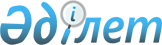 Бастапқы есеп құжаттарының нысандарын бекіту туралы
					
			Күшін жойған
			
			
		
					Қазақстан Республикасы Қаржы министрінің 2007 жылғы 21 маусымдағы N 216 бұйрығы. Қазақстан Республикасының Әділет министрлігінде 2007 жылғы 16 шілдеде Нормативтік құқықтық кесімдерді мемлекеттік тіркеудің тізіліміне N 4815 болып енгізілді. Күші жойылды - Қазақстан Республикасы Қаржы министрінің 2012 жылғы 20 желтоқсандағы № 562 Бұйрығымен.      Ескерту. Күші жойылды - ҚР Қаржы министрінің 2012.12.20 № 562 (2013.01.01 бастап қолданысқа енгізіледі) Бұйрығымен.      Қолданушылардың назарына!!! 

      Қаулының қолданысқа енгізілу тәртібін 4-тармақтан қараңыз.       "Бухгалтерлік есеп пен қаржылық есептілік туралы" Қазақстан Республикасы Заңының  7-бабының 2-тармағын іске асыру мақсатында 

БҰЙЫРАМЫН: 

      1. Қоса беріліп отырған бастапқы есеп құжаттарының нысандары бекітілсін: 

      1) осы бұйрыққа 1-қосымшаға сәйкес КО-1 нысаны; 

      2) осы бұйрыққа 2-қосымшаға сәйкес КО-2 нысаны; 

      3) осы бұйрыққа 3-қосымшаға сәйкес КО-3 нысаны; 

      4) осы бұйрыққа 4-қосымшаға сәйкес КО-4 нысаны; 

      5) осы бұйрыққа 5-қосымшаға сәйкес КО-5 нысаны; 

      6) осы бұйрыққа 6-қосымшаға сәйкес Қ-1 нысаны; 

      7) осы бұйрыққа 7-қосымшаға сәйкес Қ-2 нысаны; 

      8) осы бұйрыққа 8-қосымшаға сәйкес Қ-3 нысаны; 

      9) осы бұйрыққа 9-қосымшаға сәйкес Қ-4 нысаны; 

      10) осы бұйрыққа 10-қосымшаға сәйкес Қ-5 нысаны; 

      11) осы бұйрыққа 11-қосымшаға сәйкес Қ-6 нысаны; 

      12) осы бұйрыққа 12-қосымшаға сәйкес Қ-7 нысаны; 

      13) осы бұйрыққа 13-қосымшаға сәйкес Қ-8 нысаны; 

      14) осы бұйрыққа 14-қосымшаға сәйкес Қ-9 нысаны; 

      15) осы бұйрыққа 15-қосымшаға сәйкес Қ-10 нысаны; 

      16) осы бұйрыққа 16-қосымшаға сәйкес НҚ-1 нысаны; 

      17) осы бұйрыққа 17-қосымшаға сәйкес НҚ-1-1 нысаны; 

      18) осы бұйрыққа 18-қосымшаға сәйкес НҚ-2 нысаны; 

      19) осы бұйрыққа 19-қосымшаға сәйкес НҚ-3 нысаны; 

      20) осы бұйрыққа 20-қосымшаға сәйкес НҚ-4 нысаны; 

      21) осы бұйрыққа 21-қосымшаға сәйкес НҚ-4-1 нысаны; 

      22) осы бұйрыққа 22-қосымшаға сәйкес НҚ-5 нысаны; 

      23) осы бұйрыққа 23-қосымшаға сәйкес НҚ-6 нысаны; 

      24) осы бұйрыққа 24-қосымшаға сәйкес НҚ-6-1 нысаны; 

      25) осы бұйрыққа 25-қосымшаға сәйкес НҚ-7 нысаны; 

      26) осы бұйрыққа 26-қосымшаға сәйкес НҚ-8 нысаны; 

      27) осы бұйрыққа 27-қосымшаға сәйкес НҚ-9 нысаны; 

      28) осы бұйрыққа 28-қосымшаға сәйкес НҚ-10 нысаны; 

      29) осы бұйрыққа 29-қосымшаға сәйкес НҚ-11 нысаны; 

      30) осы бұйрыққа 30-қосымшаға сәйкес БА-1 нысаны; 

      31) осы бұйрыққа 31-қосымшаға сәйкес БА-1А нысаны; 

      32) осы бұйрыққа 32-қосымшаға сәйкес БА-2 нысаны; 

      33) осы бұйрыққа 33-қосымшаға сәйкес БА-3 нысаны; 

      34) осы бұйрыққа 34-қосымшаға сәйкес БА-3 А нысаны; 

      35) осы бұйрыққа 35-қосымшаға сәйкес БА-4 нысаны; 

      36) осы бұйрыққа 36-қосымшаға сәйкес БА-4 А нысаны; 

      37) осы бұйрыққа 37-қосымшаға сәйкес БА-5 нысаны; 

      38) осы бұйрыққа 38-қосымшаға сәйкес МЕА-1 нысаны; 

      39) осы бұйрыққа 39-қосымшаға сәйкес МЕА-2 нысаны; 

      40) осы бұйрыққа 40-қосымшаға сәйкес Түг-1 нысаны; 

      41) осы бұйрыққа 41-қосымшаға сәйкес Түг-2 нысаны; 

      42) осы бұйрыққа 42-қосымшаға сәйкес Түг-3 нысаны; 

      43) осы бұйрыққа 43-қосымшаға сәйкес Түг-4 нысаны; 

      44) осы бұйрыққа 44-қосымшаға сәйкес Түг-5 нысаны; 

      45) осы бұйрыққа 45-қосымшаға сәйкес Түг-6 нысаны; 

      46) осы бұйрыққа 46-қосымшаға сәйкес Түг-7 нысаны; 

      47) осы бұйрыққа 47-қосымшаға сәйкес Түг-8 нысаны; 

      48) осы бұйрыққа 48-қосымшаға сәйкес Түг-9 нысаны; 

      49) осы бұйрыққа 49-қосымшаға сәйкес Түг-9а нысаны; 

      50) осы бұйрыққа 50-қосымшаға сәйкес Түг-10 нысаны; 

      51) осы бұйрыққа 51-қосымшаға сәйкес Түг-11 нысаны; 

      52) осы бұйрыққа 52-қосымшаға сәйкес Түг-12 нысаны; 

      53) осы бұйрыққа 53-қосымшаға сәйкес Түг-13 нысаны; 

      54) осы бұйрыққа 54-қосымшаға сәйкес Түг-14 нысаны; 

      55) осы бұйрыққа 55-қосымшаға сәйкес Түг-15 нысаны; 

      56) осы бұйрыққа 56-қосымшаға сәйкес Түг-16 нысаны; 

      57) осы бұйрыққа 57-қосымшаға сәйкес Е-1 нысаны; 

      58) осы бұйрыққа 58-қосымшаға сәйкес Е-2 нысаны. 

      2. Қазақстан Республикасы Қаржы министрлігінің Мемлекеттік активтерді басқару әдіснамасы департаменті (Ж.Н. Айтжанова) осы бұйрықтың Қазақстан Республикасы Әділет министрлігінде мемлекеттік тіркелуін және заңнамада белгіленген тәртіппен ресми жариялануын қамтамасыз етсін. 

      3. "Бастапқы құжаттардың үлгілік нысандарын бекіту туралы" Қазақстан Республикасы Қаржы министрінің 2004 жылғы 19 наурыздағы  N 128 бұйрығының (Қазақстан Республикасы нормативтік құқықтық актілерді мемлекеттік тіркеу тіркелімінде N 2790 тіркелген) күші жойылды деп танылсын. 

      4. Осы бұйрық 2008 жылғы 1 қаңтардан бастап қолданысқа енгізіледі.        Министр 

                                              Қазақстан Республикасы 

                                                Қаржы министрінің 

                                            2007 жылғы 21 маусымдағы 

                                                 N 216 бұйрығына 

                                                    1-қосымша Ұйым (жеке кәсіпкер)_____________________________   КО-1 нысаны            ________        

          | Кодтары  | 

      КҰЖЖ|________|                б   ___________________________ 

      СТН |________|                ө       ұйым (жеке кәсіпкер) 

__________________                 л 

|Құжаттың| жасалған|                у         N__________ 

| нөмірі | күні     |                     кіріс касса ордеріне 

       Кіріс Касса Ордері           ж          ТҮБІРТЕК 

_________________________________  о    ________________қабылданды 

|Дебет| Кредит     |Сомасы |Мақсатты| л    __________________________ 

|     |корреспон-| (теңге) | коды     | а    __________________________ 

|     |денттейтін|       |   |    | ғ    Негіздеме:________________ 

|      |шоты      |       |   |     | ы    __________________________ 

|     |          |       |   |    |      Сомасы_______________теңге 

|      |          |       |   |     |             жазбаша 

_________________________қабылданды      20__жылғы "__"____________ 

Негіздеме__________________________      М.О 

___________________________________      Бас бухгалтер_____________ 

Сомасы________________________теңге                     қолы   

             жазбаша                     Кассир____________________ 

Бас Бухгалтер______________________                     қолы 

                     қолы 

___________________________________ 

       қолды таратып жазу 

Кассир алды________________________ 

___________________________________ 

       қолды таратып жазу       Ақпаратты қолмен өңдеу, сонымен қатар компьютерде өңдеу кезінде ұйымның (жеке кәсіпкердің) кассасына қолма-қол ақша түсімін ресімдеу үшін қолданылады. Кіріс касса  ордерін бір данада бухгалтерия қызметкері жазады, оған бас бухгалтер немесе оған уәкілетті тұлға қол қояды. Кіріс касса ордеріне түбіртекке бас бухгалтер немесе оған уәкілетті тұлға және кассир қол қояды және ұйымның (жеке кәсіпкердің) мөрімен расталады, кіріс (шығыс) касса құжаттарын тіркеу журналында тіркеледі және ақша тапсырған адамның  қолына беріледі, ал ордер кассада қалады. Ұйымның (жеке кәсіпкердің) мөрі кіріс ордерінің бөлігі мен түбіртек бөлігін қамтитындай етіп бөлу жолағының ортасына қойылады. 

                                             Қазақстан Республикасы 

                                                Қаржы министрінің 

                                            2007 жылғы 21 маусымдағы 

                                                 N 216 бұйрығына 

                                                    2-қосымша Ұйым (жеке кәсіпкер)_____________________________   КО-2 нысаны 

                                                   _______ 

                                                  | Кодтары | 

                                              КҰЖЖ|_______| 

                                               СТН|_______| 

                                     _________________ 

                                    |құжаттың|жасалған|  

                                    | нөмірі  |күні     | 

Шығыс Касса Ордері 

___________________________________ 

| Дебет      | Кредит |Сомасы  |Мақсатты| 

|корреспон-|      | теңгемен | коды     | 

|денттейтін|      |        |        | 

| шоты      |      |        |         | 

|          |      |        |        | 

|           |      |        |         | 

____________________________________________________________берілсін 

                        тегі, аты, әкесінің аты 

Негіздеме:__________________________________________________________ 

____________________________________________________________________ 

Сомасы_________________________________________________________теңге 

                             жазбаша 

Басшы________________ ________________ _____________________________ 

        лауазымы         қолы              қолды таратып жазу 

Бас бухгалтер__________________   __________________________________ 

                  қолы                  қолды таратып жазу 

Алды___________________________________________________________теңге 

                        сомасы жазбаша 

20__ жылғы "__"___________Қолы______________________________________ 

_____________________________________________________________бойынша 

            алушының жеке басын куәладыратын құжаттың 

____________________________________________________________________ 

                    атауы, нөмірі, берілген күні және орны, 

Кассир береді__________________  ___________________________________ 

                  қолы                қолды таратып жазу       Қолмен жұмыс істеген кезде, сонымен қатар ақпаратты компьютерде өңдеу кезінде ұйымның кассасынан қолма-қол ақшаны беруді ресімдеу үшін қолданылады. Бір данада бухгалтерия қызметкері жазады, оған ұйым басшысы және бас бухгалтер немесе оған уәкілетті тұлға қол қояды, кіріс (шығыс) касса құжаттарын тіркеу журналында тіркеледі. 

                                             Қазақстан Республикасы 

                                                Қаржы министрінің 

                                            2007 жылғы 21 маусымдағы 

                                                 N 216 бұйрығына 

                                                    3-қосымша Ұйым (жеке кәсіпкер)_____________________________   КО-3 нысаны                                                    _______ 

                                                  | Кодтары | 

                                              КҰЖЖ|_______| 

                                               СТН|_______|       Кіріс және шығыс касса құжаттарын тіркеу журналы 

            20__ жылғы "__"________________          Кіріс және шығыс касса құжаттарын тіркеуге қолданылады. Журнал кіріс және шығыс касса құжаттарына бөлек ашылады. 

                                             Қазақстан Республикасы 

                                                Қаржы министрінің 

                                            2007 жылғы 21 маусымдағы 

                                                 N 216 бұйрығына 

                                                    4-қосымша Ұйым (жеке кәсіпкер)_____________________________   КО-4 нысаны                                                    _______ 

                                                  | Кодтары | 

                                              КҰЖЖ|_______| 

                                               СТН|_______|                         20__ жылға арналған 

                         КАССА КІТАБЫ 

 

                             Осы кітапта___________________________бет 

                           нөмірленіп, тігілді және мөрмен бекітілді 

                        М.О. 

                        Ұйым башысы_____________ ___________________ 

                    (жеке кәсіпкер)   қолы       қолды таратып жазу 

                        Бас бухгалтер___________ ___________________ 

                                      қолы       қолды таратып жазу 

                                   20__жылғы "__"___________________ "__"_____________20__жылдағы касса. 

                 __________парақ            екінші жағы 

  ____________________________________   __________________________  

т|құжат-|кімнен  |сәйкес- |Кіріс|Шығыс|қ|құжат-|кім-  |сәй- |Кі-|Шы| 

і|тың   |алынады |тендіру-|     |     |и|тың   |нен   |кес- |ріс|ғы| 

г|нөмірі|немесе  |ші      |     |     |ы|нөмірі|алын- |тен- |   |с | 

у|      |кімге   |шоттың  |     |     |н|      |ды    |діру-|   |  | 

г|      |беріледі|нөмірі  |     |     |д|      |неме- |ші   |   |  | 

е|       |        |        |     |      |ы|      |се    |шот- |   |  | 

|    1  |   2        3    |  4  |  5   | |      |кімге |тың  |   |  | 

а|      |Күн басындағы    |     |     |с|      |беріл-|нөмі-|   |  | 

р|       | қалдық...       |     |      |ы|      |ді    |рі   |   |  | 

|      |                 |     |     | |______|______|_____|___|__| 

н|       |                 |     |      |з|   1   |  2   |  3  | 4 | 5 | 

а|       |                 |     |      |ы|      |Күн басында-|   |  | 

л|       |                 |     |      |ғ|       |ғы қалдық   |   |   | 

ғ|       |                 |     |      |ы|       |      |     |   |   | 

а|       |                 |     |      | |Бір күндегі жиыны..|    |   | 

н|       |                 |     |      | |Күн соңындағы қал- | х |   | 

|       |                 |     |      | |дық.. 

а|       |                 |     |      | |Кассир_______ 

л|       |                 |     |      | |       қолы 

а|       |                 |     |      | |__________________ 

ң|       |                 |     |      | |қолды таратып жазу 

|       |                 |     |      | |Кассалық кітаптағы жазба 

|______|_________________|_____|_____| |мен _____санындағы құжатты 

          Көшіру...       |      |      | |   жазумен 

                                        |тексердім 

                                        |кіріс және______шығыс алым 

                                        |         жазумен 

                                        |Бухгалтер___________ 

                                        |           жазумен 

                                        |____________________ 

                                        |қолды таратып жазу       Кассадағы қолма қол ақша қозғалысын есепке алу үшін қолданылады. Кассалық кітаптың әрбір парағы екі тең бөліктен тұрады: олардың (көлбеу сызықтың) біреуін бірінші дана сияқты кассир толтырады және ол кітапта қалады, екіншісі (көлбеу сызықсыз) көшірме қағаз арқылы беткі және кері жағына толтырылады және кассирдің есебі ретінде парақтың қиылатын бөлігі болып табылады. Парақтардың бірінші және екінші даналары бірдей нөмірмен  нөмірленеді. 

                                              Қазақстан Республикасы 

                                                Қаржы министрінің 

                                            2007 жылғы 21 маусымдағы 

                                                 N 216 бұйрығына 

                                                    5-қосымша Ұйым (жеке кәсіпкер)_____________________________   КО-5 нысаны                                                    _______ 

                                                  | Кодтары | 

                                              КҰЖЖ|_______| 

                                               СТН|_______|       КАССИР ҚАБЫЛДАҒАН ЖӘНЕ БЕРГЕН АҚШАНЫ ЕСЕПКЕ АЛУ КІТАБЫ 

кассирдің аты-жөні  

                                                Қазақстан Республикасы 

                                                Қаржы министрінің 

                                            2007 жылғы 21 маусымдағы 

                                                 N 216 бұйрығына 

                                                    6-қосымша                                                      Қ-1 нысаны 

                                                    _______ 

                                                   | Кодтары | 

Ұйым (жеке кәсіпкер)___________________        КҰЖЖ|_______| 

_______________________________________         СТН|_______| Сенімхат 20__жылғы "__"_____________дейін жарамды 

____________________________________________________________________ 

         тұтынушының атауы, СТН-і және оның мекен-жайы 

____________________________________________________________________ 

          Төлеушінің атауы, СТН және оның мекен-жайы  

________________________________________банкіндегі N_____________шот 

      банкінің атауы                       N_____СЕНІМХАТ 

     Берілген күні 20__жылғы "__"______________________________ Беріледі____________________________________________________________ 

                         лауазымы, аты-жөні 

20__жылғы "__"_______________N_________________жеке куәлік(паспорт) 

____________________________________________________________________ 

               жеке куәлікті (паспортты) кім берді 

__________________________________________________бойынша активтерді 

       құжаттың атауы, нөмірі және күні 

_______________________________________________________________алуға 

                      жеткізушінің атауы 

____________________________________________________________________          Сенімхатты алушы тұлғаның қолын______________________растаймыз 

  М.О Ұйым башысы (жеке кәсіпкер)            Бас бухгалтер 

      _______/___________________         __________/_______________ 

      қолы         аты-жөні                 қолы       аты-жөні 

      Барлық ұйымдар (жеке кәсіпкерлер) қолданады, сенімхаттарды беруді алдын ала нөмірленген және тігілген берілген сенімхаттарды есепке алу журналында (N Қ-2 нысаны) тіркейді. Берілген сенімхаттарды есепке алу журналы сенімхаттарды беруге және тіркеуге жауапты тұлғада сақталады. 

                                             Қазақстан Республикасы 

                                                Қаржы министрінің 

                                            2007 жылғы 21 маусымдағы 

                                                 N 216 бұйрығына 

                                                    7-қосымша Ұйым (жеке кәсіпкер)_____________________________   Қ-2 нысаны                                                    _______ 

                                                  | Кодтары | 

                                              КҰЖЖ|_______| 

                                               СТН|_______|                           20__ жылғы 

           БЕРІЛГЕН СЕНІМХАТТАРДЫ ЕСЕПКЕ АЛУ ЖУРНАЛЫ          Берілген сенімхаттарды тіркеу үшін қолданылады, сенімхаттарды беруге және тіркеуге жауапты тұлғада сақталады. Барлық парақтар нөмірленеді, тігіледі және ұйымның (жеке кәсіпкердің) мөрімен бекітіледі. 

                                             Қазақстан Республикасы 

                                                Қаржы министрінің 

                                            2007 жылғы 21 маусымдағы 

                                                 N 216 бұйрығына 

                                                    8-қосымша                                                    Қ-3 нысаны 

                                                   _______ 

                                                  | Кодтары | 

Ұйым (жеке кәсіпкер)_______________________   КҰЖЖ|_______| 

Қойма______________________________________    СТН|_______|                          КІРІС ОРДЕРІ кестенің жалғасы   Қабылдаған ________________  ______________ 

             аты-жөні          қолы 

Тапсырған ______________      _______________ 

             аты-жөні          қолы       Ұйымға (жеке кәсіпкерге) жеткізушілерден немесе қайта өңдеуден түсетін материалдарды есепке алу үшін қолданылады. Кіріс ордерін қоймаға қорлар түскен күні материалдық жауапты тұлға бір данада жасайды. 

      "Паспорт нөмірі" бағаны бағалы металдар мен тастардан тұратын қорлар бойынша операцияларды ресімдеу кезінде толтырылады. 

                                             Қазақстан Республикасы 

                                                Қаржы министрінің 

                                            2007 жылғы 21 маусымдағы 

                                                 N 216 бұйрығына 

                                                    9-қосымша                                                      Қ-4 нысаны 

                                                   _______ 

                                                  | Кодтары | 

                                              КҰЖЖ|_______| 

Ұйым (жеке кәсіпкер)__________________         СТН|_______| 

                                           Бекітемін 

                         __________    ________  __________________ 

                         лауазымы       қолы     қолды таратып жазу 

                         20__ жылғы "__"______________N____________ 

                                     _________________ 

                                    |құжаттың|жасалған|  

                                    | нөмірі  |күні     |                   ҚОРЛАРДЫ ҚАБЫЛДАУ ТУРАЛЫ АКТІ 

Актінің жасалған 

орны________________________________________________________________ 

Қабылдау____сағат______минутта басталды. Қабылдау___сағаты______минутта аяқталды. 20__ жылғы "__"____N_______ 

шоты бойынша келіп түскен жүк қабылданды және тексерілді. Сапа туралы куәлік (сертификат) N______ станциясына 20__ жылғы "__"______ N______ ілеспе көлік құжаты бойынша N______ вагондарында Жөнелтуші___________________________________________________________ 

                  атауы және мекен-жайы 

Жеткізуші___________________________ Алушы__________________________ 

            атауы және мекен-жайы            атауы және мекен-жайы 

Жөнелтушінің станциясынан (кемежайынан, портына) немесе қоймасынан өнімнің жіберілген күні________Өнімді жеткізуге арналған 20__жылғы "__" N____ шарт              Ілеспе көлік құжаты бойынша мыналар болды    Алушының қоймасында өнімнің сақталу шарттары________________________ 

Өнімді тексеру сәтіндегі ыдыс пен қаптаманың жағдайы________________ 

Жетіспейтін 

өнімнің саны анықталады_____________________________________________ 

         салмағын өлшеу, орнын санау, көлемін өлшеу және т.б арқылы 

Басқа да деректер___________________________________________________                                          N Қ-4 нысанының екінші жағы   кестенің жалғасы   кестенің жалғасы   Комиссия қорытындысы________________________________________________ 

Қосымша: Қоса берілетін құжаттар тізбесі____________________________ 

      Қорлардың саны, сапасы және жасақталғаны бойынша қабылдау ережелерімен комиссияның барлық мүшелері танысты және шындыққа сәйкес келмейтін деректерден тұратын актіге қол қойғаны үшін жауапты екені жөнінде ескертілді. 

_________ ___________    ________________  _________________________ 

лауазымы    қолы             аты-жөні      құжатты берген ұйымның 

                                           (жеке кәсіпкердің) 

                                           өкілеттігі мен атауы 

                                           туралы құжаттың нөмірі 

                                           мен күні 

_________ ___________   ________________   _________________________ 

лауазымы    қолы           аты-жөні        құжатты берген ұйымның 

                                           (жеке кәсіпкердің) 

                                           өкілеттігі мен атауы 

                                           туралы құжаттың нөмірі 

                                           мен күні 

_________ ___________   ________________   _________________________ 

лауазымы    қолы          аты-жөні         құжатты берген ұйымның 

                                           (жеке кәсіпкердің) 

                                           өкілеттігі мен атауы 

                                           туралы құжаттың нөмірі 

                                           мен күні 

Қорлар қабылданды және кіріске жатқызылды 20__ жылғы "___"__________ 

20__ жылғы "___" _____________________N _______ коммерциялық акті 

Қойма меңгерушісі ___________________  ____________ 

                        аты-жөні          қолы       Жеткізушінің ілеспе құжаттарының деректерімен сандық және сапалық алшақтығы бар қорларды қабылдауды ресімдеу үшін қолданылады; құжатсыз түскен қорларды қабылдау кезінде де жасалады. 

      Нысанда жеке жолдармен бөліп көрсетілмеген қажетті қосымша деректер»"Басқа деректер" бөлімінде жазылады. 

      Актіні екі данада материалдық жауапты тұлға және жөнелтуші (беруші) өкілінің немесе мүдделі емес ұйым өкілінің міндетті түрде қатысуымен қабылдау комиссиясы жасайды. 

      Тауарлық-материалдық қорларды қабылдаудан кейін актілер құжаттардың қосымшаларымен (тауарлық-көліктік құжаттармен және т.б.) бір данасы тауарлы-материалдық қорлардың есебі үшін ұйымның (жеке кәсіпкердің) бухгалтериясына, келесі данасы берушіге талап хатын жіберу үшін бухгалтерияға немесе жабдықтау бөліміне беріледі.»"Паспорт нөмірі" бағаны бағалы металдар мен тастардан тұратын қорлардың түсуі бойынша операцияны ресімдеу кезінде алшақтық болған жағдайда ғана толтырылады. 

                                             Қазақстан Республикасы 

                                                Қаржы министрінің 

                                            2007 жылғы 21 маусымдағы 

                                                 N 216 бұйрығына 

                                                    10-қосымша                                                      Қ-5 нысаны 

                                                   _______ 

                                                  | Кодтары | 

                                              КҰЖЖ|_______| 

Ұйым (жеке кәсіпкер)__________________         СТН|_______| 

Қойма_________________________________                   ҚОРЛАРДЫ ЕСЕПКЕ АЛУ КАРТОЧКАСЫ    кестенің жалғасы    Қордың атауы________________________________________________________ 

________________________________________________________________________________________________________________________________________          Әрбір сорт, түр және мөлшер бойынша қоймадағы қорлардың қозғалысын есепке алу үшін қолданылады; материалдың әрбір номенклатуралық нөміріне толтырылады және материалдық жауапты тұлға жүргізеді (қоймашы, қойма меңгерушісі). Картотекадағы жазбалар бастапқы кіріс-шығыс құжаттарының негізінде операция жасалған күні жүргізіледі. 

                                              Қазақстан Республикасы 

                                                Қаржы министрінің 

                                            2007 жылғы 21 маусымдағы 

                                                 N 216 бұйрығына 

                                                    11-қосымша                                                      Қ-6 нысаны 

                                                   _______ 

                                                  | Кодтары | 

                                              КҰЖЖ|_______| 

Ұйым (жеке кәсіпкер)__________________         СТН|_______|        МАТЕРИАЛДАРДЫ ІШКІ ӨТКІЗУГЕ БЕРІЛЕТІН ЖҮКҚҰЖАТ    Берілген матераиалдардың барлығы (саны жазумен)__________сомаға берілді (жазумен)________________теңге_____тиын 

Беруге рұқсат еткен___________  _________ _____________ 

                   (лауазымы)   (аты-жөні)   (қолы) 

Материалдарды берген__________  _________ _____________ 

                    (лауазымы)  (аты-жөні)   (қолы) Тексерді__________  _________ _____________ 

       (лауазымы)  (аты-жөні)   (қолы) 

Материалдарды алған__________  _________ _____________ 

                  (лауазымы)  (аты-жөні)   (қолы) 

                                             Қазақстан Республикасы 

                                                Қаржы министрінің 

                                            2007 жылғы 21 маусымдағы 

                                                 N 216 бұйрығына 

                                                    12-қосымша                                               Қ-7 үлгілік нысаны 

                                                   _______ 

                                                  | Кодтары | 

                                              КҰЖЖ|_______| 

Ұйым (жеке кәсіпкер)__________________         СТН|_______| 

Қойма_________________________________ 

Цех___________________________________        ҚОЙМАДАҒЫ ҚОРЛАРДЫҢ ҚАЛДЫҚТАРЫН ЕСЕПКЕ АЛУ ТІЗІМДЕМЕСІ Материалдық жауапты тұлға ________________ __________________                              лауазымы           аты-жөні      Материалдық жауапты тұлғаның қолы __________________________________    кестенің жалғасы     кестенің жалғасы     кестенің жалғасы          Қорларды есепке алатын ұйымдарда (жеке кәсіпкерде) жүргізіледі. Қалдықтарды есепке алу ведомосі бухгалтерия тексерген қоймадағы есепке алу карточкаларының деректері бойынша толтырылады. Тізімдемеге қалдықтарды ауыстырудың дұрыстығын тексерушінің қолы растайды. 

                                             Қазақстан Республикасы 

                                                Қаржы министрінің 

                                            2007 жылғы 21 маусымдағы 

                                                 N 216 бұйрығына 

                                                    13-қосымша                                                      Қ-8 нысаны 

                                                   _______ 

                                                  | Кодтары | 

                                              КҰЖЖ|_______| 

Ұйым (жеке кәсіпкер)__________________         СТН|_______|       ҚОРЛАРДЫ ШЕТКЕ БЕРУГЕ АРНАЛҒАН ЖҮКҚҰЖАТ   _________________ 

                                               |құжаттың|жасалған|  

                                               | нөмірі  |күні     |    Берілген материалдардың барлығы (саны жазумен)______________________ 

Барлығы сомаға берілді (жазумен)___________________________________ 

Беруге рұқсат еткен _____________     ______________    ____________ 

                     (лауазымы)         (аты-жөні)         (қолы) 

Бас бухгалтер______________________________    ______________ 

М.О.               (аты-жөні)                      (қолы) 

Берген ______________________________   ______________ 

                  (аты-жөні)               (қолы) 

___________________________________________________ берген 

20__жылғы "___" ____________________N ___________ сенімхат бойынша 

Қорларды алған_________________    ______________ 

                  (аты-жөні)          (қолы) 

                                             Қазақстан Республикасы 

                                                Қаржы министрінің 

                                            2007 жылғы 21 маусымдағы 

                                                 N 216 бұйрығына 

                                                    14-қосымша                                                      Қ-9 нысаны 

                                                   _______ 

                                                  | Кодтары | 

                                              КҰЖЖ|_______| 

Ұйым (жеке кәсіпкер)__________________         СТН|_______| 

                                                Бекітемін 

                           ___________ __________ __________________ 

                           лауазымы      қолы     қолды таратып жазу 

                           20__жылғы "__"__________ N______________                  ҚОРЛАРДЫ ЕСЕПТЕН ШЫҒАРУ АКТІСІ    Кінәлі тұлғалардың есебінен шығарылған материалдардың барлығы (саны жазумен)____________________________________________________________ 

оның ішінде қорлардың бүлінуі, ұрылуы, сынуы салдарынан (саны жазумен)____________________________________________________________ 

оның ішінде қорлардың жетіспеушілігі және жоғалуы салдарынан (саны жазумен)____________________________________________________________ 

Ұйым (жеке кәсіпкер) есебінен барлығы мынадай сомаға есептен шығарылды (жазумен)___________________________________________________________ 

оның ішінде қорлардың бүлінуі, ұрылуы, сынуы салдарынан мынадай сомаға (жазумен, теңгемен)__________________________________________ 

оның ішінде қорлардың жетіспеушілігі және жоғалуы салдарынан мынадай сомаға (жазумен, теңгемен)__________________________________ 

Комиссияның шешімі мен ұсынымдары:__________________________________ Қ-9 нысанының екінші жағы      Осы актіде санамаланған қорлар комиссия шешімі бойынша қалдық 

заттар (сынықтар) кіріске алынды:    Барлығы_________________________________ теңге сомасындағы қалдық заттар (сынықтар) кіріске алынсын 

Комиссия төрағасы  _______________ __________________ ____________  

                    (лауазымы)          (аты-жөні)       (қолы) 

Комиссия мүшелері: _______________ __________________ ____________ 

                    (лауазымы)          (аты-жөні)       (қолы) 

                   _______________ __________________ ____________ 

                    (лауазымы)          (аты-жөні)       (қолы) 

Материалдық жауапты тұлға____________ _______________ ____________ 

                          (лауазымы)    (аты-жөні)       (қолы)       Қорлардың бұзылуы, соғылуы, сынуы салдарынан, сондай-ақ әзірлену, сақталу немесе өндірілу үдерісінде қорлардың жетіспеушілігін және жоғалуын анықтау салдарынан есептен шығарылуға тиісті қорларды есепке алу үшін қолданылады. Ресімделген құжат материалдық жауапты тұлғалардың есебінде тұрған осы қорлардың құнын есептен шығару және кінәлі адамдардың есебінен өтеу үшін негіздеме болып табылады. Құжат екі данада ресімделеді және оған комиссия, кінәлі адамдар, ұйымның басшылығы (жеке кәсіпкер), бас бухгалтер, сондай-ақ материалдық жауапты тұлға қол қояды. Бірінші данасы бухгалтерияға жіберіледі, екіншісі бөлімшеде қалады. 

                                              Қазақстан Республикасы 

                                                Қаржы министрінің 

                                            2007 жылғы 21 маусымдағы 

                                                 N 216 бұйрығына 

                                                   15-қосымша                                                      Қ-10   нысаны 

                                                   _______ 

                                                  | Кодтары | 

                                              КҰЖЖ|_______| 

Ұйым (жеке кәсіпкер)__________________         СТН|_______| 

                                           Бекітемін 

                         __________    ________  __________________ 

                         лауазымы       қолы     қолды таратып жазу 

                         20__ жылғы "__"______________N____________             НЕГІЗГІ ҚҰРАЛДАРДЫ БҰЗУ МЕН БӨЛШЕКТЕУ КЕЗІНДЕ 

              АЛЫНҒАН ҚОРЛАРДЫ КІРІСКЕ АЛУ ТУРАЛЫ АКТІ 

              20 ___ жылғы "___" ____________________    кестенің жалғасы    Осы актіде көрсетілген қорлар қабылданды және тапсырыс берушінің баланс шоттарына кіріске алынуға тиіс, қолдану үшін жарамды жұмыс жасауға және мердігерге берілген. 

Тапсырыс беруші  ____________  ____________  _________________ 

                  лауазымы       қолы            аты-жөні 

Мердігер________________  ________________ _______________________ 

            лауазымы             қолы            аты-жөні 

      Бұл нысан жұмыс жүргізу кезінде қолдану үшін жарамды ғимараттарды, құрылыстарды бұзу және бөлшектеу кезінде алынған қорларды кіріске алуды ресімдеу үшін қолданылады. Актіні тапсырыс берушінің және мердігердің өкілдерінен тұратын комиссия үш данада жасайды. 

      Бірінші және екінші даналары тапсырыс берушіде, үшіншісі мердігерде қалады. Тапсырыс беруші өз кезегінде актінің бірінші данасын мердігерге төлеу үшін төлеуге берілетін шотқа қосып береді. 

                                              Қазақстан Республикасы 

                                                Қаржы министрінің 

                                            2007 жылғы 21 маусымдағы 

                                                 N 216 бұйрығына 

                                                   16-қосымша                                                      НҚ-1 нысаны                                                    _______ 

                                                  | Кодтары | 

                                      КҰЖЖ бойынша|_______| 

                                               СТН|_______| 

Тапсырушы ұйым (жеке кәсіпкер)______________________________________ 

Объектінің атауы (атауы, мақсаты, моделі, маркасы)_________________ 

Объектінің құрамындағы бөлігі_______________________________________        Бекітемін                              Бекітемін 

Тапсырушы-ұйымның башысы                Алушы-ұйымның басшысы 

(тапсырушы жеке кәсіпкер)                (алушы жеке кәсіпкер) 

(құрылымдық бөлімше)                     (құрылымдық бөлімше) 

_________ _________ ____________   _________ _________ ____________ 

лауазымы   қолы      аты-жөні      лауазымы   қолы      аты-жөні 

М.О. 20__жылғы "__"__________       М.О. 20__жылғы "__"__________              Негізгі құралдар қабылдап алу-беру N ___ АКТІСІ    20___ жылғы "___"________________N _______ бұйрықтың (өкімнің) 

негізінде берілетін_____________________________________ тексеру жүргізілді.      объектінің атауы (объектінің құрамдас бөлігі) 

Қабылдау (беру) сәтінде объекті _________________________орналасқан. 

                                объектінің орналасқан жері 

Ауысу негіздемесі___________________________________________________ 

Объектінің қысқаша сипаттамасы _____________________________________                                           НҚ-1 нысанының екінші жағы Бағалы материалдардың (металдардың, тастардың) болуы туралы мәліметтер: Объекті техникалық талаптарға сәйкес келеді (сәйкес келмейді)______________________________ 

      нақты не сәйкес келмейтінін көрсету 

Жөндеу талап етілмейді (талап етіледі)__________________________ 

                                нақты не талап етілетінін көрсету 

Объектіні сынақтан өткізу нәтижелері________________________________ 

Комиссия қорытындысы _______________________________________________ 

Қосымша: Техникалық құжаттаманың тізбесі ___________________________ 

Комиссия төрағасы:__________ __________ ______________________ 

                  лауазымы     қолы      қолды таратып жазу 

Комиссия мүшелері:__________ __________ ______________________ 

                  лауазымы     қолы      қолды таратып жазу 

                  __________ __________ ______________________ 

                  лауазымы     қолы      қолды таратып жазу 

Негізгі құралдарды 

Тапсырған_____________   ______________    _____________ 

          (лауазымы)      (аты-жөні)          (қолы) 

20___ жылғы "___" ________________ 

Қабылдаған ________ _________  _____________ 20___жылғы___ _________ 

          (лауазымы)(аты-жөні)   (қолы) 

________________ берген 20___жылғы "___"_________N__ сенімхат бойынша 

Негізгі құралдарды жауапты сақтауға қабылдаған 

_________   __________  _______  20___жылғы»___» __________ 

(лауазымы)  (аты-жөні)  (қолы) Бухгалтерияның белгісі: 

алуды түгендеу карточкасында (кітабында) істен шығарылғаны 

белгіленді 

Бас бухгалтер______________    _____________ 

             (аты-жөні)           (қолы) 

Негізгі құралдарды есепке алуды түгендеу карточкасын ашу туралы негізгі құралдарды есепке 

алу немесе түгендеу кітабында бухгалтерияның белгісі, құжат N______, жасалған күні 

20_____ жылғы "___" ______________ 

Бас бухгалтер______________    _____________ 

             (аты-жөні)           (қолы)       Құжат объектілердің қолдануға берілуі қолданыстағы заңнамаға сәйкес ерекше тәртіппен ресімделуге тиіс болатын жағдайларды қоспағанда, негізгі құралдарды пайдалануға беруді есепке алу үшін, сондай-ақ басқа ұйымға (жеке кәсіпкерге) беру, сату кезінде негізгі құралдардың құрамынан шығару үшін қолданылады. 

      Негізгі құралдарды қабылдап алу-беруді ресімдеу кезінде алушы ұйым басшысының (жеке кәсіпкердің) өкімімен (бұйрығымен) тағайындалатын қабылдау комиссиясы, қабылдануы ЖМҒжЖО-1-1 нысанмен ресімделетін, топтар бойынша жіктелетін негізгі құралдарды қоспағанда, әрбір жеке объектіге немесе объектінің құрамдас бөлігіне актіні екі данада жасайды. Акті ресімделгеннен кейін осы объектіге (объектінің құрамдас бөлігіне) жататын техникалық құжаттаманы қоса бере отырып, ұйымның (жеке кәсіпкердің) бухгалтериясына тапсырылады, оған бас бухгалтерлер қол қояды және ұйымдардың басшылары (жеке кәсіпкерлер) немесе уәкілеттік берілген тұлғалар бекітеді. 

                                             Қазақстан Республикасы 

                                                Қаржы министрінің 

                                            2007 жылғы 21 маусымдағы 

                                                 N 216 бұйрығына 

                                                    17-қосымша                                                   N НҚ-1-1 нысаны 

                                                   _______ 

                                                  | Кодтары | 

                                              КҰЖЖ|_______| 

Ұйым (жеке кәсіпкер)__________________         СТН|_______| 

Топтың атауы__________________________ 

Топ құрауышының атауы_________________       Бекітемін                               Бекітемін 

Тапсырушы-ұйымның басшысы                Алушы-ұйымның басшысы 

(тапсырушы жеке кәсіпкер)                (алушы жеке кәсіпкер) 

(құрылымдық бөлімше)                     (құрылымдық бөлімше) 

_________ _________ ____________   _________ _________ ____________ 

лауазымы   қолы      аты-жөні      лауазымы   қолы      аты-жөні 

М.О. 20__жылғы "__"__________       М.О. 20__жылғы "__"__________         негізгі құралдар объектілерінің топтарын қабылдап алу-беру 

                             N___ АКТІСІ    кестенің жалғасы    НҚ-1-1 нысанының екінші жағы Бағалы материалдардың (металдардың, тастардың) болуы туралы 

             мәліметтер: 20___ жылғы»___»__________N _______ бұйрықтың (өкімнің) негізінде пайдалануға қабылданатын (берілетін)_____________тексеру жүргізілді. 

                     объектінің атауы (объектінің құрамдас бөлігі) 

Қабылдау (беру) сәтінде объекті ___________________ орналасқан. 

                            объектінің орналасқан жері 

Ауысу негіздемесі___________________________________________________ 

Объектінің қысқаша сипаттамасы _____________________________________ 

Объекті техникалық талаптарға сәйкес келеді (сәйкес келмейді)___________________________________________ 

            нақты не сәйкес келмейтінін көрсету 

Жөндеу талап етілмейді (талап етіледі)_____________________________ 

                                   нақты не талап етілетінін көрсету 

Объектіні сынақтан өткізу нәтижелері________________________________ 

Комиссия қорытындысы _______________________________________________ 

Қосымша: Техникалық құжаттаманың тізбесі ___________________________ 

Комиссия төрағасы:_____________  _________ ____________________ 

                    лауазымы       қолы     қолды таратып жазу 

Комиссия мүшелері:_____________  _________ ____________________ 

                  лауазымы         қолы     қолды таратып жазу 

                  _____________  _________ ____________________ 

                  лауазымы         қолы     қолды таратып жазу Негізгі құралдарды 

Тапсырған__________ ___________ ____________ 

         (лауазымы)  (аты-жөні)   (қолы) 

20___ жылғы "___"________________ Бухгалтерияның белгісі: 

алуды түгендеу карточкасында (кітабында) істен шығарылғаны 

белгіленді 

Бас бухгалтер_____________ ____________ 

             (аты-жөні)    (қолы) Қабылдаған___________ ____________ ____________ 

          (лауазымы)   (аты-жөні)    (қолы) 

20___ жылғы "___"_____________________________________ берген 20___ жылғы»___» _________N ________ сенімхат бойынша 

 

  Негізгі құралдарды жауапты сақтауға қабылдаған 

_________ ____________ _________ 20___ жылғы "___" _______________ 

лауазымы    аты-жөні     қолы Негізгі құралдарды есепке алуды түгендеу карточкасын ашу туралы негізгі құралдарды есепке алу немесе түгендеу кітабында бухгалтерияның белгісі, құжат N ___________, жасалған күні 

20___ жылғы "___"________________ 

Бас бухгалтер________________ ____________ 

               (аты-жөні)       (қолы)       Құжат объектілердің қолдануға берілуі қолданыстағы заңнамаға сәйкес ерекше тәртіппен ресімделуге тиіс болатын жағдайларды қоспағанда, негізгі құралдардың тобын (құрамдас бөлігін) пайдалануға беруді есепке алу үшін, сондай-ақ басқа ұйымға (жеке кәсіпкерге) беру, сату кезінде негізгі құралдардың құрамынан шығару үшін қолданылады. 

      Негізгі құралдардың тобын (құрамдас бөлігін) қабылдап алу-беруді ресімдеу кезінде алушы ұйым басшысының (жеке кәсіпкердің) өкімімен (бұйрығымен) тағайындалатын қабылдау комиссиясы объектілердің әрбір жеке тобына (топтың құрамдас бөлігіне) актіні екі данада жасайды. Егер топты құрайтын негізгі құралдар (құрамдас бөліктері) бір тұрпатты, құны бірдей және бір күнтізбелік айда қабылданған болса, бұл объектілердің жеке тобын қабылдап алу-беруді ресімдейтін жалпы акті жасауға жол беріледі. Акті ресімделгеннен кейін осы топқа (құрамдас бөлікке) жататын техникалық құжаттаманы қоса бере отырып, ұйымның (жеке кәсіпкердің) бухгалтериясына тапсырылады, оған бас бухгалтерлер қол қояды және ұйымдардың басшылары (жеке кәсіпкерлер) немесе уәкілеттік берілген тұлғалар бекітеді. 

                                             Қазақстан Республикасы 

                                                Қаржы министрінің 

                                            2007 жылғы 21 маусымдағы 

                                                 N 216 бұйрығына 

                                                    18-қосымша                                                   N НҚ-2 нысаны 

                                                   _______ 

                                                  | Кодтары | 

                                              КҰЖЖ|_______| 

Ұйым (жеке кәсіпкер)__________________         СТН|_______| 

Тапсырушы_____________________________ 

         (құрылымдық бөлімшенің атауы) 

Алушы_________________________________ 

       (құрылымдық бөлімшенің атауы)       Негізгі құралдарды ішкі өткізуге берілетін 

                       ЖҮКҚҰЖАТ                 _________________ 

                                               |құжаттың|жасалған|  

                                               | нөмірі  |күні     | Негіздеме (құжат атауы)_____________________________________________ 

Құжат нөмірі__________________ Құжат күні 20 ___ жылғы "___"________                                              НҚ-2 нысанының екінші жағы Ескерту (Негізгі құралдар тобының техникалық жағдайының қысқаша сипаттамасы)________________________________________________________ 

____________________________________________________________________ 

____________________________________________________________________ 

________________________________________________________________________________________________________________________________________ 

Негізгі құралдар объектісін Тапсырған__________ ________ _________________ 20__жылғы "___"______ 

          лауазымы    қолы  қолды таратып жазу 

Қабылдаған_________ ________ _________________ 20__жылғы "___"______ 

          лауазымы    қолы  қолды таратып жазу Объектіні немесе жылжымайтын мүлік объектілерінің, ғимараттардың және жабдықтардың тобын есепке алуды түгендеу карточкасында (кітабында) істен шығарылғаны белгіленді Бас бухгалтер (бухгалтер)______ ______________ 20__ жылғы»"___"»____ 

                          қолы  қолды таратып жазу       Құжат объектіні немесе негізгі құралдар тобын ұйымның (жеке кәсіпкердің) бір құрылымдық бөлімшесінен екінші құрылымдық бөлімшесіне ішкі өткізуді ресімдеу үшін, объектіні немесе негізгі құралдар тобын қоймадан (қорлардан) пайдалануға беруді ресімдеу үшін қолданылады. Жүкқұжатты тапсырушы ұйымның (жеке кәсіпкердің) құрылымдық бөлімшесінің қызметкері екі данада жазып береді. Бірінші данасы алушының және тапсырушының қолхатымен бухгалтерияға, екіншісі тапсырушы ұйымның (жеке кәсіпкердің) құрылымдық бөлімшесіне беріледі. 

                                            Қазақстан Республикасы 

                                                Қаржы министрінің 

                                            2007 жылғы 21 маусымдағы 

                                                 N 216 бұйрығына 

                                                    19-қосымша                                                   N НҚ-3 нысаны 

                                                   _______ 

                                                  | Кодтары | 

                                              КҰЖЖ|_______| 

Тапсырысшы ұйым (жеке кәсіпкер)_____________   СТН|_______| 

Орындаушы ұйым (жеке кәсіпкер)______________       Бекітемін 

Тапсырушы-ұйымның басшысы 

(тапсырушы жеке кәсіпкер) 

(құрылымдық бөлімше) 

__________ __________ ____________ 

(лауазымы) (аты-жөні)   (қолы)      

М.О 20__жылғы "__"_______________        Жөнделген, қалпына келтірілген (жаңғыртылған) негізгі 

                құралдарды қабылдап алу-беру 

                        N___ АКТІСІ    кестенің жалғасы    Комиссия қорытындысы:_______________________________________________                                           НҚ-3 нысанының екінші жағы             НҚ объектісін жөндеу, қалпына келтіру (жаңғырту) 

           аяқталғаннан кейін объекті сынақтан өткізілді және 

                         пайдалануға берілді Комиссия төрағасы: _________ ______________ _______________ 

                  (лауазымы)  (аты-жөні)         (қолы) 

Комиссия мүшелері:_________ ______________ _______________ 

                 (лауазымы)   (аты-жөні)         (қолы) 

                  _________ ______________ _______________ 

                  (лауазымы)  (аты-жөні)         (қолы) Негізгі құралдар объектісі Тапсырған:_________ ______________ ___________ 20__жылғы "__" _____ 

         (лауазымы)  (аты-жөні)      (қолы) 

М.О. Қабылдаған:_________ ______________ ___________ 20__жылғы "__" _____ 

          (лауазымы)  (аты-жөні)      (қолы) 

М.О. Негізгі құралдарды есепке алуды түгендеу карточкасында (кітабында) белгіленді. Бас бухгалтер (бухгалтер)___________ __________________________ 

                            қолы         қолды таратып жазу 

20__ жылғы "__"____________       Жөндеу, қалпына келтіру (жаңғырту) жүргізілген негізгі құралдарды қабылдап алу-беруді ресімдеу үшін қолданылады. 

      Тапсырысшы ұйымның (тапсырысшы жеке кәсіпкердің) негізгі құралдарды қабылдауға материалдық жауапты тұлғасы және жөндеуді, қалпына келтіруді (жаңғыртуды) жүргізген орындаушы ұйымның (жеке кәсіпкердің) өкілі қол қойған акті екі данада жасалады. Бірінші данасы ұйымда (жеке кәсіпкерде) қалдырылып, бухгалтерияға тапсырылады, екіншісі жөндеуді, қалпына келтіруді (жаңғыртуды) жүргізген орындаушы ұйымға (жеке кәсіпкерге) беріледі. Тиісті жылжымайтын мүлік объектісінің, ғимараттардың және жабдықтардың техникалық паспортына күрделі жөндеуге, қалпына келтіруге (жаңғыртуға) байланысты қажетті өзгерістер объектінің сипаттамасына енгізілуге тиіс. Актіге бас бухгалтер (бухгалтер) қол қояды және оны тапсырысшы ұйымның басшысы (тапсырысшы жеке кәсіпкер) бекітеді. 

      Егер жөндеуді, қалпына келтіруді (жаңғыртуды) құрылымдық бөлімше орындаса, акті бір данада жасалады. 

                                             Қазақстан Республикасы 

                                                Қаржы министрінің 

                                            2007 жылғы 21 маусымдағы 

                                                 N 216 бұйрығына 

                                                    20-қосымша                                               N НҚ-4 үлгілік нысаны 

                                                   _______ 

                                                  | Кодтары | 

                                              КҰЖЖ|_______| 

Ұйым (жеке кәсіпкер)__________________         СТН|_______|                                          Бекітемін 

                        ___________ __________ ___________________ 

                         лауазымы      қолы     қолды таратып жазу 

                        20__жылғы "______" ________________N______ 

                                       __________________________ 

        Негізгі құралдарды            |        Негіздеме         | 

   істен шығару (есептен шығару)      | Құжат нөмірі | Жасалған күні | 

          N_______ АКТІСІ             |             |              |    Есептен шығару себебі_______________________________________________ 

Техникалық жағдайы _________________________________________________ 

Комиссия қорытындысы________________________________________________ 

Қосымша: Қоса беріліп отырған құжаттардың тізбесі_____________________________________________________________ 

Комиссия төрағасы:_____________ ______________ _____________________ 

                     лауазымы      аты-жөні          қолы 

Комиссия мүшелері:_____________ ______________ _____________________ 

                     лауазымы      аты-жөні          қолы 

Материалдық жауапты тұлға:___________ ____________ _________________ 

                           лауазымы     аты-жөні        қолы                                         N НҚ-4 нысанының екінші жағы       Негізгі құралдарды есептен шығаруға байланысты шығындар 

          туралы және есептен шығарудан түсетін қорлардың 

                       түсуі туралы анықтама    Сатудан түскен кіріс (келтірілген залал) ____________________________________________________________________ 

                     сомасы жазумен, теңгемен 

негізгі құралдарды есепке алу карточкасында (кітабында) істен шығарылғаны белгіленді 

 

  Бас бухгалтер (бухгалтер) _________________  _________ 

                             аты-жөні          қолы 

20__жылғы "__"______________       Негізгі құралдарды (автокөлік құралдарын қоспағанда) толық немесе ішінара есептен шығаруды (істен шығаруды) ресімдеу үшін қолданылады. Акті екі данада жасалады, оған комиссия мүшелері қол қояды және оны ұйымның басшысы (жеке кәсіпкер) немесе уәкілеттік берілген тұлға бекітеді. 

      Актінің бірінші данасы жылжымайтын мүлік объектісін, ғимаратты және жабдықты есептен алу үшін бухгалтерияға беріледі, екіншісі осы объектінің сақталуына жауапты тұлғада қалады және бөлшектерді, материалдарды, металл қалдықтарын және т.б. есептен шығару нәтижесінде қалғандарды қоймаға тапсыру мен сату үшін негіз болып табылады. 

      Есептен шығару бойынша шығындар, сондай-ақ ғимараттарды, құрылыстарды бұзғаннан және бөлшектегеннен, жабдықтарды және т.б. демонтаждағаннан кейін түскен материалдық құндылықтардың құны»"Жылжымайтын мүлік объектісін, ғимаратты және жабдықты есептен шығаруға байланысты шығындар туралы және есептен шығарудан түсетін қорлардың түсуі туралы анықтама" бөлімінде көрсетіледі. 

                                             Қазақстан Республикасы 

                                                 Қаржы министрінің 

                                            2007 жылғы 21 маусымдағы 

                                                 N 216 бұйрығына 

                                                    21-қосымша                                             N НҚ-4-1 үлгілік нысаны 

                                                   _______ 

                                                  | Кодтары | 

                                              КҰЖЖ|_______| 

Ұйым (жеке кәсіпкер)__________________         СТН|_______|                                          Бекітемін 

                         ___________ __________ _________________ 

                          лауазымы      қолы    қолды таратып жазу 

                         20__жылғы "__"_________________ N_______ 

                                       __________________________ 

        Негізгі құралдар тобын        |       Негіздеме          | 

   істен шығару (есептен шығару)      | Құжат нөмірі | Жасалған күні | 

          N_______ АКТІСІ             |             |              |    кестенің жалғасы    Техникалық жағдайы _________________________________________________ 

Комиссия қорытындысы _______________________________________________ 

Қосымша: Қоса беріліп отырған құжаттардың тізбесі_____________________________________________________________ 

Комиссия төрағасы:_________ ______________ _______________ 

                  лауазымы      аты-жөні        қолы 

Комиссия мүшелері:_________ ______________ _______________ 

                  лауазымы     аты-жөні         қолы 

Материалдық жауапты тұлға:_________ ______________ _______________ 

                          лауазымы     аты-жөні        қолы                                         НҚ-4-1 нысанының екінші жағы        Негізгі құралдар объектісін есептен шығаруға байланысты 

            шығындар туралы және есептен шығарудан түсетін 

                   қорлардың түсуі туралы анықтама    Сатудан түскен кіріс (келтірілген залал) ____________________________________________________________________ 

                     сомасы жазумен, теңгемен Негізгі құралдарды есепке алу карточкасында (кітабында) істен шығарылғаны белгіленді 

 

  Бас бухгалтер (бухгалтер) ________  ______  20__ жылғы "__"_________ 

                          аты-жөні   қолы        Негізгі құралдар объектілерінің тобын (автокөлік құралдарын қоспағанда) толық немесе ішінара істен шығаруды (есептен шығаруды) ресімдеу үшін қолданылады. Акті екі данада жасалады, оған комиссия мүшелері қол қояды және оны ұйымның басшысы (жеке кәсіпкер) немесе уәкілеттік берілген тұлға бекітеді. 

      Актінің бірінші данасы негізгі құралдарды есептен алу үшін бухгалтерияға беріледі, екіншісі осы объектінің сақталуына жауапты тұлғада қалады және бөлшектерді, материалдарды, металл қалдықтарын және т.б. есептен шығару нәтижесінде қалғандарды қоймаға тапсыру мен сату үшін негіз болып табылады. 

      Есептен шығару бойынша шығындар, сондай-ақ жабдықтарды және т.б. демонтаждағаннан кейін түскен материалдық құндылықтардың құны»"Негізгі құралдар объектілерінің тобын есептен шығаруға байланысты шығындар туралы және есептен шығарудан түсетін қорлардың түсуі туралы анықтама" бөлімінде көрсетіледі. 

                                             Қазақстан Республикасы 

                                            2007 жылғы 21 маусымдағы 

                                                 N 216 бұйрығына 

                                                    22-қосымша                                                   N НҚ-5 нысаны 

                                                   _______ 

                                                  | Кодтары | 

                                              КҰЖЖ|_______| 

Ұйым (жеке кәсіпкер)__________________         СТН|_______| 

Құрылымдық бөлімше____________________                                          Бекітемін 

                         ___________ __________ _________________ 

                         лауазымы      қолы      қолды тартып жазу 

                         20__жылғы "__"_________________ N_______ 

                                    __________________________ 

    Автокөлік құралдарын           |        Негіздеме         | 

есептен шығаруға арналған         | Құжат нөмірі | Жасалған күні | 

     N_____АКТІ                    |             |              |    20___жылғы»"___" ____________ N ___ бұйрықтың (өкімнің) негізінде 

тағайындалған комиссия ____________ моделі _____________үлгісіндегі ___________ маркасы _________ жүккөтергіштігі __________ қозғалтқыш 

N ______, шасси N _____,  мемлекеттік нөмір белгісі________________ 

техникалық паспорт (сыйымдылығы) N _______________ паспорт бойынша объектінің салмағы _____________________________тонна автомобильге                    (тіркемеге, жартылай тіркемеге) 

тексеру жүргізді. Бағалы металдардың болуы____________________________________________ 

Комиссия ___________________________________________________________ 

             (автомобильді, тіркемені, жартылай тіркемені) 

оның агрегаттарын, тораптары мен тетіктерін тексеру және 

құжаттарымен (паспорт, формуляр) танысу нәтижесінде мынаны анықтады: 1. 20 __ жылғы»"___"»_____________ бастап ұйымның (жеке кәсіпкердің) 

балансында тұрады. 

2. Есептен шығарылу себебі _________________________________________ 

3. Техникалық жағдайы ______________________________________________ 

4. МАИ есебінен шыққаны туралы мәліметтер___________________________    Комиссия қорытындысы:_______________________________________________ 

Қосымша. Қоса беріліп отырған құжаттардың тізбесі_____________________________________________________________ 

Комиссия төрағасы:_________ ______________ _______________ 

                  лауазымы    аты-жөні          қолы 

Комиссия мүшелері:_________ ______________ _______________ 

          М.О     лауазымы    аты-жөні          қолы 

Материалдық жауапты тұлға:_________ ______________ _______________ 

                          лауазымы    аты-жөні          қолы                                           НҚ-5 нысанының екінші жағы        Мынадай бөлшектер мен тораптар кіріске алынуға жатады         Автокөлік құралдарын есептен шығаруға байланысты шығындар 

     туралы және оларды есептен шығарудан түсетін қорлардың 

                      түсуі туралы анықтама    Сатудан түскен кіріс (келтірілген залал)____________________________ 

                                          сомасы жазумен, теңгемен 

____________________________________________________________________ 

                      құжаттың нөмірі мен құны 

Негізгі құралдарды есепке алу карточкасында (кітабында) істен шығарылғаны белгіленді. 

Бас бухгалтер (бухгалтер) ________________ _______________________ 

                               қолы           қолды таратып жазу 

20__ жылғы "__"______________       Акт екі данада жасалады және оған ұйымның басшысы (жеке кәсіпкер) бекіткен комиссия мүшелері қол қояды, ұйым басшысы (жеке кәсіпкер) немесе оған уәкілетті тұлға бекітеді. ІІД ЖПБ есебінен шыққанын растайтын құжаты бар актінің бірінші данасы бухгалтерияға беріледі, актінің екінші данасы автокөлік құралдарының сақталуына жауапты тұлғада қалады және есептен шығару нәтижесінде қалған қорлар мен металл қалдықтарын қоймаға тапсыру мен сату үшін негіз болып табылады. 

      Есептен шығару бойынша шығындар, сондай-ақ автокөліктік құралдарын бөлшектеуден түскен қорлардың құны»"Автокөлік құралдарын есептен шығаруға байланысты шығындар туралы және оларды есептен шығарудан түсетін қорлардың түсуі туралы анықтама" бөлімінде көрсетіледі. 

                                             Қазақстан Республикасы 

                                                Қаржы министрінің 

                                            2007 жылғы 21 маусымдағы 

                                                 N 216 бұйрығына 

                                                    23-қосымша                                                   N НҚ-6 нысаны 

                                                   _______ 

                                                  | Кодтары | 

                                              КҰЖЖ|_______| 

Ұйым (жеке кәсіпкер)__________________         СТН|_______| 

Құрылымдық бөлімше____________________ 

Материалдық жауапты тұлға_____________          _________________ 

                                               |Құжаттың|Жасалған| 

                                               | нөмірі  |күні     |                  НЕГІЗГІ ҚҰРАЛДАРДЫ ЕСЕПКЕ АЛУДЫ 

                       ТҮГЕНДЕУ КАРТОЧКАСЫ 

____________________________________________________________________ 

        негізгі құрал объектісінің толық атауы мен мақсаты 

____________________________          ______________________________ 

    шығарушы ұйымның                      моделі, түрі, маркасы 

(жеке кәсіпкердің) атауы    кестенің жалғасы    кестенің жалғасы    кестенің жалғасы                                           НҚ-6 нысанының екінші жағы Негізгі құралды қайта бағалау туралы мәліметтер    Негізгі құралды ішкі өткізу туралы мәліметтер          Негізгі құрал объектісінің қысқаша жеке сипаттамасы    Карточканы толтырған  ________________ ______________ _____________ 

                          лауазымы       аты-жөні         қолы 

                                         20__жылғы "__"____________       Түгендеу карточкасы бухгалтерияда әрбір объектіге жүргізіледі. Нысан объектіні есепке алу, оның өткізілуі, қосымша жабдықтау, қалпына келтіру, жаңғырту, күрделі жөндеу және есептен шығару жөніндегі құжаттардың негізінде бір данада толтырылады. 

      "Объектінің қысқаша жеке сипаттамасы" бөлімінде негізгі объектінің негізгі сапалық және сандық көрсеткіштері, сондай-ақ оған қатысты маңызды құрылыстар, құралдар мен бұйымдар, ұйымдағы (жеке кәсіпкердегі) осы объектіге арналған техникалық құжаттаманың деректерін қайталауға жол бермей, осы объект үшін аса маңызды екі-үш сапалы көрсеткіштермен шектеліп жазылады. 

      Қалпына келтіру (жаңғырту), аяғына дейін жасау және аяғына дейін жабдықтау нәтижесіндегі объект сипаттамасындағы сапалы және сандық көрсеткіштер айтарлықтай өзгерген кезде бұрынғы түгендеу  карточкасын онда жаңартылған (жаңғыртылған, аяғына дейін жабдықталған, аяғына дейін салынған) объектіні толығымен сипаттайтын барлық көрсеткіштерді көрсету мүмкін болмаған жағдайда жаңа карточкамен ауыстырады, ескі түгендеу карточкасы анықтамалық құжат ретінде сақталады. 

                                            Қазақстан Республикасы 

                                                Қаржы министрінің 

                                            2007 жылғы 21 маусымдағы 

                                                 N 216 бұйрығына 

                                                    24-қосымша                                                   N НҚ-6-1 нысаны 

                                                   _______ 

                                                  | Кодтары | 

                                              КҰЖЖ|_______| 

Ұйым (жеке кәсіпкер)__________________         СТН|_______| 

Құрылымдық бөлімше____________________ 

Материалдық жауапты тұлға_____________          _________________ 

                                               |құжаттың|жасалған| 

                                               | нөмірі  |күні     |     НЕГІЗГІ ҚҰРАЛДАР ОБЪЕКТІЛЕРІНІЕ ТОБЫН ЕСЕПКЕ АЛУДЫ 

                      ТҮГЕНДЕУ КАРТОЧКАСЫ 

                                                                               негізгі құрал объектісінің толық атауы мен мақсаты 

_________________________               ____________________________ 

шығарушы ұйымның                            моделі, түрі, маркасы 

(жеке кәсіпкердің) атауы    кестенің жалғасы    кестенің жалғасы    кестенің жалғасы                                          НҚ-6-1 нысанының екінші жағы Негізгі құралдар объектілерінің тобын 

   қайта бағалау туралы мәліметтер    Негізгі құралдар объектілерінің тобын ішкі өткізу туралы мәліметтер    Негізгі құралдар объектілері тобының қысқаша жеке сипаттамасы    Карточканы толтырған __________ ____________________ ______________ 

                     лауазымы         аты-жөні            қолы 

20__жылғы "__" _________________       Бір күнтізбелік айда пайдалануға берілген және өндірістік-шаруашылық мәні, техникалық сипаттамасы мен құны бірдей бір тұрпатты негізгі құралдарды топтап есепке алу үшін қолданылады. Карточка негізгі құралдар жеке топтарын позициялық жазу жолымен толтырылады. Негізгі құралдарды топтап есепке алудың қысқаша сипаттамасын жеке әрбір объекті бойынша бермей, түгендеу карточкасында есепке алынатын бүкіл объектілер тобы бойынша тұтастай береді. 

                                             Қазақстан Республикасы 

                                                Қаржы министрінің 

                                            2007 жылғы 21 маусымдағы 

                                                 N 216 бұйрығына 

                                                    25-қосымша                                                   N НҚ-7 нысаны 

                                                   _______ 

                                                  | Кодтары | 

                                              КҰЖЖ|_______| 

Ұйым (жеке кәсіпкер)__________________         СТН|_______| 

Құрылымдық бөлімше____________________ 

                                                _________________ 

                                               |Құжаттың|Жасалған| 

                                               | нөмірі  |күні     | 

Жалға алынған (ұзақ мерзімді жалға алынған) 

           негізгі құралдарды 

          ЕСЕПКЕ АЛУ КАРТОЧКАСЫ    кестенің жалғасы    Жалға алынған негізгі құралдар объектілерін есепке алу үшін қолданылады. 

                                             Қазақстан Республикасы 

                                                Қаржы министрінің 

                                            2007 жылғы 21 маусымдағы 

                                                 N 216 бұйрығына 

                                                    26-қосымша                                                   N НҚ-8 нысаны 

                                                   _______ 

                                                  | Кодтары | 

                                              КҰЖЖ|_______| 

Ұйым (жеке кәсіпкер)__________________         СТН|_______|                 НЕГІЗГІ ҚҰРАЛДАРДЫ ТҮГЕНДЕУ ТІЗІМІ 

         (олардың орналасқан, пайдаланылатын жері бойынша)    ____________________________________________________________________ 

                        сыныптау тобының атауы          Материалдық жауапты тұлғалар бойынша негізгі құралдардың орналасқан (пайдаланылатын) жерінде әрбір объекті бойынша есепке алу үшін қолданылады. 

      Негізгі құралдардың орналасқан (пайдаланылатын) жерінде әрбір объекті бойынша есепке алу деректері бухгалтерияда жүргізілетін есепке алудың түгендеу карточкаларындағы жазбалармен бірдей болуға тиіс. 

                                             Қазақстан Республикасы 

                                                Қаржы министрінің 

                                            2007 жылғы 21 маусымдағы 

                                                 N 216 бұйрығына 

                                                    27-қосымша                                                   N НҚ-9 нысаны 

                                                   _______ 

                                                  | Кодтары | 

                                              КҰЖЖ|_______| 

Алушы ұйым (жеке кәсіпкер)____________         СТН|_______| 

Құрылымдық бөлімше____________________                                            БЕКІТЕМІН 

                              ___________ _______ __________________ 

                               лауазымы    қолы   қолды таратып жазу 

                              20 ___ жылғы "___" ___________N____                Жабдықты қабылдап алу (түсуі) туралы 

                              N ___ АКТІ        _________________ 

                                               |Құжаттың|Жасалған| 

                                               | нөмірі  |күні     |    Акті жасалған орны _________________________________________________ 

Қабылдап алудың басталуы ______ сағат. _____ минут. Қабылдап алудың аяқталуы ______ сағат. ______ минут. 

N_____________________ вагондарындағы 20__жылғы»"__" ______________ 

N___________ ілеспе көлік құжаты бойынша____________________ станциясынан (кемежайдан) 20___жылғы "___" ________________N _____ шоты бойынша 20__ жылғы "__" ______________ келіп тоқтаған жүк қабылданды және тексерілді. Ілеспе көлік құжаты бойынша мыналар есепте болды:    кестенің жалғасы           Ескерту: Жабдықты тексеру, құру және сынақтан өткізу кезінде анықталған ақаулар жабдықтардың анықталған ақаулары туралы актімен (ЖОҒжЖ-11 нысан) ресімделеді.                                     N ЖОҒжЖ-9 нысанының екінші жағы Комиссия қорытындысы_______________________________________________ 

____________________________________________________________________ 

____________________________________________________________________ 

Қоса берілетін құжаттардың тізбесі__________________________________ 

____________________________________________________________________ 

____________________________________________________________________ Комиссия төрағасы: ____________ _____________ ______________________ 

                   лауазымы       аты-жөні           қолы 

Комиссия мүшелері:____________ _____________ ______________________ 

                   лауазымы       аты-жөні           қолы 

                  ____________ _____________ ______________________ 

                   лауазымы       аты-жөні           қолы 

Материалдық жауапты тұлға:____________ _____________ _______________ 

                           лауазымы       аты-жөні           қолы 

Жабдық қабылданды және кіріске алынды 20__ жылғы "___"_____________ 

Қойма меңгерушісі:____________ _____________ ______________________ 

                   лауазымы       аты-жөні           қолы 

20 __жылғы "___"_____________       Қоймаға түскен жабдықты орнату үшін ресімдеуге қолданылады. Акті екі данада жасалады және оған қабылдау комиссиясы қол қояды. Қаптамасы бүлінген жабдық түскен жағдайда, комиссия құрамына жабдықты жеткізуді жүзеге асыратын ұйым (жеке кәсіпкер) өкілі енгізіледі. Мердігерлік әдіспен монтаж жұмыстарын жүзеге асыру кезінде комиссия құрамына, сондай-ақ мердігерлік монтаж ұйымының өкілі кіреді. Жабдық қоймаға түскен кезде оны сапалы қабылдауды жүргізу мүмкін болмаған жағдайда»"Жабдықты қабылдап алу (түсуі) туралы" сырттай тексеру бойынша жасалған алдын ала болып табылады. 

                                             Қазақстан Республикасы 

                                                Қаржы министрінің 

                                            2007 жылғы 21 маусымдағы 

                                                 N 216 бұйрығына 

                                                    28-қосымша                                                   N НҚ-10 нысаны 

                                                   _______ 

                                                  | Кодтары | 

                                              КҰЖЖ|_______| 

Тапсырысшы ұйым (жеке кәсіпкер)_______________ СТН|_______| 

Тапсырысшы құрылымдық бөлімше_________________                 Жабдықты монтажға қабылдап алу-беру 

                               АКТІСІ    Төменде санамаланған жабдықты монтаждау үшін 

____________________________________________________________________ 

                ғимараттың, құрылыстың, цехтің атауы    кестенің жалғасы                                             НҚ-10 нысанының екінші жағы Жабдықты монтаждауға қабылдаған кезде мыналар анықталды: 

Жабдық жобалық мамандандыруға немесе сызбаға  сәйкес келеді 

                                            сәйкес келмейді (сәйкес келмесе неге екені көрсетілсін) ____________________________________ 

____________________________________________________________________ 

____________________________________________________________________ 

Жабдық  жиынтықты  (қабылдап алу кезінде жиынтық және техникалық 

       жиынтықсыз 

құжаттама құрамы мен қандай жиынтық екені көрсетілсін) _____________ 

____________________________________________________________________ 

____________________________________________________________________ 

____________________________________________________________________ 

Жабдықты сырттан тексеру кезінде ақаулар  анықталды (егер анықталса, 

                                         анықталған жоқ 

толық санамалансын)_________________________________________________ 

________________________________________________________________________________________________________________________________________       Ескерту: Жабдықты тексеру, құру және сынақтан өткізу кезінде анықталған ақаулар жабдықтың анықталған ақаулары туралы актімен ресімделеді (N НҚ-11 нысан) 

Монтажға жарамдылығы туралы қорытынды:______________________________ 

____________________________________________________________________ Тапсырысшының өкілі тапсырды____________ _____________ _____________ 

М.О                          лауазымы       аты-жөні        қолы 

 

  Монтаждық ұйымның____________ _____________ _____________ 

өкілі қабылдады   лауазымы       аты-жөні        қолы 

М.О 

 

  Көрсетілген жабдық сақтауға қабылданды 

Материалдық жауапты тұлға____________ _____________ _____________ 

                         лауазымы       аты-жөні        қолы 20__ жылғы "____"__________________       Жабдықты монтаж ұйымдарына (жеке кәсіпкерге) берген кезде қолданылады,»"Жабдықты монтажға қабылдап алу-беру актісімен" ресімделеді. Монтаж жұмыстарын мердігерлік тәсілмен жүзеге асырғанда қабылдау комиссиясы құрылады, қабылдау комиссиясының құрамына жабдықты жеткізуші ұйымның (жеке кәсіпкердің) өкілі, мердігерлік монтаж ұйымының (жеке кәсіпкердің) өкілі де кіреді. Бұл жағдайда жабдықты монтажға беру жөніндегі жеке акті жасалмайды. Жабдықты жауапты сақтауға алуы туралы монтаж ұйымының (жеке кәсіпкердің) уәкілетті өкілі актіге қол қояды және оған оның көшірмесі беріледі. 

                                             Қазақстан Республикасы 

                                                Қаржы министрінің 

                                            2007 жылғы 21 маусымдағы 

                                                 N 216 бұйрығына 

                                                    29-қосымша                                                   N НҚ-11 нысаны 

                                                   _______ 

                                                  | Кодтары | 

                                              КҰЖЖ|_______| 

Тапсырысшы ұйым (жеке кәсіпкер)____________    СТН|_______| 

Құрылымдық бөлімше (тапсырысшы)____________________ 

                                                _________________ 

                                               |Құжаттың|Жасалған| 

                                               | нөмірі  |күні     | 

           Жабдықтың анықталған ақаулары туралы 

                           N___ АКТІ Жабдықтың орналасқан жері___________________________________________ 

                          ғимараттың (құрылыстың) мекен-жайы, цех 

_________________________________________  жасалған, 20__ жылғы "__" 

шығарған ұйымның (жеке кәсіпкердің) атауы 

__________ N_________ акті бойынша қабылданған, төменде санамаланған жабдықты тексеру, сынақтан өткізу (керегінің астын сызу) үдерісінде мынадай ақаулар анықталды:    Анықталған ақауларды жою үшін мыналар қажет:________________________ 

____________________________________________________________________ 

     анықталған ақауларды жою үшін іс-шаралар немесе жұмыстар, 

____________________________________________________________________ 

   орындаушылар және орындалу мерзімі егжей-тегжейлі көрсетіледі 

____________________________________________________________________ 

____________________________________________________________________ 

Тапсырысшының өкілі____________ _____________ _____________ 

М.О                лауазымы       аты-жөні        қолы 

Орындаушының өкілі____________ _____________ _____________ 

М.О                лауазымы       аты-жөні        қолы 

20__жылғы "__"________________       Жабдықты тексеру, құру немесе сынақтан өткізу үдерісінде ақауларды анықтаған кезде қолданылады. 

                                             Қазақстан Республикасы 

                                                Қаржы министрінің 

                                            2007 жылғы 21 маусымдағы 

                                                 N 216 бұйрығына 

                                                    30-қосымша                                                   N БА-1 нысаны 

                                                   _______ 

                                                  | Кодтары | 

                                              КҰЖЖ|_______| 

Тапсырушы ұйым (жеке кәсіпкер)____________    СТН|_______|         Бекітемін                           Бекітемін 

Тапсырушы-ұйымның басшысы               Алушы-ұйымның басшысы 

(тапсырушы жеке кәсіпкер)              (алушы жеке кәсіпкер) 

__________ __________ _______         __________ __________ _______ 

(лауазымы) (аты-жөні) (қолы)          (лауазымы) (аты-жөні) (қолы) 

М.О 20__ жылғы "__"__________         М.О 20__ жылғы "__"__________       Биологиялық активтерді (жануарларды) қабылдап алу-беру 

                         N ___ АКТІСІ    кестенің жалғасы              20__ жылғы»"__" _________________N ______ бұйрықтың (өкімнің) негізінде биологиялық активтердің (жануарлардың) орналасқан жері________________________________________________________________ 

Биологиялық активтердің қысқаша сипаттамасы_________________________                                           БА-1 нысанының екінші жағы Ескерту (қосымша ақпарат) __________________________________________ 

____________________________________________________________________ 

____________________________________________________________________ Биологиялық активтер (жануарлар) Тапсырған____________ _____________ __________ 

          (лауазымы)   (аты-жөні)    (қолы) 20__жылғы "__"________________________________ Бухгалтерияның белгісі: 

Биологиялық активтерді (жануарларды) есепке алуды түгендеу карточкасында (кітабында) шығарылғаны белгіленді Бас бухгалтер_____________ _________ 

              (аты-жөні)    (қолы)       

Қабылдаған____________ _____________ __________ 

           (лауазымы)   (аты-жөні)    (қолы) 20__ жылғы "__"________________________________ 

___________________________________________________ берген 

20__жылғы "__"_________ N _______________ сенімхат бойынша. Биологиялық активтерді (жануарлар) жауапты сақтауға қабылдаған 

____________ _____________ _________ 

(лауазымы)   (аты-жөні)    (қолы) 20__жылғы "__"______________________ Биологиялық активтерді (жануарлар) есепке алуды түгендеу карточкасын ашу немесе түгендеу кітабында N______ құжатты жазу туралы бухгалтерияның белгісі, жасалған күні 20__ жылғы "___"_______ Бас бухгалтер _____________ _________ 

               (аты-жөні)    (қолы)       Биологиялық активтерді (жануарларды) қабылдап алу-беруді ресімдеу кезінде акті екі данада жасалады және оны басшы немесе тапсырушы ұйым (жеке кәсіпкер) және алушы ұйым (жеке кәсіпкер) уәкілеттік берген тұлғалар бекітеді. Егер бірнеше биологиялық активтер ұқсас, құны бірдей және бір күнтізбелік айда қабылданған болса, бұл объектілерді қабылдап алу-беруді ресімдейтін жалпы актіні жасауға тек есепке алу кезінде ғана жол беріледі. Осы биологиялық активтерге қатысты құжаттаманы қоса бере отырып ресімдегеннен кейін акті ұйымның (жеке кәсіпкердің) бухгалтериясына беріледі. 

      Биологиялық активтерді (жануарларды) басқа ұйымға (жеке кәсіпкерге) өтеусіз беру кезінде акті екі данада жасалады. 

                                             Қазақстан Республикасы 

                                                Қаржы министрінің 

                                            2007 жылғы 21 маусымдағы 

                                                 N 216 бұйрығына 

                                                    31-қосымша                                                   N БА-1 А нысаны 

                                                   _______ 

                                                  | Кодтары | 

                                              КҰЖЖ|_______| 

Тапсырушы ұйым (жеке кәсіпкер)____________     СТН|_______|         Бекітемін                           Бекітемін 

Тапсырушы-ұйымның басшысы               Алушы-ұйымның басшысы 

(тапсырушы жеке кәсіпкер)              (алушы жеке кәсіпкер) 

__________ __________ _______         __________ __________ _______ 

(лауазымы) (аты-жөні) (қолы)          (лауазымы) (аты-жөні) (қолы) 

М.О 20__ жылғы "__"__________         М.О 20__ жылғы "__"__________       Биологиялық активтерді (өсімдіктерді) қабылдап алу-беру 

                         N ___ АКТІСІ    кестенің жалғасы    кестенің жалғасы                                            БА- 1А нысанының екінші жағы 20 __ жылғы "__" _________________ N ______ бұйрықтың (өкімнің) негізінде биологиялық активтердің (өсімдіктердің) орналасқан жері 

____________________________________________________________________ 

Биологиялық активтердің қысқаша сипаттамасы_________________________ 

____________________________________________________________________ 

Ескерту (қосымша ақпарат)___________________________________________ 

____________________________________________________________________ Биологиялық активтер (өсімдіктер) 

Тапсырған____________ _____________ _________ 

          (лауазымы)   (аты-жөні)    (қолы) 

20 __ жылғы "__" _________________ Бухгалтерияның белгісі: 

Биологиялық активтерді (өсімдіктерді) есепке алуды түгендеу 

карточкасында (кітабында) шығарылғаны белгіленді Бас бухгалтер_____________ _________ 

               (аты-жөні)    (қолы) Қабылдаған____________ _____________ _________ 

          (лауазымы)    (аты-жөні)    (қолы) 

20 __ жылғы "__" _________________ 

___________________________________________________ берген 

20 __ жылғы "__" __________________ N ____сенімхат бойынша. 

Биологиялық активтерді (өсімдіктерді) жауапты сақтауға қабылдаған 

____________ _____________ _________ 

(лауазымы)    (аты-жөні)    (қолы) 

20 __ жылғы "__" _________________ Биологиялық активтерді (өсімдіктерді) есепке алуды түгендеу карточкасын ашу немесе түгендеу кітабында N______ құжатты жазу туралы бухгалтерияның белгісі, жасалған күні 20__ жылғы "___"_______ Бас бухгалтер_____________ _________ 

              (аты-жөні)    (қолы)       Биологиялық активтерді (өсімдіктерді) қабылдап алу-беруді ресімдеу кезінде акті екі данада жасалады және оны басшы немесе тапсырушы ұйым (жеке кәсіпкер) және алушы ұйым (жеке кәсіпкер) уәкілеттік берген тұлғалар бекітеді. Егер бірнеше биологиялық активтер ұқсас, құны бірдей және бір күнтізбелік айда қабылданған болса, бұл объектілерді қабылдап алу-беруді ресімдейтін жалпы актіні жасауға тек есепке алу кезінде ғана жол беріледі. Осы биологиялық активтерге қатысты құжаттаманы қоса бере отырып ресімдегеннен кейін акті ұйымның (жеке кәсіпкердің) бухгалтериясына беріледі. 

      Биологиялық активтерді (өсімдіктерді) басқа ұйымға (жеке кәсіпкерге) өтеусіз беру кезінде акті екі данада жасалады. 

                                             Қазақстан Республикасы 

                                                Қаржы министрінің 

                                            2007 жылғы 21 маусымдағы 

                                                 N 216 бұйрығына 

                                                    32-қосымша                                                   N БА-2 нысаны 

                                                   _______ 

                                                  | Кодтары | 

                                              КҰЖЖ|_______| 

Ұйым (жеке кәсіпкер)_______________________    СТН|_______| 

____________________________________________________________________ 

Тапсырушы___________________________________________________________ 

                             (құрылымдық бөлімшенің атауы) 

Алушы ______________________________________________________________ 

                             (құрылымдық бөлімшенің атауы) 

                                                _________________ 

                                               |Құжаттың|Жасалған| 

                                               | нөмірі  |күні     | 

           Биологиялық активтерді ішкі өткізуге берілетін 

                              ЖҮКҚҰЖАТ Биологиялық активтердің топтары_____________________________________    Биологиялық активтердің қысқаша сипаттамасы_________________________ 

____________________________________________________________________ 

Ескерту_____________________________________________________________ 

____________________________________________________________________ 

Биологиялық активтер: 

Биологиялық активтерді есепке алуды түгендеу карточкасында өткізу белгіленді Бас бухгалтер (бухгалтер) ____  ____________20__жылғы "__"»_________ 

                          қолы  қолды таратып жазу       Құжат биологиялық активтерді ұйымның (жеке кәсіпкердің) бір бөлімшесінен екінші бөлімшесіне өткізуді ресімдеу үшін қолданылады. Жүкқұжатты тапсырушы құрылымдық бөлімше екі данада жазады. Бірінші данасы алушы мен тапсырушының қолхатымен бірге бухгалтерияға, екіншісі тапсырушы құрылымдық бөлімшеге беріледі. 

                                             Қазақстан Республикасы 

                                                Қаржы министрінің 

                                            2007 жылғы 21 маусымдағы 

                                                 N 216 бұйрығына 

                                                    33-қосымша                                                   N БА-3 нысаны 

                                                   _______ 

                                                  | Кодтары | 

                                              КҰЖЖ|_______| 

Ұйым (жеке кәсіпкер)_______________________    СТН|_______|                                                Бекітемін 

                            ____________ ______ ___________________ 

                              лауазымы    қолы   қолды таратып жазу 

                                   20 __ жылғы "__" _______N_______                                                _________________ 

                                              |     Негіздеме   | 

                                              |_________________| 

                                              |Құжаттың|Жасалған| 

                                              | нөмірі  |күні     |          Биологиялық активтерді (жануарларды) есептен шығару 

                              N ___ АКТІСІ    кестенің жалғасы    Есептен шығару себебі_______________________________________________ 

Комиссияның қорытындысы_____________________________________________ 

Қосымшасы: Қоса беріліп отырған құжаттардың тізбесі_____________________________________________________________ 

Комиссия төрағасы:____________ _____________ _________ 

                   лауазымы       аты-жөні      қолы 

Комиссия мүшелері:____________ _____________ _________ 

                   лауазымы       аты-жөні      қолы 

Материалдық жауапты тұлға:____________ _____________ _________ 

                           лауазымы       аты-жөні      қолы 

Биологиялық активтерді есептен шығаруға байланысты шығындар туралы 

анықтама    Сатудан түскен кіріс (келтірілген залал)____________________________ 

                                           Сомасы жазумен, теңге 

Биологиялық активтерді есепке алу карточкасында (кітабында) істен шығарылғаны белгіленді. 

Бас бухгалтер (бухгалтер)__________ ________ 20__ жылғы "__"»_______ 

                          аты-жөні    қолы       Акті екі данада жасалады, оған комиссия мүшелері қол қояды және оны ұйымның басшысы (жеке кәсіпкер) немесе осыған уәкілетті тұлға бекітеді. Актінің бірінші данасы биологиялық активтерді есептен шығару үшін бухгалтерияға беріледі, екіншісі активтердің сақталуына жауапты тұлғада қалады. 

                                             Қазақстан Республикасы 

                                                Қаржы министрінің 

                                            2007 жылғы 21 маусымдағы 

                                                 N 216 бұйрығына 

                                                    34-қосымша                                                   N БА-3 А нысаны 

                                                   _______ 

                                                  | Кодтары | 

                                              КҰЖЖ|_______| 

Ұйым (жеке кәсіпкер)_______________________    СТН|_______|                                                Бекітемін 

                             ____________ ______ ___________________ 

                              лауазымы    қолы   қолды таратып жазу 

                                   20 __ жылғы "__" _______N_______                                                _________________ 

                                              |     Негіздеме   | 

                                              |_________________| 

                                              |Құжаттың|Жасалған| 

                                              | нөмірі  |күні     | 

           Биологиялық активтерді 

       (өсімдіктерді) есептен шығару 

               N___ АКТІСІ    кестенің жалғасы    Есептен шығару себебі_______________________________________________ 

Сапалық сипаттамалары ______________________________________________ 

Комиссияның қорытындысы_____________________________________________ 

Қосымшасы: Қоса беріліп отырған құжаттардың тізбесі_________________ 

Комиссия төрағасы:____________ _____________ _________ 

                   лауазымы       аты-жөні      қолы 

Комиссия мүшелері:____________ _____________ _________ 

                   лауазымы       аты-жөні      қолы 

Материалдық жауапты тұлға:____________ _____________ _________ 

                            лауазымы     аты-жөні      қолы Биологиялық активтерді есептен шығаруға байланысты шығындар туралы анықтама    Сатудан түскен кіріс (келтірілген залал)____________________________ 

                                          сомасы жазумен, теңге 

Биологиялық активтерді есепке алу карточкасында (кітабында) істен шығарылғаны белгіленді. 

Бас бухгалтер (бухгалтер)_____________ _________ 

                          аты-жөні      қолы 

20 __ жылғы "__" _________________       Акті екі данада жасалады, оған комиссия мүшелері қол қояды және оны ұйымның басшысы (жеке кәсіпкер) немесе осыған уәкілетті тұлға бекітеді. Актінің бірінші данасы биологиялық активтерді есептен шығару үшін бухгалтерияға беріледі, екіншісі активтердің сақталуына жауапты тұлғада қалады. 

                                             Қазақстан Республикасы 

                                                Қаржы министрінің 

                                            2007 жылғы 21 маусымдағы 

                                                 N 216 бұйрығына 

                                                    35-қосымша                                                   N БА-4 нысаны 

                                                   _______ 

                                                  | Кодтары | 

                                              КҰЖЖ|_______| 

Ұйым (жеке кәсіпкер)_______________________    СТН|_______| 

Құрылымдық бөлімше_________________________ 

Материалдық жауапты тұлға__________________                                                 _________________ 

                                               |Құжаттың|Жасалған| 

                                               | нөмірі  |күні     | 

     Биологиялық активтерді (жануарларды) есепке алуды 

                     ТҮГЕНДЕУ КАРТОЧКАСЫ 

____________________________________________________________________ 

           биологиялық активтің толық атауы және мақсаты 

____________________________________________________________________                    активтің қысқаша жеке сипаттамасы    кестенің жалғасы    Карточканы толтырған____________ _____________ _________ 

                     лауазымы      аты-жөні      қолы 

20 __ жылғы "__" _________________       Биологиялық активтерді (жануарларды) есепке алу үшін қолданылады. Түгендеу карточкасы әрбір объектіге бухгалтерияда жүргізіледі. Нысан объектінің түсуі, оның өткізілуі және істен шығарылуы (есептен шығарылуы) туралы құжаттардың негізінде бір данада толтырылады. 

                                             Қазақстан Республикасы 

                                                Қаржы министрінің 

                                            2007 жылғы 21 маусымдағы 

                                                 N 216 бұйрығына 

                                                    36-қосымша                                                   N БА-4 А нысаны 

                                                   _______ 

                                                  | Кодтары | 

                                              КҰЖЖ|_______| 

Ұйым (жеке кәсіпкер)_______________________    СТН|_______| 

Құрылымдық бөлімше_________________________ 

Материалдық жауапты тұлға__________________                                                 _________________ 

                                               |Құжаттың|Жасалған| 

                                               | нөмірі  |күні     | 

     Биологиялық активтерді (өсімдіктерді) есепке алуды 

                     ТҮГЕНДЕУ КАРТОЧКАСЫ 

____________________________________________________________________ 

           биологиялық активтің толық атауы және мақсаты 

____________________________________________________________________                    активтің қысқаша жеке сипаттамасы    кестенің жалғасы    Карточканы толтырған____________ _________________ _________ 

                      лауазымы        аты-жөні        қолы 

20 __ жылғы "__" _________________       Биологиялық активтерді (өсімдіктерді) есепке алу үшін қолданылады. Түгендеу карточкасы әрбір объектіге бухгалтерияда жүргізіледі. Нысан объектінің түсуі, оның өткізілуі және істен шығарылуы (есептен шығарылуы) туралы құжаттардың негізінде бір данада толтырылады. 

                                             Қазақстан Республикасы 

                                                Қаржы министрінің 

                                            2007 жылғы 21 маусымдағы 

                                                 N 216 бұйрығына 

                                                    37-қосымша                                                   N БА-5 нысаны 

                                                   _______ 

                                                  | Кодтары | 

                                              КҰЖЖ|_______| 

Ұйым (жеке кәсіпкер)_______________________    СТН|_______|                  БИОЛОГИЯЛЫҚ АКТИВТЕРДІ ЕСЕПКЕ АЛУ 

           ЖӨНІНДЕГІ ТҮГЕНДЕУ КАРТОЧКАЛАРЫНЫҢ ТІЗІМДЕМЕСІ 20 __ жылғы "__" ____________ бастап 20 __ жылғы "__"_______________ 

дейінгі кезең үшін          Биологиялық активтерді есепке алуды түгендеу карточкасын тіркеу үшін қолданылады. Тізімдеме түгендеу карточкаларының сақталуын бақылау мақсатында бухгалтерияда бір данада жасалады. Жазбалар биологиялық активтердің сыныпталған топтары (түрлері) бөлігінде жануарлар мен өсімдіктер бойынша жүргізіледі. 

                                             Қазақстан Республикасы 

                                                Қаржы министрінің 

                                            2007 жылғы 21 маусымдағы 

                                                 N 216 бұйрығына 

                                                    38-қосымша                                                   N МЕА-1 нысаны 

                                                   _______ 

                                                  | Кодтары | 

                                              КҰЖЖ|_______| 

Ұйым (жеке кәсіпкер)_______________________    СТН|_______| 

Құрылымдық бөлімше_________________________                                                 _________________ 

                                               |Құжаттың|Жасалған| 

                                               | нөмірі  |күні     | 

      Материалдық емес активтерді қабылдап алу-беру 

                          АКТІСІ Материалдық емес активтің атауы ____________________________________ 

Қысқаша сипаттамасы_________________________________________________ 

____________________________________________________________________ 

Жөнелтуші ұйым (жеке кәсіпкер) (атауы, деректемелері )______________ 

____________________________________________________________________    Беру негіздемесі: 

20 ___ жылғы "__" _____________N_____ бұйрықтың (өкімнің) негізінде ___________________________________________________________________ 

Материалдық активтерді қабылдаған: 

____________ _____________ _________ 

лауазымы      аты-жөні       қолы 

Тапсырған:____________ _____________ _________ 

           лауазымы      аты-жөні       қолы 

      Материалдық емес активтерді есепке алу карточкасында (кітабында) түгендеу карточкасын ашу туралы бухгалтерияның белгісі құжаттың N__________, жасалған күні 20______жылғы "____" __________ 

Бас бухгалтер:____________ _________   20__ жылғы "____" ___________ 

               аты-жөні       қолы 

М.О.       Ұйымының (жеке кәсіпкердің) материалдық емес активтер объектісін қабылдау-беруді құжаттық ресімдеу үшін қолданылады. Актіде материалдық емес актив түрінің нақты атауы, оны ұйымға (жеке кәсіпкерге) беру күні (ұйымда (жеке кәсіпкерде) құрылған күні), объектінің сипаттамасы, оның құны, амортизацияның нормасы және басқа да қажетті деректер көрсетілуге тиіс. 

      Материалдық емес активтер объектісін қабылдауды ресімдеу кезінде акт материалдық емес активтердің әр объектісіне бір данадан жасалады. Құны бірдей және бір күнтізбелік айда қабылданған материалдық емес активтердің бірнеше бір тұрпатты объектілерін қабылдауды ресімдейтін жалпы акті жасауға жол беріледі. Акті ресімделгеннен кейін материалдық емес объектінің өзін немесе оны қолдану тәртібін сипаттайтын, қоса берілетін құжаттамасымен немесе осы объектіге жататын ұйымның осы немесе өзге де мүліктік құқығын растайтын құжаттар ұйымның (жеке кәсіпкердің) бухгалтериясына тапсырылады, бас бухгалтердің қолы қойылады және ұйымның басшысы (жеке кәсіпкер) немесе осыған уәкілетті тұлға бекітеді. Материалдық емес активтерді басқа ұйымға (жеке кәсіпкерге) беру (сату) кезінде акті беретін ұйым (жеке кәсіпкер) үшін және материалдық емес активтерді қабылдайтын ұйым (жеке кәсіпкер) үшін екі данада жасалады. 

                                             Қазақстан Республикасы 

                                                Қаржы министрінің 

                                            2007 жылғы 21 маусымдағы 

                                                 N 216 бұйрығына 

                                                    39-қосымша                                                   N МЕА-2 нысаны 

                                                   _______ 

                                                  | Кодтары | 

                                              КҰЖЖ|_______| 

Ұйым (жеке кәсіпкер)_______________________    СТН|_______| 

Құрылымдық бөлімше_________________________                        ___________________________________________  

                      |Құжаттың|Жасалған|Кіріске алу құжаты       |  

                      | нөмірі  |күні    |(атауы, нөмірі және күні) |             Материалдық емес активтерді есепке алу 

                        КАРТОЧКАСЫ 

____________________________________________________________________ 

   материалдық емес активтер объектісінің толық атауы және мақсаты    кестенің жалғасы    Материалдық емес активтер объектісінің қысқаша сипаттамасы:________________________________________________________ 

____________________________________________________________________ 

Карточканы толтырған:____________ _____________ _________ 

                      лауазымы      аты-жөні       қолы       Ұйымға (жеке кәсіпкерге) пайдалануға түскен материалдық емес активтердің барлық түрлерін есепке алу үшін қолданылады. Объектілерді материалдық емес активтерге жатқызу тәртібі және олардың құрамы халықаралық қаржылық есептілік стандарттармен және басқа да нормативтік актілермен реттеледі. 

      Карточка бухгалтерияда әр объектіге жүргізіледі. Нысан бір данада кіріске алу құжаты, материалдық емес активтерді қабылдап алу-беру және басқа да құжаттамалар негізінде толтырылады. 

      4-бағанда бастапқы құнын және пайдалы қызмет мерзіміне сүйене отырып ай сайын нормалар бойынша есептелетін амортизация сомасы көрсетіледі. 

      "Материалдық емес активтер объектісінің қысқаша сипаттамасы" бөлімінде объектіге арналған техникалық құжаттама деректерінің қайталануын қоспай, объектінің негізгі көрсеткіштері жазылады. 

                                             Қазақстан Республикасы 

                                                Қаржы министрінің 

                                            2007 жылғы 21 маусымдағы 

                                                 N 216 бұйрығына 

                                                    40-қосымша                                                   N Түг-1 нысаны 

                                                   _______ 

                                                  | Кодтары | 

                                              КҰЖЖ|_______| 

Ұйым (жеке кәсіпкер)_______________________    СТН|_______|                                                 _________________ 

                                               |Құжаттың|Жасалған| 

                                               | нөмірі  |күні     |     ҰЗАҚ МЕРЗІМДІ АКТИВТЕРДІ (НЕГІЗГІ ҚҰРАЛДАРҒА; ЖЫЛЖЫМАЙТЫН 

      МҮЛІККЕ ИНВЕСТИЦИЯЛАРҒА; САТУҒА АРНАЛҒАН ҰЗАҚ МЕРЗІМДІ 

     АКТИВТЕРГЕ ЖАТАТЫН ОБЪЕКТІЛЕР (БҰДАН ӘРІ - ҰЗАҚ МЕРЗІМДІ 

              АКТИВТЕР ОБЪЕКТІЛЕРІ) ТҮГЕНДЕУ ТІЗІМДЕМЕСІ Ұзақ мерзімді активтердің объектілері_______________________________ 

Орналасқан жері ____________________________________________________                              ҚОЛХАТ       Ұзақ мерзімді активтер объектілерінің кірісі мен шығысына жататын барлық құжаттар түгендеу жүргізу алдында бухгалтерияға тапсырылды және менің жауапкершілігіме түскен барлық ұзақ мерзімді активтер объектілері кіріске алынды, ал істен шығарылғандары баланстан шығарылды. 

      Материалдық жауапты тұлға (лар): 

      ____________ _________ ___________________ 

        лауазымы     қолы     қолды таратып жазу 

      ____________ _________ ___________________ 

        лауазымы     қолы     қолды таратып жазу       20 __ жылғы "__" _______________ N_____ бұйрықтың (өкімнің) негізінде 20__ жылғы»"__" _______________ жағдай бойынша N _________ 

баланс шоттарында есепте тұрған ____________________________________ 

іс жүзіндегі қалдықтар алынып тасталды. 

      Түгендеу 20__ жылғы "___" _______________ басталды. 

      Түгендеу 20__ жылғы "___" _______________ басталды.       Түгендеу кезінде мыналар анықталды: кестенің жалғасы    Тізімдеме бойынша барлығы: а) реттік нөмірлері 

____________________________________________________________________ 

                            жазумен 

б) жалпы саны, іс жүзінде___________________________________________ 

                                         жазумен 

в) сомаға, теңгемен, іс жүзінде_____________________________________ 

                                         жазумен 

____________________________________________________________________ 

 

  Комиссия төрағасы ____________ _______ ___________________ 

                   лауазымы      қолы    қолды таратып жазу 

Комиссия мүшелері:____________ _______ ___________________ 

                   лауазымы      қолы    қолды таратып жазу 

                  ____________ _______ ___________________ 

                   лауазымы      қолы    қолды таратып жазу       N ______ бастап N ______ қоса алғанда осы түгендеу тізімдемесінде аталған барлық ұзақ мерзімді активтер объектілерін комиссия менің (біздің) қатысуым(ыз)да заттай тексерді және тізімдемеге енгізді, осыған байланысты түгендеу комиссиясына кінәраты(мыз)м жоқ. Тізімдемеде санамаланған ұзақ мерзімді активтер объектілері менің (біздің) жауапты сақтауым(ыз)да.       Ұзақ мерзімді активтер объектілерінің сақталуына материалдық жауапты тұлға(лар):       20__ жылғы "__" _____________       Ұзақ мерзімді активтер объектілерін түгендеу деректерін ресімдеу үшін қолданылады. Комиссия түгендеу тізімдемесін ұзақ мерзімді активтер объектісінің әрбір орналасқан жері бойынша және ұзақ мерзімді активтер объектісінің сақталуына жауапты лауазымды тұлғаға жеке бір данада жасайды. Түгендеу басталғанға дейін ұзақ мерзімді активтер объектісінің сақталуына жауап беретін әрбір материалдық жауапты тұлғадан немесе тұлғалар тобынан қолхат алынады. Қолхат нысанның тақырыптық бөлігіне енгізілген. Есепте көрсетілмеген объектілер, сондай-ақ оларды сипаттайтын деректері жоқ объектілер табылған кезде, комиссия түгендеу тізімдемесіне жетіспейтін мәліметтерді енгізуі тиіс. Жалға қабылданған ұзақ мерзімді активтер объектілеріне, сондай-ақ олардың уақытша істен шығуына дейін түгенделетін ұзақ мерзімді активтер объектілеріне тізімдеме жеке жасалады, және оған жауапты тұлғалар қол қояды. Тізімдеме белгіленген тәртіппен ресімделгеннен кейін салыстыру ведомосін жасау үшін бухгалтерияға тапсырылады. 

                                             Қазақстан Республикасы 

                                                Қаржы министрінің 

                                            2007 жылғы 21 маусымдағы 

                                                 N 216 бұйрығына 

                                                    41-қосымша                                                   N Түг-2 нысаны 

                                                   _______ 

                                                  | Кодтары | 

                                              КҰЖЖ|_______| 

Ұйым (жеке кәсіпкер)_______________________    СТН|_______|                                                 _________________ 

                                               |Құжаттың|Жасалған| 

                                               | нөмірі  |күні     |          БИОЛОГИЯЛЫҚ АКТИВТЕРДІ ТҮГЕНДЕУ ТІЗІМДЕМЕСІ Биологиялық активтер________________________________________________ 

Орналасқан жері_____________________________________________________                              ҚОЛХАТ       Биологиялық активтердің кірісі мен шығысына жататын барлық құжаттар түгендеу жүргізу алдында бухгалтерияға тапсырылды, және менің жауапкершілігіме түскен барлық биологиялық активтер кіріске алынды, ал істен шығарылғандары шығысқа шығарылды. 

      Биологиялық активтердің сақталуына жауапты тұлға (лар): 

____________ _______ ___________________ 

қызметі      қолы    қолды таратып жазу 

____________ _______ ___________________ 

қызметі      қолы    қолды таратып жазу 

____________ _______ ___________________ 

қызметі      қолы    қолды таратып жазу       20__ жылғы "__" _____________ N_____ бұйрықтың (өкімнің) негізінде "__" _________ 20__ жылғы жағдай бойынша N________ теңгерім шотына есепте тұрған ___________________________ іс жүзіндегі қалдықтар алынып тасталды.       Түгендеу 20__ жылғы "__" _____________басталды 

      Түгендеу 20__ жылғы "__" _____________аяқталды       Түгендеу кезінде мыналар анықталды:    кестенің жалғасы    Тізімдеме бойынша жиыны: 

а) реттік нөмірлері_________________________________________________ 

                                  жазумен 

б) жалпы саны, іс жүзінде___________________________________________ 

                                  жазумен 

в) сомаға, теңгемен, іс жүзінде_____________________________________ 

                                  жазумен 

____________________________________________________________________ Комиссия төрағасы ____________ _______ ___________________ 

                    лауазымы    қолы    қолды таратып жазу 

Комиссия мүшелері:____________ _______ ___________________ 

                    лауазымы    қолы    қолды таратып жазу 

                  ____________ _______ ___________________ 

                    лауазымы    қолы    қолды таратып жазу       N______ бастап N______ қоса алғанда осы түгендеу тізімдемесінде аталған барлық биологиялық активтерді комиссия менің (біздің) қатысуым(ыз)да заттай тексерді және тізімдемеге енгізді, осыған байланысты түгендеу комиссиясына кінәраты(мыз)м жоқ. Тізімдемеде санамаланған биологиялық активтер менің (біздің) жауапты сақтауым(ыз)да.       Ұзақ мерзімді активтер объектілерінің сақталуына материалдық жауапты тұлға(лар):       20__ жылғы "__" _____________       Биологиялық активтерді түгендеу деректерін ресімдеу үшін қолданылады. Комиссия түгендеу тізімдемесін биологиялық активтер объектісінің әрбір орналасқан жері бойынша және негізгі қаражаттың сақталуына жауапты лауазымды тұлғаға жеке бір данада жасайды. Түгендеу басталғанға дейін биологиялық активтердің сақталуына жауапты әрбір тұлғадан немесе тұлғалар тобынан қолхат алынады. Қолхат нысанның тақырыптық бөлігіне енгізілген. Есепте көрсетілмеген объектілер, сондай-ақ оларды сипаттайтын деректері жоқ объектілер табылған кезде, комиссия түгендеу тізімдемесіне жетіспейтін мәліметтерді енгізуі тиіс. Жалға қабылданған биологиялық активтерге, сондай-ақ олардың уақытша істен шығуына дейін түгенделетін биологиялық активтердің объектілеріне тізімдеме жеке жасалады, және оған жауапты тұлғалар қол қояды. Тізімдеме белгіленген тәртіппен ресімделгеннен кейін салыстыру ведомосін жасау үшін бухгалтерияға тапсырылады. 

                                             Қазақстан Республикасы 

                                                Қаржы министрінің 

                                            2007 жылғы 21 маусымдағы 

                                                 N 216 бұйрығына 

                                                    42-қосымша                                                   N Түг-3 нысаны 

                                                   _______ 

                                                  | Кодтары | 

                                              КҰЖЖ|_______| 

Ұйым (жеке кәсіпкер)_______________________    СТН|_______|                                                 _________________ 

                                               |Құжаттың|Жасалған| 

                                               | нөмірі  |күні     | 

       МАТЕРИАЛДЫҚ ЕМЕС АКТИВТЕРДІ ТҮГЕНДЕУ ТІЗІМДЕМЕСІ Материалдық емес активтер___________________________________________                               ҚОЛХАТ       Материалдық емес активтердің кірісі мен шығысына жататын барлық құжаттар түгендеу жүргізу алдында бухгалтерияға тапсырылды және менің жауапкершілігіме түскен ұйымның (жеке кәсіпкердің) материалдық емес активтерге құқығын куәландыратын барлық құжаттар кіріске алынды, ал істен шығарылғандары шығысқа шығарылды. 

      Материалдық жауапты тұлға (ұйымның (жеке кәсіпкердің) материалдық емес активтерге құқығын куәландыратын құжаттардың сақталуына жауапты тұлға): 

      ____________ _______ ___________________ 

        лауазымы    қолы    қолды таратып жазу       20__жылғы "__"_____________ N_____ бұйрықтың (өкімнің) негізінде "__" _________ 20__ жылғы жағдай бойынша N________ баланс шотында есепте тұрған ______________________ іс жүзіндегі қалдықтар алынып тасталды.       Түгендеу кезінде мыналар анықталды:    кестенің жалғасы                                           Түг-3 нысанының екінші жағы Тізімдеме бойынша жиыны: 

а) реттік нөмірлері_________________________________________________ 

                               жазумен 

б) жалпы саны, іс жүзінде___________________________________________ 

                               жазумен 

в) сомаға, теңгемен, іс жүзінде_____________________________________ 

                                               жазумен 

____________________________________________________________________ Комиссия төрағасы ____________ _______ ___________________ 

                    лауазымы    қолы    қолды таратып жазу 

Комиссия мүшелері:____________ _______ ___________________ 

                    лауазымы    қолы    қолды таратып жазу 

                  ____________ _______ ___________________ 

                    лауазымы    қолы    қолды таратып жазу       N ______ бастап N ______ қоса алғанда осы түгендеу тізімдемесінде аталған материалдық емес активтерге ұйымның құқығын куәландыратын барлық құжаттарды комиссия менің қатысуыммен заттай тексерді және тізімдемеге енгізді, осыған байланысты түгендеу комиссиясына кінәратым жоқ. Тізімдемеде аталған материалдық емес активтерге ұйымның құқығын куәландыратын құжаттар менің жауапты сақтауымда.       Ұйымның (жеке кәсіпкердің) материалдық емес активтерге құқығын куәландыратын құжаттардың сақталуына материалдық жауапты тұлға 20__ жылғы "__" _____________ 

      Ұйымның (жеке кәсіпкердің) материалдық емес активтерге құқығын куәландыратын құжаттарды түгендеудің деректерін ресімдеу үшін қолданылады. Түгендеу тізімдемесі бір данада жасалады және оған комиссияның жауапты тұлғалары қол қояды. Түгендеу басталғанға дейін ұйымның (жеке кәсіпкердің) материалдық емес активтерге құқығын куәландыратын құжаттардың сақталуына жауап беретін әрбір материалдық жауапты тұлғадан түгендеу басталар алдында қолхат алынады. Қолхат нысанның тақырыптық бөлігіне енгізілген. Тізімдеме белгіленген тәртіппен ресімделгеннен кейін бухгалтерияға тапсырылады. 

                                             Қазақстан Республикасы 

                                                Қаржы министрінің 

                                            2007 жылғы 21 маусымдағы 

                                                 N 216 бұйрығына 

                                                    43-қосымша                                                   N Түг-4 нысаны 

                                                   _______ 

                                                  | Кодтары | 

                                              КҰЖЖ|_______| 

Ұйым (жеке кәсіпкер)_______________________    СТН|_______|                                                 _________________ 

                                               |Құжаттың|Жасалған| 

                                               | нөмірі  |күні     |                 ҚОРЛАРДЫ ТҮГЕНДЕУ ТІЗІМДЕМЕСІ 

____________________________________________________________________ 

                           қорлар түрі                              ҚОЛХАТ       Қорлардың кірісі мен шығысына жататын барлық құжаттар түгендеу жүргізу алдында бухгалтерияға тапсырылды, және менің жауапкершілігіме түскен барлық қорлар кіріске алынды, ал істен шығарылғандары шығысқа шығарылды.       Материалдық жауапты тұлға (лар): 

      ____________ _______ ___________________ 

        қызметі      қолы    қолды таратып жазу 

      ____________ _______ ___________________ 

        қызметі      қолы    қолды таратып жазу 

      ____________ _______ ___________________ 

        қызметі      қолы    қолды таратып жазу       20___ жылғы "__" _____________ N_____ бұйрықтың (өкімнің) негізінде "__" _________ 20___ жылғы жағдай бойынша N________ теңгерім шотында есепте тұрған ___________________________ іс жүзіндегі қалдықтар алынып тасталды.       Түгендеу 20__ жылғы "__" _____________басталды 

      Түгендеу 20__ жылғы "__" _____________аяқталды       Түгендеу кезінде мыналар анықталды:    кестенің жалғасы    Тізімдеме бойынша жиыны: 

а) реттік нөмірлері_________________________________________________ 

                                           жазумен 

б) жалпы саны, іс жүзінде___________________________________________ 

                                           жазумен 

в) сомаға, теңгемен, іс жүзінде_____________________________________ 

                                           жазумен 

____________________________________________________________________       Комиссия төрағасы ____________ _______ ___________________ 

                          лауазымы    қолы    қолды таратып жазу 

      Комиссия мүшелері:____________ _______ ___________________ 

                          лауазымы    қолы    қолды таратып жазу 

                        ____________ _______ ___________________ 

                          лауазымы    қолы    қолды таратып жазу       N______ бастап N______ қоса алғанда осы түгендеу тізімдемесінде аталған қорларды комиссия менің қатысуыммен заттай тексерді және тізімдемеге енгізді, осыған байланысты түгендеу комиссиясына кінәратым(ыз) жоқ. Тізімдемеде аталған қорлар менің (біздің) жауапты сақтауым(ыз)да.       Қорлардың сақталуына материалдық жауапты тұлға(лар): 

20__ жылғы "__" _____________       Қорлардың іс жүзінде болу деректерін көрсету үшін қолданылады. Комиссия қорларды қайта есептеу, таразыға тарту, қайта өлшеу негізінде олардың әрбір орналасқан жері бойынша және материалдық жауапты тұлғаға немесе қорларды сақтауға жауапты тұлғалар тобына түгендеу тізімдемесін екі данада жасайды. Түгендеу басталғанға дейін әрбір тұлғадан немесе қорлардың сақталуына жауапты тұлғалар тобынан қолхат алынады. Қолхат нысанның тақырыптық бөлігіне енгізілген. Түгендеу процесінде және ерекше жағдайларда жіберілген қорлар және түгендеу кезінде түскен қорлар жеке түгендеу тізімдемелеріне енгізіледі. Түгендеу кезінде анықталған жарамсыз немесе бүлінген материалдар мен дайын бұйымдарға бөлек түгендеу тізімдемелері немесе тиісті актілер жасалады. Есепте көрсетілмеген қорлар анықталған кезде комиссия оны түгендеу тізімдемесіне енгізуі тиіс. Тізімдеме белгіленген тәртіппен ресімделгеннен кейін салыстыру ведомосін жасау үшін бухгалтерияға тапсырылады. 

                                             Қазақстан Республикасы 

                                                Қаржы министрінің 

                                            2007 жылғы 21 маусымдағы 

                                                 N 216 бұйрығына 

                                                    44-қосымша                                                   N Түг-5 нысаны 

                                                   _______ 

                                                  | Кодтары | 

                                              КҰЖЖ|_______| 

Ұйым (жеке кәсіпкер)_______________________    СТН|_______|                                                 _________________ 

                                               |Құжаттың|Жасалған| 

                                               | нөмірі  |күні     |            ТИЕЛГЕН ТАУАРЛАРДЫ ТҮГЕНДЕУ АКТІСІ кестенің жалғасы    Акті бойынша барлығы (сатып алушылар ұсынған құжаттар көшірмелерінің 

деректері бойынша), сомасы, теңгемен________________________________ 

                                                 жазумен 

Комиссия төрағасы____________  ______ ___________________ 

                   лауазымы     қолы    қолды таратып жазу 

Комиссия мүшелері:____________ _______ ___________________ 

                   лауазымы     қолы    қолды таратып жазу 

                  ____________ _______ ___________________ 

                   лауазымы     қолы    қолды таратып жазу       Тиелген тауарлардың құнын түгендеу кезінде қолданылады. Төлем мерзімі жетпей тиелген тауарларға және сатып алушы мерзімінде төлемей тиелген тауарларға бөлек актілер жасалады. Тиелген тауарларды түгендеу актісі бір данада жасалады, оған комиссия қол қояды және бухгалтерияға тапсырылады. 

                                             Қазақстан Республикасы 

                                                Қаржы министрінің 

                                            2007 жылғы 21 маусымдағы 

                                                 N 216 бұйрығына 

                                                    45-қосымша                                                   N Түг-6 нысаны 

                                                   _______ 

                                                  | Кодтары | 

                                              КҰЖЖ|_______| 

Ұйым (жеке кәсіпкер)_______________________    СТН|_______|                                                 _________________ 

                                               |Құжаттың|Жасалған| 

                                               | нөмірі  |күні     |       ЖАУАПТЫ САҚТАУҒА ҚАБЫЛДАНҒАН (ТАПСЫРЫЛҒАН) ҚОРЛАРДЫҢ 

                       ТҮГЕНДЕУ ТІЗІМДЕМЕСІ                              ҚОЛХАТ       Қорлардың кірісі мен шығысына жататын барлық құжаттар түгендеу жүргізу алдында бухгалтерияға тапсырылды, және менің жауапкершілігіме түскен барлық қорлар кіріске алынды, ал істен шығарылғандары шығысқа шығарылды.       Материалдық жауапты тұлға (лар): 

      ____________ _______ ___________________ 

        қызметі      қолы    қолды таратып жазу 

      ____________ _______ ___________________ 

        қызметі      қолы    қолды таратып жазу 

      ____________ _______ ___________________ 

        қызметі      қолы    қолды таратып жазу       20___ жылғы "__"_____________ N_____ бұйрықтың (өкімнің) негізінде "__" _________ 20___ жылғы жағдай бойынша N________ теңгерім шотына есепте тұрған ___________________________ іс жүзіндегі қалдықтар алынып тасталды.       Түгендеу 20__ жылғы "__" _____________басталды 

      Түгендеу 20__ жылғы "__" _____________аяқталды       Түгендеу кезінде мыналар анықталды:    кестенің жалғасы    Тізімдеме бойынша барлығы: 

а) реттік нөмірлері_________________________________________________ 

                                   жазумен 

б) жалпы саны, іс жүзінде___________________________________________ 

                                   жазумен 

в) сомаға, теңгемен, іс жүзінде_____________________________________ 

                                   жазумен       Комиссия төрағасы____________ _______ ___________________ 

                         лауазымы     қолы    қолды таратып жазу 

      Комиссия мүшелері:____________ _______ ___________________ 

                         лауазымы     қолы    қолды таратып жазу 

                        ____________ _______ ___________________ 

                         лауазымы     қолы    қолды таратып жазу       N ______ бастап N ______ қоса алғанда осы түгендеу тізімдемесінде аталған барлық қорларды комиссия менің (біздің) қатысуым(ыз)да заттай тексерді және тізімдемеге енгізді, осыған байланысты түгендеу комиссиясына кінәраты(мыз)м жоқ. Тізімдемеде санамаланған негізгі қаражат менің (біздің) жауапты сақтауым(ыз)да.       Қорлардың сақталуына материалдық жауапты тұлға(лар) 

20__ жылғы "__" _____________       Жауапты сақтауға қабылданған (тапсырылған) қорларды түгендеу кезінде қолданылады. Тізімдеме бір данада жасалады және оған комиссияның жауапты тұлғалары және материалдық жауапты тұлға немесе тұлғалар тобы (қорлар сақтауға қабылданған жағдайда) қол қояды. Тізімдеме белгіленген тәртіппен ресімделгеннен кейін бухгалтерияға беріледі. Негізгі қаражаттың сақталуына жауапты әрбір тұлғадан немесе тұлғалар тобынан түгендеуге дейін қолхат алынады. Қолхат нысанның тақырыптық бөлігіне енгізілген. Жауапты сақтауға қабылданған қорларды түгендеу кезіндегі тізімдеменің жазбалары қорларды заттай тексеру және қайта есептеу негізінде түгендеу комиссиясы жүргізеді. 

                                             Қазақстан Республикасы 

                                                Қаржы министрінің 

                                            2007 жылғы 21 маусымдағы 

                                                 N 216 бұйрығына 

                                                    46-қосымша                                                   N Түг-7 нысаны 

                                                   _______ 

                                                  | Кодтары | 

                                              КҰЖЖ|_______| 

Ұйым (жеке кәсіпкер)_______________________    СТН|_______|                                                 _________________ 

                                               |Құжаттың|Жасалған| 

                                               | нөмірі  |күні     |                      ЖОЛДАҒЫ ҚОРЛАРДЫ ТҮГЕНДЕУ 

                              АКТІСІ                               ҚОЛХАТ       20__ жылғы "__" _______________ бұйрықтың (өкімнің) негізінде 20__ жылғы "__" ________________ жағдай бойынша жолдағы қорларға түгендеу жүргізілді.       Түгендеу кезінде мыналар анықталды:    кестенің жалғасы    Акті бойынша барлығы __________________________________________теңге 

                                  жазумен 

Комиссия төрағасы____________  _______ ___________________ 

                   лауазымы     қолы    қолды таратып жазу 

Комиссия мүшелері:____________ _______ ___________________ 

                   лауазымы     қолы    қолды таратып жазу 

                  ____________ _______ ___________________ 

                   лауазымы     қолы    қолды таратып жазу Осы тізімдемеде көрсетілген деректерді тексерген 

____________ _______ ___________________ 

лауазымы      қолы    қолды таратып жазу 

20__ жылғы "__" _____________       Түгендеу сәтінде жолда болған қорлардың саны мен құнын анықтау үшін қолданылады. Материалдар мен тауарлардың жолда екенін растайтын құжаттар негізінде түгендеу комиссиясы бір данада акті жасайды, оған қол қойылады және бухгалтерияға беріледі. Сатып алушылар мерзімінде төлемеген жолдағы қорлар жеке түгендеу тізімдемесіне енгізіледі. 

                                             Қазақстан Республикасы 

                                                Қаржы министрінің 

                                            2007 жылғы 21 маусымдағы 

                                                 N 216 бұйрығына 

                                                    47-қосымша                                                   N Түг-8 нысаны 

                                                   _______ 

                                                  | Кодтары | 

                                              КҰЖЖ|_______| 

Ұйым (жеке кәсіпкер)_______________________    СТН|_______|                                                 _________________ 

                                               |Құжаттың|Жасалған| 

                                               | нөмірі  |күні     |     БАҒАЛЫ МЕТАЛДАРДЫ ЖӘНЕ ОЛАРДАН ЖАСАЛҒАН БҰЙЫМДАРДЫ ТҮГЕНДЕУ 

                              АКТІСІ                               ҚОЛХАТ       Бағалы металдардың және олардан жасалған бұйымдардың кірісі мен шығысына жататын барлық құжаттар түгендеу жүргізу алдында бухгалтерияға тапсырылды және менің жауапкершілігіме түскен барлық бағалы металдар мен олардан жасалатын бұйымдар кіріске алынды, ал істен шығарылғандары шығысқа шығарылды.       Материалдық жауапты тұлға 

____________ _______ ___________________ 

лауазымы      қолы    қолды таратып жазу       20 __ жылғы "__" _______________N_____ бұйрықтың (өкімнің) негізінде 20 __ жылғы "__" _______________ жағдай бойынша бағалы металдарға және олардан жасалған бұйымдарға түгендеу жүргізілді. Түгендеу кезінде мыналар анықталды:    кестенің жалғасы          Комиссия төрағасы____________ _______ ___________________ 

                         лауазымы     қолы    қолды таратып жазу 

      Комиссия мүшелері:____________ _______ ___________________ 

                         лауазымы     қолы    қолды таратып жазу 

                        ____________ _______ ___________________ 

                         лауазымы     қолы    қолды таратып жазу       N______ бастап N______ қоса алғанда осы түгендеу тізімдемесінде аталған бағалы металдар мен олардан жасалған бұйымдарға комиссия менің қатысуымда заттай тексеру жүргізді және тізімдемеге енгізілді, осыған байланысты түгендеу комиссиясына кінәратым жоқ. Тізімдемеде санамаланған бағалы металдар мен олардан жасалған бұйымдар менің жауапкершілігімде.       Материалдық жауапты тұлға 

      20 __ жылғы "__" _______________       Сақтаудың барлық жерлерінде және тікелей өндірісте бағалы металдарды және олардан жасалған бұйымдарды түгендеу кезінде қолданылады. Түгендеу комиссиясы актіні екі данада жасайды, оған комиссия және материалдық жауапты тұлғалар қол қояды. Актінің бір данасы белгіленген тәртіппен ресімделгеннен кейін салыстыру ведомостін жасау үшін бухгалтерияға беріледі, ал екіншісі материалдық жауапты тұлғада қалады. Түгендеу басталғанға дейін әрбір материалдық жауапты тұлғадан қолхат алынады. Қолхат нысанның тақырыптық бөлігіне енгізілген. Материалдық жауапты тұлға ауысқан кезде акті үш данада жасалады (құндылықтарды тапсырған материалдық жауапты тұлғаға, құндылықтарды қабылдаған материалдық жауапты тұлғаға және бухгалтерияға). 

                                             Қазақстан Республикасы 

                                                Қаржы министрінің 

                                            2007 жылғы 21 маусымдағы 

                                                 N 216 бұйрығына 

                                                    48-қосымша                                                   N Түг-9 нысаны 

                                                   _______ 

                                                  | Кодтары | 

                                              КҰЖЖ|_______| 

Ұйым (жеке кәсіпкер)_______________________    СТН|_______|                                                 _________________ 

                                               |Құжаттың|Жасалған| 

                                               | нөмірі  |күні     |                     ҚАРЖЫЛЫҚ ИНВЕСТИЦИЯЛАРДЫ 

                      ТҮГЕНДЕУ ТІЗІМДЕМЕСІ                             ҚОЛХАТ       Түгендеу жүргізу басталғанда қаржылық инвестициялардың кірісіне және шығысына қатысты барлық құжаттар бухгалтерияға тапсырылды және менің жауапкершілігіме түскен барлық қаржылық инвестициялар кіріске алынды, ал істен шыққандар шығысқа есептен шығарылды.       Материалдық-жауапты адам 

____________ _______ ___________________ 

  лауазымы    қолы    қолды таратып жазу       20_____жылғы "_____" _______________N_____ бұйрықтың (өкімнің) негізінде 20___жылғы "_____" _______________ жағдай бойынша қаржылық инвестицияларды түгендеу жүргізілді.       Түгендеу кезінде мыналар анықталды: кестенің жалғасы    Тізімдеме бойынша барлығы: 

а) реттік нөмірлерінің саны_________________________________________ 

                                           жазбаша 

б) жалпы саны, іс жүзінде___________________________________________ 

                                           жазбаша 

в) сомасы, теңгемен, іс жүзінде_____________________________________ 

                                           жазбаша 

____________________________________________________________________       Комиссия төрағасы____________ _______ ___________________ 

                         лауазымы    қолы    қолды таратып жазу 

      Комиссия мүшелері:____________ _______ ___________________ 

                         лауазымы     қолы    қолды таратып жазу       N _____________ бастап N ___________ қоса алғанда осы түгендеу тізімдемеде аталған барлық қаржылық инвестицияларды комиссия менің қатысуыммен, шын мәнінде, тексерді және тізімдемеге енгізді, осыған байланысты, түгендеу комиссиясына реніш-талабым жоқ. Тізімдемеде санамаланған қаржылық инвестициялардың сақталуына мен жауап бермін. Материалдық-жауапты адам 20__ жылғы "__" _________________       Осы актіде көрсетілген деректер мен есептерді тексерді 

      ____________ _______ ___________________ 

        лауазымы    қолы    қолды таратып жазу       20__ жылғы "__" _________________       Артылу немесе кем болу себептерін түсіндіру 

____________________________________________________________________ 

____________________________________________________________________ 

____________________________________________________________________ 

      Материалдық-жауапты адам       Ұйым басшысының (жеке кәсіпкердің) шешімі 

____________________________________________________________________ 

____________________________________________________________________ 

____________________________________________________________________ 

    қолы 

 

  20__ жылғы. "__" _________________       Қаржылық инвестициялардың іс жүзінде болуын түгендеу нәтижелерін көрсету және олардың есеп деректерімен сандық жағынан алшақтауын анықтау үшін қолданылады. Тізімдеме бір данада жасалады және оған комиссияның жауапты адамдары және материалдық-жауапты адам қол қояды. Тізімдеме белгіленген тәртіппен ресімделгеннен кейін бухгалтерияға беріледі. Түгендеу басталғанға дейін қаржылық инвестициялардың сақталуына жауап беретін әрбір адамнан немесе тұлғалар топтарынан қолхат алынады. Қолхат нысанның тақырып бөлігіне енгізілген. 

                                             Қазақстан Республикасы 

                                                Қаржы министрінің 

                                            2007 жылғы 21 маусымдағы 

                                                 N 216 бұйрығына 

                                                    49-қосымша                                                   N Түг-9а нысаны 

                                                   _______ 

                                                  | Кодтары | 

                                              КҰЖЖ|_______| 

Ұйым (жеке кәсіпкер)_______________________    СТН|_______|                                                 _________________ 

                                               |Құжаттың|Жасалған| 

                                               | нөмірі  |күні    |                 ҚАТАҢ ЕСЕПТІЛІК БЛАНКІЛЕРІНІҢ 

                     ТҮГЕНДЕУ ТІЗІМДЕМЕСІ                            ҚОЛХАТ       Түгендеу жүргізу басталғанда қатаң есептілік бланкілерінің кірісіне және шығысына қатысты барлық құжаттар бухгалтерияға берілді және менің жауапкершілігіме түскен барлық қатаң есептілік бланкілері кіріске алынды, ал істен шыққандар шығысқа есептен шығарылды. Материалдық-жауапты адам ____________ _______ ______________________ 

                           лауазымы    қолы    қолды таратып жазу       20__жылғы "___" _______________ N_____ бұйрықтың (өкімнің) негізінде 20__жылғы "___" _______________ жағдай бойынша қатаң есептілік бланкілеріне түгендеу жүргізілді.       Түгендеу кезінде мыналар анықталды: кестенің жалғасы    Тізімдеме бойынша барлығы: 

а) реттік нөмірлері_________________________________________________ 

                                         жазбаша 

б) жалпы саны, іс жүзінде___________________________________________ 

                                         жазбаша 

в) сомасы, теңгемен, іс жүзінде_____________________________________ 

                                         жазбаша 

____________________________________________________________________       Комиссия төрағасы____________ _______ ___________________ 

                          лауазымы   қолы    қолды таратып жазу 

      Комиссия мүшелері:____________ _______ ___________________ 

                          лауазымы   қолы    қолды таратып жазу       N ___________ бастап N ___________ қоса алғанда осы түгендеу тізімдемеде аталған барлық қатаң есептілік бланкілерін комиссия менің қатысуыммен шын мәнінде тексерді және тізімдемеге енгізді, осыған байланысты, түгендеу комиссиясына реніш-талабым жоқ. Тізімдемеде санамаланған қатаң есептілік бланкілерінің сақталуына мен жауап беремін. 

Материалдық-жауапты адам 20____ жылғы "____" _________________       Осы тізімдемеде көрсетілген деректерді тексерген 

      ____________ _______ ___________________ 

        лауазымы    қолы    қолды таратып жазу "____" _________________20____ жылғы.       Артық немесе кем болу себептерін түсіндіру___________________________________________________________ 

____________________________________________________________________ 

____________________________________________________________________ 

Материалдық-жауапты адам 

 

  Ұйым басшысының (жеке кәсіпкердің) шешімі 

____________________________________________________________________ 

____________________________________________________________________ 

____________________________________________________________________ 

   қолы 20____ жылғы "____" _________________       Қатаң есептілік бланкілерінің іс жүзінде болуын түгендеу нәтижелерін көрсету және олардың есеп деректерімен сан жағынан алшақтауын анықтау үшін қолданылады. Тізімдеме бір данада жасалады және оған комиссияның жауапты адамдары және материалдық-жауапты адам қол қояды. Тізімдеме белгіленген тәртіппен ресімделгеннен кейін бухгалтерияға беріледі. Түгендеу басталғанға дейін қатаң есептілік бланкілерінің сақталуына жауап беретін әрбір адамнан немесе тұлғалар топтарынан қолхат алынады. Қолхат нысанның тақырып бөлігіне енгізілген. 

                                             Қазақстан Республикасы 

                                                Қаржы министрінің 

                                            2007 жылғы 21 маусымдағы 

                                                 N 216 бұйрығына 

                                                    50-қосымша                                                   N Түг-10 нысаны 

                                                   _______ 

                                                  | Кодтары | 

                                              КҰЖЖ|_______| 

Ұйым (жеке кәсіпкер)_______________________    СТН|_______|                                                 _________________ 

                                               |Құжаттың|Жасалған| 

                                               | нөмірі  |күні     | _____________________________________________________________ тұрған 

                    АҚША ҚАРАЖАТЫН ТҮГЕНДЕУ 

                            АКТІСІ                             ҚОЛХАТ       Ақшалай қаражаттың, ақша құжаттарының кірісі мен шығысына жататын барлық құжаттар түгендеу жүргізу алдында бухгалтерияға тапсырылды және менің жауапкершілігіме түскен барлық ақшалай қаражат пен ақша құжаттары кіріске алынды, ал істен шығарылғандары шығысқа шығарылды. 

Материалдық жауапты тұлға____________ _______ ___________________ 

                           лауазымы    қолы    қолды таратып жазу       20__жылғы "__" _______________ N _____ бұйрықтың (өкімнің) негізінде 20__жылғы "__" _______________ жағдай бойынша ақшалай қаражатқа, ақша құжаттарына түгендеу жүргізілді.       Түгендеу кезінде мыналар анықталды:    Комиссия төрағасы____________  _______ ___________________ 

                   лауазымы     қолы    қолды таратып жазу 

Комиссия мүшелері:____________ _______ ___________________ 

                   лауазымы     қолы    қолды таратып жазу 

                  ____________ _______ ___________________ 

                   лауазымы     қолы    қолды таратып жазу       Актіде санамаланған ақшалай қаражат, ақша құжаттары менің жауапкершілігімде екенін растаймын. 

Материалдық жауапты тұлға 

20__жылғы "__" _______________                                         Түг-10 нысанының екінші жағы 

 

  Артық немесе кем болу себептерін түсіндіру 

____________________________________________________________________ 

____________________________________________________________________ 

____________________________________________________________________ 

____________________________________________________________________ 

Материалдық жауапты тұлға 

 

  Ұйым басшысының (жеке кәсіпкердің) шешімі 

____________________________________________________________________ 

____________________________________________________________________ 

____________________________________________________________________ 

қолы 20__жылғы "__" _______________       Комиссия төрағасы____________ _______ ___________________ 

                         лауазымы    қолы    қолды таратып жазу 

      Комиссия мүшелері:____________ _______ ___________________ 

                         лауазымы     қолы    қолды таратып жазу 

                        ____________ _______ ___________________ 

                         лауазымы     қолы    қолды таратып жазу       Ұйым (жеке кәсіпкер) кассасындағы ақша, ақша құжаттарының іс жүзінде болуын түгендеу нәтижелерін көрсету үшін қолданылады. Комиссия ұйым (жеке кәсіпкер) кассасындағы барлық ақшаны, ақша құжаттарын толық қайта есептеу жолы арқылы ақшаның болуын тексереді. Акті екі данада жасалады және оған түгендеу комиссиясы мен материалдық жауапты тұлға қол қояды. Бір дана ұйымның (жеке кәсіпкердің) бухгалтериясына тапсырылады, екіншісі материалдық-жауапты тұлғада қалады. Ақша, ақша құжаттарының сақталуына жауапты материалдық жауапты тұлғадан түгендеу алдында қолхат алынады. Қолхат нысанның тақырыптық бөлігіне енгізілген. Материалдық жауапты тұлға ауысқан кезде акті үш данада жасалады (қолма-қол ақшаны, ақша құжаттарын тапсырған материалдық-жауапты тұлғаға, ақшалай қаражатты, ақша құжаттарын қабылдаған материалдық жауапты тұлғаға және бухгалтерияға). 

                                             Қазақстан Республикасы 

                                                Қаржы министрінің 

                                            2007 жылғы 21 маусымдағы 

                                                 N 216 бұйрығына 

                                                    51-қосымша                                                   N Түг-11 нысаны 

                                                   _______ 

                                                  | Кодтары | 

                                              КҰЖЖ|_______| 

Ұйым (жеке кәсіпкер)_______________________    СТН|_______|                                                 _________________ 

                                               |Құжаттың|Жасалған| 

                                               | нөмірі  |күні     |       ДЕБИТОРЛЫҚ ЖӘНЕ КРЕДИТОРЛЫҚ БЕРЕШЕКТІ ТҮГЕНДЕУ 

                             АКТІСІ 20__ жылғы "__" _______________ бұйрықтың (өкімнің) негізінде банктермен қарыз бойынша, бюджетпен, сатып алушылармен, жеткізушілермен, есеп беретін тұлғалармен, қызметкерлермен, депоненттермен және басқа да дебиторлармен және кредиторлармен 

20 __ жылғы "__" ________________ жағдай бойынша берешекке түгендеу жүргізілді.       1. Дебиторлық берешек бойынша       Түгендеу кезінде мыналар анықталды:          2. Кредиторлық берешек бойынша          Комиссия төрағасы____________ _______ ___________________ 

                         лауазымы    қолы    қолды таратып жазу 

      Комиссия мүшелері:____________ _______ ___________________ 

                         лауазымы    қолы    қолды таратып жазу                                              Түг-11 нысанына қосымша                                                    _______ 

                                                  | Кодтары | 

                                              КҰЖЖ|_______| 

Ұйым (жеке кәсіпкер)_______________________    СТН|_______|                                                 _________________ 

                                               |Құжат   |Жасалған| 

                                               | нөмірі  |күні     | 

20__жылғы "__" ________________ жағдай бойынша берешекті түгендеудің 

         20__ жылғы "__" _______________N ________ актісіне                              АНЫҚТАМА          Бухгалтер____________ _______ ___________________ 

                 лауазымы    қолы    қолды таратып жазу       Тақырып бөлігінсіз екінші жағына басып шығарылады. Қолы мен мөрі екінші жағында.       Банктермен қарыз бойынша, бюджетпен, сатып алушылармен, жеткізушілермен, есеп беретін тұлғалармен, қызметкерлермен, депоненттермен және басқа да дебиторлармен және кредиторлармен берешекті түгендеу нәтижелерін ресімдеу үшін қолданылады. Акті тиісті шоттарда есептелген сома қалдықтарының құжаттары бойынша анықтау негізінде бір данада жасалады және оған комиссияның жауапты тұлғалары қол қояды. 

                                             Қазақстан Республикасы 

                                                Қаржы министрінің 

                                            2007 жылғы 21 маусымдағы 

                                                 N 216 бұйрығына 

                                                    52-қосымша                                                   N Түг-12 нысаны 

                                                   _______ 

                                                  | Кодтары | 

                                              КҰЖЖ|_______| 

Ұйым (жеке кәсіпкер)_______________________    СТН|_______|                                                 _________________ 

                                               |Құжаттың|Жасалған| 

                                               | нөмірі  |күні     |       20 ___ жылғы «"___" _______________________ арналған      Ұзақ мерзімді активтердің объектілерін (негізгі құралдарға; 

      жылжымайтын мүлікке инвестицияларға; сатуға арналған ұзақ 

      мерзімді активтерге жататын объектілер (бұдан әрі - ұзақ 

      мерзімді активтердің объектілері)) түгендеу нәтижелерінің 

                        САЛЫСТЫРМАЛЫ ВЕДОМОСІ       20__ жылғы "__" _______________ бұйрықтың (өкімнің) негізінде жауапты сақталудағы ұзақ мерзімді активтер объектілерінің іс жүзінде болуына түгендеу жүргізілді 

____________ _______ ___________________ 

лауазымы      қолы    қолды таратып жазу Түгендеу 20___ жылғы "___" _______________ басталды. 

Түгендеу 20___ жылғы "___" _______________ аяқталды. Түгендеу кезінде мыналар анықталды:    кестенің жалғасы          Бухгалтер_______ ___________________ 

                қолы   қолды таратып жазу Салыстыру нәтижелерімен келісемін (келісеміз): 

Материалдық жауапты тұлға (лар):________ ______ ____________________ 

                                лауазымы  қолы   қолды таратып жазу 

                                ________ ______ ____________________ 

                                лауазымы  қолы   қолды таратып жазу       Есепке алу деректерінен анықталған ауытқулар бойынша ұзақ мерзімді активтердің объектілерін түгендеу нәтижелерін көрсету үшін қолданылады. Салыстырмалы ведомосте түгендеу нәтижелері, яғни бухгалтерлік есеп деректері бойынша көрсеткіштер мен түгендеу тізімдемесінің деректері арасындағы ауытқу көрсетіледі. Салыстырмалы ведомості ұйымның бухгалтері бір данада жасайды және ол бухгалтерияда сақталады. 

                                             Қазақстан Республикасы 

                                                Қаржы министрінің 

                                            2007 жылғы 21 маусымдағы 

                                                 N 216 бұйрығына 

                                                    53-қосымша                                                   N Түг-13 нысаны 

                                                   _______ 

                                                  | Кодтары | 

                                              КҰЖЖ|_______| 

Ұйым (жеке кәсіпкер)_______________________    СТН|_______|                                                 _________________ 

                                               |Құжаттың|Жасалған| 

                                               | нөмірі  |күні     | 

               20__ жылғы "__" ________________ 

        биологиялық активтерді түгендеу нәтижелерінің 

                     САЛЫСТЫРУ ТІЗІМДЕМЕСІ       20_____жылғы "_____" _______________ бұйрықтың (өкімнің) негізінде жауапты орында сақтаудағы биологиялық активтердің іс жүзінде болуына түгендеу жүргізілді. 

____________ _______ ___________________ 

  лауазымы    қолы    қолды таратып жазу 

 

  Түгендеу  20__жылғы "__"_________________ басталды. 

Түгендеу  20__жылғы "__"_________________ аяқталды. Түгендеу кезінде мыналар анықталды:          Бухгалтер_______ ___________________ 

                қолы   қолды таратып жазу Салыстыру нәтижелерімен келісемін (-міз): 

Материалдық-жауапты тұлға(-лар):________ ______ ____________________ 

                                лауазымы  қолы   қолды таратып жазу 

                                ________ ______ ____________________ 

                                лауазымы  қолы   қолды таратып жазу       Есепке алу деректерінен ауытқу анықталған биологиялық активтерді түгендеу нәтижелерін көрсету үшін қолданылады. Салыстыру тізімдемесінде түгендеу нәтижесі, яғни, бухгалтерлік есеп деректері бойынша көрсеткіштер мен түгендеу тізімдемелерінің деректерінің арасындағы алшақтық көрсетіледі. Салыстыру тізімдемесін ұйымның (жеке кәсіпкердің) бухгалтері бір данада жасайды және бухгалтерияда сақталады. 

                                             Қазақстан Республикасы 

                                                Қаржы министрінің 

                                            2007 жылғы 21 маусымдағы 

                                                 N 216 бұйрығына 

                                                    54-қосымша                                                   N Түг-14 нысаны 

                                                   _______ 

                                                  | Кодтары | 

                                              КҰЖЖ|_______| 

Ұйым (жеке кәсіпкер)_______________________    СТН|_______|                                                 _________________ 

                                               |Құжаттың|Жасалған| 

                                               | нөмірі  |күні     | 

                20__ жылғы "__" ________________         ҚОРЛАРДЫ ТҮГЕНДЕУ НӘТИЖЕЛЕРІНІҢ САЛЫСТЫРУ ВЕДОМОСІ       20__жылғы "__" _____________N_____бұйрықтың (өкімнің) негізінде жауапты сақтаудағы қорлардың іс жүзінде болуына түгендеу жүргізілді. ____________ _______ ___________________ 

              лауазымы    қолы    қолды таратып жазу Түгендеу кезінде мыналар анықталды:    кестенің жалғасы                                         Түг-14 нысанының екінші беті кестенің жалғасы   Бухгалтер _______ ___________________ 

           қолы    қолды таратып жазу 

Салыстыру нәтижелерімен танысты:_________ ______ ___________________ 

                                лауазымы   қолы   қолды таратып жазу Материалдық-жауапты адам:____________ _______ ___________________ 

                         лауазымы      қолы    қолды таратып жазу       Осы бухгалтерлік есептен жалтару анықталған қорларды түгендеу нәтижелерін көрсету үшін қолданылады. Қорларды түгендеу нәтижелерінің салыстыру ведомосін ұйымның (жеке кәсіпкердің) бухгалтері бір данада жасайды және бухгалтерияда сақталады. 

                                             Қазақстан Республикасы 

                                                Қаржы министрінің 

                                            2007 жылғы 21 маусымдағы 

                                                 N 216 бұйрығына 

                                                    55-қосымша                                             N Түг-15 үлгілік нысаны 

                                                   _______ 

                                                  | Кодтары | 

                                              КҰЖЖ|_______| 

Ұйым (жеке кәсіпкер)_______________________    СТН|_______|                                                 _________________ 

                                               |Құжаттың|Жасалған| 

                                               | нөмірі  |күні     | 

                    ИНВЕСТИЦИЯЛАРДЫ ТҮГЕНДЕУ 

                            АКТІСІ                             ҚОЛХАТ       Түгендеу жүргізу басталғанда инвестициялардың кірісіне және шығысына қатысты барлық құжаттар бухгалтерияға тапсырылды және менің (біздің) жауапкершілігім(-ізг)е түскен ұйымның (жеке кәсіпкердің) инвестицияланғанын растайтын барлық құжаттар кіріске алынды, ал істен шыққандары шығысқа тапсырылды. Материалдық-жауапты адам____________ _______ ___________________ 

                         лауазымы     қолы    қолды таратып жазу 20__жылғы "__" _______________ N_____бұйрықтың (өкімнің) негізінде 20__жылғы "__" _______________ жағдай бойынша инвестицияларды түгендеу жүргізілді. Түгендеу кезінде мыналар анықталды:    кестенің жалғасы                                  15-түгендеу үлгі нысанының артқы беті Тізімдеме бойынша жиыны: 

а) реттік нөмірлерінің саны_________________________________________ 

                                            жазбаша 

б) сомаға, іс жүзінде, теңгемен_____________________________________ 

                                            жазбаша 

 

  Комиссия төрағасы____________ _______ ___________________ 

                   лауазымы     қолы    қолды таратып жазу 

Комиссия мүшелері:____________ _______ ___________________ 

                   лауазымы     қолы    қолды таратып жазу 

                  ____________ _______ ___________________ 

                   лауазымы     қолы    қолды таратып жазу       N______ бастап N______ қоса алғанда осы түгендеу тізімдемеде аталған ұйымның (жеке кәсіпкердің) инвестицияланғанын растайтын барлық құжаттарды комиссия менің қатысуыммен тексерді және тізімдемеге енгізді, осыған байланысты, түгендеу комиссиясына реніш-талабым жоқ. Тізімдемеде санамаланған құжаттардың сақталуына мен жауап бермін. Материалдық-жауапты адам____________ _______ ___________________ 

                          лауазымы    қолы    қолды таратып жазу 

20__жылғы "__" _______________ Осы актіде көрсетілген деректер мен есептерді тексерді 

____________ _______ ___________________ 

  лауазымы    қолы    қолды таратып жазу 

20__жылғы "__" _______________       Баланс шотына саналатын инвестицияларды түгендеу нәтижелерін көрсету үшін қолданылады. Акті екі данада жасалады, оған комиссияның жауапты адамдары және материалдық-жауапты адам немесе тұлғалар тобы қол қояды. Актінің бір данасы ұйымның (жеке кәсіпкердің) бухгалтериясына беріледі, екіншісі - ұйымның (жеке кәсіпкердің) инвестицияланғанын растайтын құжаттарды қабылдайтын материалдық-жауапты адамның жауапты сақтауында қалдырылады. 

                                             Қазақстан Республикасы 

                                                Қаржы министрінің 

                                            2007 жылғы 21 маусымдағы 

                                                 N 216 бұйрығына 

                                                    56-қосымша                                                   N Түг-16 нысаны 

                                                   _______ 

                                                  | Кодтары | 

                                              КҰЖЖ|_______| 

Ұйым (жеке кәсіпкер)_______________________    СТН|_______|                                                 _________________ 

                                               |Құжаттың|Жасалған| 

                                               | нөмірі  |күні     | 

_________________________________________________________ 

                     қорлардың атауы                     ТҮГЕНДЕУ ЗАТБЕЛГІСІ    Комиссия мүшесі____________ _______ ___________________ 

                 лауазымы    қолы    қолды таратып жазу 

Сақтауға жауапты адам____________ _______ ___________________ 

                       лауазымы    қолы    қолды таратып жазу                                         Түг-16 нысанының екінші беті       ЗАТТАЙ ҚАЛДЫҚТЫ АЛҒАН СӘТТЕН БАСТАП ТҮГЕНДЕУ АЯҚТАЛҒАНҒА 

                    ДЕЙІНГІ ҚОРЛАРДЫҢ ҚОЗҒАЛЫСЫ 

         (жазбаны түгендеу комиссиясының мүшесі жүргізеді)          Заттай қалдықты алған сәттен бастап қорлардың қозғалысы және N____________________________________ реттік жазбадан кейін шығарылған қалдық салыстырылды және карточкаларға сәйкес келеді. 

20__жылғы "___" _______________________іс жүзінде қолда бар қорлардың саны______________________________________________________ 

                                 жазбаша 

Сақтауға жауапты адам қабылдап алды 

____________ _______ ___________________ 

  лауазымы    қолы    қолды таратып жазу       Қызмет (өндіріс) ұйымының талабы бойынша түгендеу комиссиясы бір күн бойы қорлардың есебін жүргізу және оларды түгендеу тізімдемесінде көрсету мүмкіндігі болмаған жағдайларда, түгендеу жүргізу кезеңінде қоймаларда нақты болған қорлардың есебі үшін қолданылады. Затбелгіні бір данада түгендеу комиссиясы толтырады және есептелген қорлармен бірге олардың орналасқан орнында сақталады. N 16-түгендеу нысанының деректері қорлардың түгендеу тізімдемесін (N 4-түгендеу нысаны) толтыру үшін пайдаланылады. 

                                             Қазақстан Республикасы 

                                                Қаржы министрінің 

                                            2007 жылғы 21 маусымдағы 

                                                 N 216 бұйрығына 

                                                    57-қосымша                           N Т-1 үлгі нысаны (нысанның бастапқы жағы) 

                                                   _______ 

                                                  | Кодтары | 

                                              КҰЖЖ|_______| 

                                               СТН|_______|                 __________________________________ 

                        құрылымдық бөлімше 

       20__жылғы________бастап_________________қоса алғанда 

                                      ай 

                  ЕСЕП АЙЫРЫСУ ВЕДОМОСІ (КІТАБЫ)    кестенің жалғасы    кестенің жалғасы    кестенің жалғасы   кестенің жалғасы    кестенің жалғасы    20__жылғы "___" _________________ай Жалақыны есептеу үшін қолданылады. Бір данада бухгалтерияда 

жасалады. 

                                             Қазақстан Республикасы 

                                                Қаржы министрінің 

                                            2007 жылғы 21 маусымдағы 

                                                 N 216 бұйрығына 

                                                    58-қосымша                                                  N Т-2 нысаны 

                                                   _______ 

                                                  | Кодтары | 

                                              КҰЖЖ|_______| 

Ұйым (жеке кәсіпкер)_______________________    СТН|_______| 

Цехы, бөлімі_______________________________ Мастердің ауысымы                           

Бастықтың ауысымы               ___________________________________ 

                               |      Дебет      |        |        | 

N_____________________________ |_________________| Кредит | Қосымша| 

есеп айырысу ведомосіне        |учаскесі|коррес- |        |  белгі | 

                               |        |пондент-|        |        | 

Төлем үшін кассаға             |        |тейтін  |        |        | 

20__жылғы ________бастап       |        |шоты,   |        |        | 

______ қоса алғандағы мерзімде.|        |қосалқы |        |        | 

                               |        |шоты    |        |        | 

сомасы________________________ |________|________|________|________| 

      ________________________ |________|________|________|________| 

                               |________|________|________|________| Басшы____________________________________ 

Бас бухгалтер ___________________________ 20__жылғы "___" _________________________                     20__ жылғы___________________ 

                       N_____ ТӨЛЕМ ВЕДОМОСІ                                                Бет саны ____________       Осы төлем ведомосі бойынша 

____________________________________________________________________ 

____________________________________________________________________ 

_____________теңге төленді және_____________________________________ 

__________________________________________________депозитке салынды. Бухгалтер тексерді ______________________________ 

                             аты-жөні    Ведомості  _______________________________________ жасады. 

                          аты-жөні 

Ведомості  _______________________________________ тексерді. 

                          аты-жөні       Жалақы беру мен зейнетақыны есептеу үшін қолданылады 

      Нысанның титул бетінде берілген және депозитке салынған жалақының жалпы сомасы көрсетіледі. Қажет болған кезде,»"Ескерту"» бағанында көрсетілген құжаттың нөмірі көрсетіледі. 

      Төлем ведомосін толтырған кезде соңғы жазбадан кейін ведомость бойынша жалпы сома үшін жиынтық жол жасау қажет. Жиынтық жолдар әрбір беттің соңына да енгізілуі мүмкін. 

      Есептеу техникасы құралының көмегімен құжатты жасаған кезде нысан жолсыз басылып шығуы мүмкін. 
					© 2012. Қазақстан Республикасы Әділет министрлігінің «Қазақстан Республикасының Заңнама және құқықтық ақпарат институты» ШЖҚ РМК
				Кіріс құжат   Кіріс құжат   Сома- 

сы, 

теңге- 

мен Ескер- 

ту Шығыс құжат Шығыс құжат Сома- 

сы, 

теңге- 

мен Ескер- 

ту күні нөмірі Сома- 

сы, 

теңге- 

мен Ескер- 

ту күні нөмірі Сома- 

сы, 

теңге- 

мен Ескер- 

ту 1 2 3 4 5 6 7 8 К 

ү 

н 

і Күн- 

нің 

ба- 

сын- 

да- 

ғы 

кас- 

сир- 

дегі 

қол- 

ма- 

қол 

ақ- 

ша- 

ның 

қал- 

дығы 

(те- 

ңге- 

мен)  Кас- 

сир- 

ге 

бе- 

ріл- 

ді 

(со- 

масы 

сан- 

мен 

және 

жазу- 

мен), 

тең- 

гемен Ақ- 

шаны 

ал- 

ған- 

дығы 

ту- 

ралы 

кас- 

сир- 

дің 

қол- 

хаты Кі- 

ріс 

опе- 

ра- 

ция- 

лары 

бой- 

ынша 

бір 

күн- 

де 

алы- 

нға- 

ны Кассир аға кассирге 

тапсырды Кассир аға кассирге 

тапсырды Кассир аға кассирге 

тапсырды Аға 

кас- 

сир- 

дің 

алға- 

ны 

тура- 

лы 

қол- 

хаты Күн- 

нің 

со- 

ңын- 

да- 

ғы 

қол- 

ма- 

қол 

ақ- 

ша- 

ның 

қал- 

ды- 

ғы, 

тең- 

ге- 

мен К 

ү 

н 

і Күн- 

нің 

ба- 

сын- 

да- 

ғы 

кас- 

сир- 

дегі 

қол- 

ма- 

қол 

ақ- 

ша- 

ның 

қал- 

дығы 

(те- 

ңге- 

мен)  Кас- 

сир- 

ге 

бе- 

ріл- 

ді 

(со- 

масы 

сан- 

мен 

және 

жазу- 

мен), 

тең- 

гемен Ақ- 

шаны 

ал- 

ған- 

дығы 

ту- 

ралы 

кас- 

сир- 

дің 

қол- 

хаты Кі- 

ріс 

опе- 

ра- 

ция- 

лары 

бой- 

ынша 

бір 

күн- 

де 

алы- 

нға- 

ны қолма- 

қол 

ақшамен төлен- 

ген 

құжат- 

тармен бар- 

лығы 

(со- 

масы 

сан- 

мен 

және 

жазу- 

мен), 

теңге 

мен Аға 

кас- 

сир- 

дің 

алға- 

ны 

тура- 

лы 

қол- 

хаты Күн- 

нің 

со- 

ңын- 

да- 

ғы 

қол- 

ма- 

қол 

ақ- 

ша- 

ның 

қал- 

ды- 

ғы, 

тең- 

ге- 

мен 1 2 3 4 5 6 7 8 9 10 Рет бойынша нөмірі Активтердің атауы Өлшем бірлігі Саны (жазумен) 1 2 3 4 Сенім- 

хат 

нөмірі Беріл- 

ген 

күні Мерзі- 

мі Сенім- 

хат 

беріл- 

ген 

тұлға- 

ның 

лауа- 

зымы 

және 

аты- 

жөні Жеткі- 

зуші Құжат- 

тың 

атауы, 

нөмірі 

мен 

күні Сенім- 

хатты 

алған 

тұлға- 

ның 

қолы Тап- 

сырма- 

ны 

орын- 

дауды 

рас- 

тайтын 

құжат- 

тың 

нөмі- 

рі, 

күні 1 2 3 4 5 6 7 8 Құжат 

нөмірі Жасал- 

ған 

күні Опера-ция түрі- 

нің коды Қойма Жеткізуші Жеткізуші Корре-спон- 

ден- 

ция- 

лана- 

тын шот Ілеспе құжат- 

тың нөмірі Төлем құжа- 

тының нөмірі Құжат 

нөмірі Жасал- 

ған 

күні Опера-ция түрі- 

нің коды Қойма атауы коды   Корре-спон- 

ден- 

ция- 

лана- 

тын шот Ілеспе құжат- 

тың нөмірі Төлем құжа- 

тының нөмірі Қорлар Қорлар Өлшем бірлігі Өлшем бірлігі Құжат бойынша Құжат бойынша Атауы, 

сорты, 

мөлшері, 

маркасы Номенклатуралық нөмірі Коды атауы саны салмағы 1 2 3 4 5 6 Жиыны қабылданды қабылданды Бағасы теңгемен Сомасы, теңгемен Паспорт нөмірі Қойма 

картотекасы 

бойынша 

жазбаның 

реттік нөмірі саны салмағы Бағасы теңгемен Сомасы, теңгемен Паспорт нөмірі Қойма 

картотекасы 

бойынша 

жазбаның 

реттік нөмірі 7 8 9 10 11 12 х х Бел- 

гісі, 

марка- 

сы, 

плом- 

басы Саны Қапта-ма түрі Дайын 

тауар 

өнім- 

нің 

(жүк- 

тің) 

атауы 

немесе 

кон- 

тей- 

нер- 

лер- 

дің 

нөмір- 

лері Жүктің 

салмағы Жүктің 

салмағы Жүк- 

құжат 

бойын- 

ша 

жөнел- 

туші- 

нің 

ерекше 

белгі- 

лері Бел- 

гісі, 

марка- 

сы, 

плом- 

басы Саны Қапта-ма түрі Дайын 

тауар 

өнім- 

нің 

(жүк- 

тің) 

атауы 

немесе 

кон- 

тей- 

нер- 

лер- 

дің 

нөмір- 

лері Жөнел- 

туші Жол- 

дар, 

кеме- 

жайлар Жүк- 

құжат 

бойын- 

ша 

жөнел- 

туші- 

нің 

ерекше 

белгі- 

лері 1 2 3 4 5 6 7 Күні мен уақыты Күні мен уақыты Күні мен уақыты Күні мен уақыты Күні мен уақыты Күні мен уақыты Күні мен уақыты Белгіленген 

станцияға 

(кемежайға, 

портқа) келу Белгіленген 

станцияға 

(кемежайға, 

портқа) келу Көлік 

органының 

жүкті беру Көлік 

органының 

жүкті беру Вагонды 

және басқа 

көлік 

құралдарын 

ашу Вагонды 

және басқа 

көлік 

құралдарын 

ашу Алушы- 

ның 

қойма- 

сына 

жет- 

кізу 1 1 2 2 3 3 4 Опера-ция түрі- нің коды Ұйымы- 

ның құры- лымдық бірлігінің коды  Өнді- ріс түрі Қойма Жеткі- зуші- 

нің 

коды Корреспонденттік шоты, қаса- 

лық шоты Ілеспе құжа- 

тының нөмірі 1 2 3 4 5 6 7 Қорлар Қорлар Өлшем бірлігі Өлшем бірлігі Құжаттар бойынша Құжаттар бойынша Құжаттар бойынша Атауы, сорты, мөл- шері, мар- касы Номен-клату-ралық нөмірі Коды Атауы Сорты Саны Баға- сы 1 2 3 4 5 6 7 Іс жүзінде қалғаны Іс жүзінде қалғаны Іс жүзінде қалғаны Іс жүзінде қалғаны Қойма карточкасы бойынша жазбаның реттік нөмірі Сома-сы, тең- гемен Сұрыбы Саны Бағасы Сомасы, теңге- мен Қойма карточкасы бойынша жазбаның реттік нөмірі 8 9 10 11 12 13 Жарамсызы және сынғаны Жарамсызы және сынғаны Жетіспейтіні Жетіспейтіні Артығы Артығы Паспорт нөмірі саны Сомасы, теңге- мен саны Сома- 

сы, теңге-мен саны Сомасы, теңге- мен Паспорт нөмірі 14 15 16 17 18 19 20 Ұйым- 

ның 

(жеке 

кәсіп- 

кер- 

дің) 

құры- 

лымдық 

бірлі- 

гінің 

коды Өнді- 

ріс 

түрі Қойма Марка- 

сы Сорты Бейіні Мөлше- 

рі Мате- 

риалды 

есепке 

алу 

коды Ұйым- 

ның 

(жеке 

кәсіп- 

кер- 

дің) 

құры- 

лымдық 

бірлі- 

гінің 

коды Өнді- 

ріс 

түрі Қойма Марка- 

сы Сорты Бейіні Мөлше- 

рі шот 1 2  3 4 5 6 7 8 Өлшем 

бірлігі Өлшем 

бірлігі Баға- 

сы, 

тенге- 

мен Жарам- 

дылық 

мерзі- 

мі Жетізуге жауапты Жетізуге жауапты Жетізуге жауапты Жетізуге жауапты номен- 

клату- 

ралық 

нөмірі коды Атауы Баға- 

сы, 

тенге- 

мен Жарам- 

дылық 

мерзі- 

мі Ұйым- 

ның 

(жеке 

кәсіп- 

кер- 

дің) 

құры- 

лымдық 

бірлі- 

гінің 

коды өнді- 

ріс 

түрі цех, 

бөлім Орын- 

даушы- 

ның 

коды 9 10 11 12 13 14 15 16 17 Бағалы материал (меттал, тас) Бағалы материал (меттал, тас) Бағалы материал (меттал, тас) Бағалы материал (меттал, тас) Бағалы материал (меттал, тас) Бағалы материал (меттал, тас) Бағалы материал (меттал, тас) атауы түрі номен-кула- тура- лық нөмірі өлшем бірлігі өлшем бірлігі Салма- 

сы, грамм Папорт нөмірі атауы түрі номен-кула- тура- лық нөмірі код аталуы Салма- 

сы, грамм Папорт нөмірі 1 2 3 4 5 6 7 Жазба 

күні Құжат 

нөмірі Рет 

бойын- 

ша 

нөмірі Кімнен 

алынды 

немесе 

кімге 

беріл- 

ді Дайын 

өнімді 

(таур- 

ларды, 

жұмыс- 

тарды, 

қыз- 

мет- 

терді) 

шыға- 

руды есеп- 

теу бір- 

лігі Кіріс Шығыс Қалдық Бақы- 

лау 

(қолы, 

күні) 1 2 3 4 5 6 7 8 9 және т.с.с парақтың 

соңына 

дейін сызық және т.с.с парақтың 

соңына 

дейін сызық Құжат N Жасал- 

ған күні Жөнел- 

туші құры- 

лымдық бөлім- 

ше Алушы құры- 

лымдық бөлім- 

ше Негіздеме Негіздеме Негіздеме Жет- 

кізуге жауап-ты Құжат N Жасал- 

ған күні Жөнел- 

туші құры- 

лымдық бөлім- 

ше Алушы құры- 

лымдық бөлім- 

ше Құжат- 

тың 

атауы Құжат 

N Күні Жет- 

кізуге жауап-ты р/б N Мате- 

риал- 

дардың 

атауы, 

сорты, мар- 

касы, мөл- 

шері Номен- 

клату- 

ралық нөмірі Өлшем бір- 

лігі Беріл- 

ді Бағасы, 

теңге- 

мен Сомасы, теңгемен Құжат нөмірі Жасал- 

ған күні Опера- 

ция түрі- 

нің 

коды Есепті кезең- 

нің 

күні Ұйым- 

ның 

(жеке 

кәсіп- 

кер- 

лер- 

дің) 

құры- 

лымдық бірлі- 

гінің коды Өнді- 

ріс түрі Цех Қойма Сақтау 

қойма- 

сы р/б N Қорлар Қорлар Өлшем 

бірлігі Өлшем 

бірлігі Бағасы, тенге- 

мен  Қор нор- 

масы Атауы Номен- 

кла- 

тура- 

лық 

нөмірі Атауы Саны Бағасы, тенге- 

мен  Қор нор- 

масы 1 2 3 4 5 6 7 ________ 

қалдық ________ 

қалдық Кезеңдегі айналымдар Кезеңдегі айналымдар Кезеңдегі айналымдар Кезеңдегі айналымдар Саны Сомасы, теңге- 

мен Кіріс Кіріс Шығыс Шығыс Саны Сомасы, теңге- 

мен Саны Сомасы, теңге- 

мен 8 9 10 11 12 13 ___________ 

қалдық ___________ 

қалдық Кезеңдегі айналымдар Кезеңдегі айналымдар Кезеңдегі айналымдар Кезеңдегі айналымдар Саны Сомасы, теңге- 

мен Кіріс Кіріс Шығыс Шығыс Саны Сомасы, теңге- 

мен Саны Самасы, 

теңгемен Саны Самасы, 

теңгемен 14 15 16 17 18 24 ___________ 

қалдық ___________ 

қалдық Кезеңдегі айналымдар Кезеңдегі айналымдар Кезеңдегі айналымдар Кезеңдегі айналымдар ___________ 

қалдық ___________ 

қалдық Саны Сомасы, 

теңге- 

мен Кіріс Кіріс Шығыс Шығыс Саны Сомасы, теңге- 

мен Саны Сомасы, 

теңге- 

мен Саны Сомасы, теңге- 

мен Саны Сомасы, теңге- 

мен Саны Сомасы, теңге- 

мен 25 19 20 20 21 22 23 24 Жөнел- 

туші ұйым 

(жеке кәсіп- 

кер) Алушы ұйым (жеке кәсіп- 

кер) Жеткі- 

зуге 

жауап- 

ты (аты- 

жөні) Көлік- 

тік ұйым Тауар- 

лық- көлік- 

тік жүк- 

құжаты 

(нөмі- 

рі, күні) р/б N Мате- 

риал- 

дардың атауы, 

сорты, 

мар- 

касы, мөлше-рі Номенклатуралық нөмірі Өлшем бірлі-гі саны саны Баға- 

сы, 

тең- 

гемен ҚҚС- 

пен 

сома- 

сы, 

тең- 

гемен ҚҚС 

сома- 

сы, 

тең- 

гемен р/б N Мате- 

риал- 

дардың атауы, 

сорты, 

мар- 

касы, мөлше-рі Номенклатуралық нөмірі Өлшем бірлі-гі Бері- 

луге тиісті Бері- 

лгені Баға- 

сы, 

тең- 

гемен ҚҚС- 

пен 

сома- 

сы, 

тең- 

гемен ҚҚС 

сома- 

сы, 

тең- 

гемен 1 2 3 4 5 6 7 8 9 Құжат N Жасал- 

ған 

күні Құры- 

лымдық 

бөлім- 

ше (қой- 

ма, 

цех, 

бөлім, 

учас- 

ке, 

брига- 

да) Негіздеме Негіздеме Негіздеме Мате- 

риал- 

дық жауап- 

ты тұлға (аты- 

жөні) Құжат N Жасал- 

ған 

күні Құры- 

лымдық 

бөлім- 

ше (қой- 

ма, 

цех, 

бөлім, 

учас- 

ке, 

брига- 

да) Құжат- 

тың атауы Құжат N Күні Мате- 

риал- 

дық жауап- 

ты тұлға (аты- 

жөні) р/б N Мате- 

риал- 

дардың атауы, сорты, марка- 

сы, мөлше- 

рі Номенклатуралық нөмірі Қызмет мерзі- 

мі Өлшем бірлі- 

гі Есеп- 

тен шыға- 

рылуға тиіс (саны) Баға- 

сы, 

теңге- 

мен ҚҚС- 

пен 

сома- 

сы, 

теңге- 

мен Есеп- 

тен шығару себебі 1 2 3 4 5 6 7 8 9 Жиыны х р/б N. Қалдық 

заттар 

(сынықтар) Қалдық 

заттар 

(сынықтар) Өлшем бірлі-гі Саны Баға- 

сы, 

тең- 

гемен ҚҚС- 

пен 

сома- 

сы, 

тең- 

гемен Кіріс ордер- 

інің N р/б N. Мате- 

риал- 

дардың атауы, сорты, марк- 

асы, мөлше- 

рі Номен-клату- 

ралық нөмірі Өлшем бірлі-гі Саны Баға- 

сы, 

тең- 

гемен ҚҚС- 

пен 

сома- 

сы, 

тең- 

гемен Кіріс ордер- 

інің N 1 2 3 4 5 6 7 8 Жиыны Құжат нөмірі Жасал- 

ған күні Ұйым- 

ның (жеке 

кәсіпкердің) құры- 

лымдық бірлі- 

гінің коды Өндір- 

іс түрі Цех (қой- 

ма) Учаске (қой- 

ма) Негізгі құралдарды есептен шығаруға арналған акті Негізгі құралдарды есептен шығаруға арналған акті Нөмірі Күні Корре- 

спон- 

дент- 

тік шоты, қосал- 

қы шоты Қорлар Қорлар Өлшем бірлігі Өлшем бірлігі Корре- 

спон- 

дент- 

тік шоты, қосал- 

қы шоты атауы, сорты, мөлше- 

рі, марка- 

сы Номен- 

клатура- 

лық нөмірі атауы коды 1 2 3 4 5 Бөлшектеу мен бұзу кезінде алынғаны Бөлшектеу мен бұзу кезінде алынғаны Қайтадан пайдалану үшін мердігерге берілетіні Қайтадан пайдалану үшін мердігерге берілетіні Қайтадан пайдалану үшін мердігерге берілетіні саны коэффициенті саны бағасы Сома- 

сы, теңге-мен 6 7 8 9 10 Жасал- 

ған 

күні Тапсы- 

рушы 

ұйым 

(жеке 

кәсіп- 

кер) 

(атау- 

ы, 

дерек- 

теме- 

лері) Алушы ұйым 

(жеке 

кәсіпкер) 

(атауы, 

деректеме- 

лері) Негіздемесі Негіздемесі Негіздемесі Тапсырушы ұйымның (жеке кәсіпкердің) 

материалдық жауапты 

тұлғасы (аты-жөні, 

лауазымы) Жасал- 

ған 

күні Тапсы- 

рушы 

ұйым 

(жеке 

кәсіп- 

кер) 

(атау- 

ы, 

дерек- 

теме- 

лері) Алушы ұйым 

(жеке 

кәсіпкер) 

(атауы, 

деректеме- 

лері) Құжат 

атауы Құжат 

N Күні Тапсырушы ұйымның (жеке кәсіпкердің) 

материалдық жауапты 

тұлғасы (аты-жөні, 

лауазымы) 1 2 3 4 5 6 7 Бас- 

тапқы 

құны, 

теңге- 

мен Пайдалы 

пайдалану 

мерзімі 

 Пайдалы 

пайдалану 

мерзімі 

 Нөмірі Нөмірі Дебет Кердет Шығар- 

ылған 

(сал- 

ынған) 

жылы Пайда- 

лануға 

беру 

күні 

(айы, 

жылы) Пас- 

порт 

нөмірі Бас- 

тапқы 

құны, 

теңге- 

мен Норма- 

тивтік Пайда- 

лы түген- 

деу зауыт- 

тық шоты шоты Шығар- 

ылған 

(сал- 

ынған) 

жылы Пайда- 

лануға 

беру 

күні 

(айы, 

жылы) Пас- 

порт 

нөмірі 8 9 10 11 12 13 14 15 16 17 Құралдар мен 

бұйымдар Құралдар мен 

бұйымдар Құралдар мен 

бұйымдар Бағалы материалдардың 

(металдардың, тастардың) 

құрамы Бағалы материалдардың 

(металдардың, тастардың) 

құрамы Бағалы материалдардың 

(металдардың, тастардың) 

құрамы Бағалы материалдардың 

(металдардың, тастардың) 

құрамы Атауы Коды Саны Баға- 

лы мате- 

риал- 

дардың атауы Номен- 

кла- 

тура- 

лық нөмірі Өлшем бірлі- 

гі Саны (сал- 

мағы) 1 2 3 4 5 6 7 Жасал- 

ған күні Бухгал- 

терлік 

есепте 

тану 

күні Бухгал- 

терлік 

есептен 

істен 

шығар- 

ылған 

(есеп- 

тен 

шығар- 

ылған) 

күні Тапсырушы 

ұйымның 

(жеке 

кәсіпкер- 

дің) 

материал- 

дық 

жауапты 

тұлғасы Тапсырушы Алушы Жасал- 

ған күні Бухгал- 

терлік 

есепте 

тану 

күні Бухгал- 

терлік 

есептен 

істен 

шығар- 

ылған 

(есеп- 

тен 

шығар- 

ылған) 

күні Тапсырушы 

ұйымның 

(жеке 

кәсіпкер- 

дің) 

материал- 

дық 

жауапты 

тұлғасы Ұйымның 

(жеке кә- 

сіпкердің) 

атауы, 

(деректе- 

мелері) Ұйымның 

(жеке 

кәсіп- 

кердің) 

атауы, 

(дерек- 

темеле- 

рі) р/б N Негізгі 

құрал- 

дар Саны Пайдала- 

нуға беру 

күні 

(айы, 

жылы) Паспорт 

нөмірі Нөмірі Нөмірі р/б N Негізгі 

құрал- 

дар Саны Пайдала- 

нуға беру 

күні 

(айы, 

жылы) Паспорт 

нөмірі Зауыт- 

тық Түген- 

деу 1 2 3 4 5 6 7 Пайдалы 

пайдалану 

мерзімі Пайдалы 

пайдалану 

мерзімі Сатып алу құны (шарт бойынша құны), теңгемен Сатып алу құны (шарт бойынша құны), теңгемен Бух. 

есепте тану күнінде 

бастап- 

қы құны, 

теңгемен Дебет Кредит Шоттың және талдама- 

лық есеп 

объекті- 

сінің коды (объек- 

тінің аморти- 

зациясын 

жатқызу үшін) Норма-тивтік Пайда- 

лы Бірлі- 

гі 

үшін Бар- 

лығы Бух. 

есепте тану күнінде 

бастап- 

қы құны, 

теңгемен шоты шоты Шоттың және талдама- 

лық есеп 

объекті- 

сінің коды (объек- 

тінің аморти- 

зациясын 

жатқызу үшін) 8 9 10 11 12 13 14 15 Бағалы материалдардың (металдардың, тастардың) құрамы Бағалы материалдардың (металдардың, тастардың) құрамы Бағалы материалдардың (металдардың, тастардың) құрамы Бағалы материалдардың (металдардың, тастардың) құрамы Ескер- 

ту Бағалы мате- 

риал- 

дардың атауы Номен- 

клату- 

ралық нөмірі Өлшем бірлі- 

гі Саны (сал- 

мағы) Ескер- 

ту 16 17 18 19 20 р/б 

N Негізгі құралдар тобы Негізгі құралдар тобы Негізгі құралдар тобы Өлшем бірлі- 

гі Саны Құны, теңгемен Құны, теңгемен р/б 

N Атауы Сатып алын- 

ған күні (шыға- 

рылған, 

салын- 

ған жылы) Түген-деу нөмірі Өлшем бірлі- 

гі Саны Бірлі-гінің бағасы Барлы- 

ғы 1 2 3 4 5 6 7 8 Құжат 

бойын- 

ша жиыны Жасал- 

ған күні Негіздеме Негіздеме Жөндеу кезеңі Жөндеу кезеңі Жөндеу кезеңі Жөндеу кезеңі Тап- 

сырушы ұйым- 

ның (жеке кәсіп- 

кер- 

дің) 

мате- 

риал- 

дық 

жауап- 

ты 

тұлға- 

сы 

(аты- 

жөні, 

лауа- 

зымы) Жасал- 

ған күні Шарт (тапсырыс) Шарт (тапсырыс) Шарт (тапсырыс) бойынша Шарт (тапсырыс) бойынша Іс жүзінде Іс жүзінде Тап- 

сырушы ұйым- 

ның (жеке кәсіп- 

кер- 

дің) 

мате- 

риал- 

дық 

жауап- 

ты 

тұлға- 

сы 

(аты- 

жөні, 

лауа- 

зымы) Жасал- 

ған күні N күні бастап дейін бастап дейін Тап- 

сырушы ұйым- 

ның (жеке кәсіп- 

кер- 

дің) 

мате- 

риал- 

дық 

жауап- 

ты 

тұлға- 

сы 

(аты- 

жөні, 

лауа- 

зымы) 1 2 3 4 5 6 7 8 р/б N Негіз- 

гі құрал- 

дар (НҚ құрау- 

ышы) Нөмірі Нөмірі Баланс құны Жұмыс түрле- 

рі Демон- 

тажға арнал- 

ған шығын- 

дар р/б N Негіз- 

гі құрал- 

дар (НҚ құрау- 

ышы) түген- 

деу зауыт- 

тық Баланс құны Жұмыс түрле- 

рі Демон- 

тажға арнал- 

ған шығын- 

дар 1 2 3 4 5 6 7 Орындалған жұмыс көлемінің құны, теңгемен Орындалған жұмыс көлемінің құны, теңгемен Орындалған жұмыс көлемінің құны, теңгемен Орындалған жұмыс көлемінің құны, теңгемен Орындалған жұмыс көлемінің құны, теңгемен НҚ объек- 

тісі- 

нің қал- 

пына кел- 

тір- 

геннен (жаң- 

ғырту- 

дан) кей- 

інгі құны Ескер- 

ту Шарт (тапсырыс) бойынша Шарт (тапсырыс) бойынша Іс жүзінде Іс жүзінде Іс жүзінде НҚ объек- 

тісі- 

нің қал- 

пына кел- 

тір- 

геннен (жаң- 

ғырту- 

дан) кей- 

інгі құны Ескер- 

ту Жөн- 

деудің Қал- 

пына келті- 

рудің 

(жаңғ- 

ырту- 

дың) Жөндеудің Қалпы- 

на келті- 

рудің (жаң- 

ғырту- 

дың) Жаб- 

дықты жет- 

кізу бойын- 

ша шығын- 

дар НҚ объек- 

тісі- 

нің қал- 

пына кел- 

тір- 

геннен (жаң- 

ғырту- 

дан) кей- 

інгі құны Ескер- 

ту 8 9 10 11 12 13 14 р/б N Негізгі құрал- 

дар объек- 

тісінің 

атауы Күні Күні Іс жүзін- 

де пайда- 

ланылу мерзі- 

мі Бас- 

тапқы құны, тең- 

гемен Есеп- 

телген амор- 

тиза- 

ция сома- 

сы, тең- 

гемен Баланс құны, тең- 

гемен Нөмірі Нөмірі р/б N Негізгі құрал- 

дар объек- 

тісінің 

атауы шыға- 

ру, 

салу пайда- 

лануға беру Іс жүзін- 

де пайда- 

ланылу мерзі- 

мі Бас- 

тапқы құны, тең- 

гемен Есеп- 

телген амор- 

тиза- 

ция сома- 

сы, тең- 

гемен Баланс құны, тең- 

гемен зауыт-тық түген- 

деу 1 2 3 4 5 6 7 8 9 10 Құралдар мен бұйымдар Құралдар мен бұйымдар Бағалы материалдардың (металдардың, тастардың) құрамы Бағалы материалдардың (металдардың, тастардың) құрамы Бағалы материалдардың (металдардың, тастардың) құрамы Бағалы материалдардың (металдардың, тастардың) құрамы Атауы Саны Бағалы метал- 

дардың атауы Номен- 

клату- 

ралық нөмірі Өлшем бір- 

лігі Саны 

(сал- 

мағы) 1 2 3 4 5 6 Есептен шығаруға арналған шығындар Есептен шығаруға арналған шығындар Есептен шығаруға арналған шығындар Есептен шығаруға арналған шығындар Есептен шығарудан түскені Есептен шығарудан түскені Есептен шығарудан түскені Есептен шығарудан түскені Есептен шығарудан түскені Жұмыс- 

тар 

түрі Құжат нөмірі Шығын-дар бабы Сома- 

сы, 

тең- 

гемен Құжат нөмірі Құндылықтар Құндылықтар Саны Сома- 

сы, тең- 

гемен Жұмыс- 

тар 

түрі Құжат нөмірі Шығын-дар бабы Сома- 

сы, 

тең- 

гемен Құжат нөмірі Атауы Коды (ном- 

енкла- 

тура- 

лық нөмі- 

рі) Саны Сома- 

сы, тең- 

гемен 1 2 3 4 5 6 7 8 9 Жиын- 

тығы Жиын- 

тығы р/б N  Негізгі 

құралдар 

тобының 

атауы Іс 

жүзінде 

пайда- 

ланылу 

мерзімі Бастап- 

қы құны, 

теңге- 

мен Есептел- 

ген 

аморти- 

зация 

сомасы, 

теңгемен Баланс 

құны, 

теңге- 

мен Есептен 

шығару 

себебі 1 2 3 4 5 6 7 Бағалы материалдардың (металдардың, тастардың) құрамы Бағалы материалдардың (металдардың, тастардың) құрамы Бағалы материалдардың (металдардың, тастардың) құрамы Бағалы материалдардың (металдардың, тастардың) құрамы Бағалы 

металдардың 

атауы Номенклатуралық нөмірі өлшем бірлігі Саны (салмағы) 8 9 10 11 Есептен шығарудан түскені Есептен шығарудан түскені Есептен шығарудан түскені Есептен шығарудан түскені Есептен шығарудан түскені Құжат нөмірі Құндылықтар Құндылықтар Саны Сомасы, 

теңгемен Құжат нөмірі Атауы Коды 

(номенкла- 

туралық 

нөмірі) Саны Сомасы, 

теңгемен 1 2 3 4 5 Жиыны Жиыны Жиыны Жиыны Баланс құны, 

теңгемен Есептелген 

амортизация 

сомасы, 

теңгемен Нөмірі Нөмірі Баланс құны, 

теңгемен Есептелген 

амортизация 

сомасы, 

теңгемен зауыттық түгендеу 1 2 9 10 Көлік құралдары Көлік құралдары Шыға- 

рылған 

жылы Пайдалануға 

берілген 

күні (айы, 

жылы) Жүрілген жолы, км Жүрілген жолы, км Автомоби- 

ль, тірке- 

ме, жарты- 

лай тірке- 

ме түрі коды Шыға- 

рылған 

жылы Пайдалануға 

берілген 

күні (айы, 

жылы) Пайдала- 

нудан бастап Соңғы күрделі жөндеуден 

кейін 1 2 3 4 5 6 Нөмірі Нөмірі Нөмірі Атауы Өлшем бірлі- 

гі Саны Баға- 

сы, 

тең- 

гемен Сома- 

сы, 

тең- 

гемен рет бойын- 

ша ката- 

лог бойын- 

ша номен- 

кла- 

тура- 

лық Атауы Өлшем бірлі- 

гі Саны Баға- 

сы, 

тең- 

гемен Сома- 

сы, 

тең- 

гемен 1 2 3 4 5 6 7 8                                          Жиыны                                          Жиыны                                          Жиыны                                          Жиыны                                          Жиыны                                          Жиыны                                          Жиыны Есептен шығаруға арналған шығындар Есептен шығаруға арналған шығындар Есептен шығаруға арналған шығындар Есептен шығаруға арналған шығындар Пайдаланылуы мүмкін бағалар бойынша есептен шығарудан түскені Пайдаланылуы мүмкін бағалар бойынша есептен шығарудан түскені Пайдаланылуы мүмкін бағалар бойынша есептен шығарудан түскені Пайдаланылуы мүмкін бағалар бойынша есептен шығарудан түскені Пайдаланылуы мүмкін бағалар бойынша есептен шығарудан түскені Жұмыс- 

тар түрі Құжат нөмірі Шығын-дар бабы Сома- 

сы, тең- 

гемен Құжат нөмірі Құндылықтар Құндылықтар Саны Сома- 

сы, тең- 

гемен Жұмыс- 

тар түрі Құжат нөмірі Шығын-дар бабы Сома- 

сы, тең- 

гемен Құжат нөмірі Атауы Коды (но- 

мен- 

клату-ралық нөмі- 

рі) Саны Сома- 

сы, тең- 

гемен 1 2 3 4 5 6 7 8 9              Жиыны              Жиыны              Жиыны                      Жиыны                      Жиыны                      Жиыны                      Жиыны Бас- 

тапқы құны, тең- 

гемен Қызмет мерзімі Қызмет мерзімі Пайда- 

лануға беру туралы акті Шығар- 

ылған (са- 

лын- 

ған) жылы Нөмірі Нөмірі Нөмірі Тарату құны Амор- 

тиза- 

ция норма- 

сы, % Бас- 

тапқы құны, тең- 

гемен Пайда- 

лы Норма-тивтік Күні, 

нөмірі Шығар- 

ылған (са- 

лын- 

ған) жылы Түген- 

деу Зауыт- 

тық Пас- 

порт- 

тың Тарату құны Амор- 

тиза- 

ция норма- 

сы, % 1 2 3 4 5 6 7 8 9 10 Жинақ-талған 

амор- 

тиза- 

ция сома- 

сы, тең- 

гемен Құн- 

сызда- 

нуынан 

залал- 

дар Меншік белгісі Меншік белгісі Бағалы материалдардың (металдардың, тастардың) құрамы Бағалы материалдардың (металдардың, тастардың) құрамы Бағалы материалдардың (металдардың, тастардың) құрамы Бағалы материалдардың (металдардың, тастардың) құрамы Жинақ-талған 

амор- 

тиза- 

ция сома- 

сы, тең- 

гемен Құн- 

сызда- 

нуынан 

залал- 

дар Мен- 

шікті 

(жалға алын- 

ған) Жалпы меншік 

құқы- 

ғында- 

ғы үлесі % Бағалы 

мате- 

риал- 

дардың 

атауы Но- 

мен- 

кла- 

тура- 

лық 

нөмірі Өлшем бірлі- 

гі Саны (сал- 

мағы) 11 12 13 14 15 16 17 18 Істен шығарылды (берілді) Істен шығарылды (берілді) Істен шығарылды (берілді) Объекті құрылысын жете аяқтау, қосымша 

жабдықтау, қалпына келтіру, жаңғырту, 

ішінара бұзу (бухгалтерлік жазба) Объекті құрылысын жете аяқтау, қосымша 

жабдықтау, қалпына келтіру, жаңғырту, 

ішінара бұзу (бухгалтерлік жазба) Объекті құрылысын жете аяқтау, қосымша 

жабдықтау, қалпына келтіру, жаңғырту, 

ішінара бұзу (бухгалтерлік жазба) Объекті құрылысын жете аяқтау, қосымша 

жабдықтау, қалпына келтіру, жаңғырту, 

ішінара бұзу (бухгалтерлік жазба) Құжат бойынша Құжат бойынша Құжат бойынша Күні Нөмірі Түгендеу 

нөмірі Шығындар 

сомасы, 

теңгемен Күні Нөмірі Істен шыға- 

рылу себебі Күні Нөмірі Түгендеу 

нөмірі Шығындар 

сомасы, 

теңгемен 19 20 21 22 23 24 25 Объектіні жөндеу (бухгалтерлік жазба) Объектіні жөндеу (бухгалтерлік жазба) Объектіні жөндеу (бухгалтерлік жазба) Объектіні жөндеу (бухгалтерлік жазба) Баланс құны, 

теңгемен Күні Нөмірі Жөндеу 

түрі Шығындар 

сомасы, 

теңгемен Баланс құны, 

теңгемен 26 27 28 29 30 Күні Қайта бағалау 

коэффициенті Қайта бағалауды 

есепке ала отырып 

құны, теңгемен 1 2 3 Құжат, күні, нөмірі Операция 

түрі Құрылымдық 

бөлімшенің 

атауы Баланс 

құны, 

теңгемен Ескерту 1 2 3 4 5 Негізгі құралдар 

объектілерінің 

тобын сипаттай- 

тын конструк- 

тивтік элемент- 

тердің және 

басқа да 

белгілердің 

атауы Материалдар, өлшемдер және басқа да мәліметтер Материалдар, өлшемдер және басқа да мәліметтер Материалдар, өлшемдер және басқа да мәліметтер Материалдар, өлшемдер және басқа да мәліметтер Материалдар, өлшемдер және басқа да мәліметтер Негізгі құралдар 

объектілерінің 

тобын сипаттай- 

тын конструк- 

тивтік элемент- 

тердің және 

басқа да 

белгілердің 

атауы Негізгі 

объект Негізгі құрал объектісіне 

жатқызылатын маңызды жапсарлас 

құрылыстардың, құрылғылар мен 

құралдардың атауы Негізгі құрал объектісіне 

жатқызылатын маңызды жапсарлас 

құрылыстардың, құрылғылар мен 

құралдардың атауы Негізгі құрал объектісіне 

жатқызылатын маңызды жапсарлас 

құрылыстардың, құрылғылар мен 

құралдардың атауы Негізгі құрал объектісіне 

жатқызылатын маңызды жапсарлас 

құрылыстардың, құрылғылар мен 

құралдардың атауы 1 2 3 4 5 6 Бас- 

тапқы құны, тең- 

гемен Қызмет мерзімі Қызмет мерзімі Пайда- 

лануға беру тура- 

лы акті Шы- 

ғарыл- 

ған 

(са- 

лын- 

ған) 

жылы Нөмірі Нөмірі Нөмірі Тарату құны Амор- 

тиза- 

ция 

норма- 

сы, % Бас- 

тапқы құны, тең- 

гемен Пайда- 

лы Норма-тивтік Күні, 

нөмірі Шы- 

ғарыл- 

ған 

(са- 

лын- 

ған) 

жылы Түген- 

деу Зауыт- 

тық Пас- 

порт- 

тың Тарату құны Амор- 

тиза- 

ция 

норма- 

сы, % 1 2 3 4 5 6 7 8 9 10 Жинақ-талған 

амор- 

тиза- 

ция сома- 

сы, тең- 

гемен Құн- 

сызда- 

нуынан 

залал- 

дар Меншік белгісі Меншік белгісі Бағалы материалдардың (металдардың, тастардың) құрамы Бағалы материалдардың (металдардың, тастардың) құрамы Бағалы материалдардың (металдардың, тастардың) құрамы Бағалы материалдардың (металдардың, тастардың) құрамы Жинақ-талған 

амор- 

тиза- 

ция сома- 

сы, тең- 

гемен Құн- 

сызда- 

нуынан 

залал- 

дар Мен- 

шікті 

(жалға алын- 

ған) Жалпы меншік 

құқы- 

ғында- 

ғы үлесі % Бағалы 

мате- 

риал- 

дардың 

атауы Но- 

мен- 

кла- 

тура- 

лық 

нөмірі Өлшем 

бірлі- 

гі Саны (сал- 

мағы) 11 12 13 14 15 16 17 18 Істен шығарылды (берілді) Істен шығарылды (берілді) Істен шығарылды (берілді) Объекті құрылысын жете аяқтау, қосымша жабдықтау, қалпына келтіру, жаңғырту, ішінара бұзу (бухгалтерлік жазба) Объекті құрылысын жете аяқтау, қосымша жабдықтау, қалпына келтіру, жаңғырту, ішінара бұзу (бухгалтерлік жазба) Объекті құрылысын жете аяқтау, қосымша жабдықтау, қалпына келтіру, жаңғырту, ішінара бұзу (бухгалтерлік жазба) Объекті құрылысын жете аяқтау, қосымша жабдықтау, қалпына келтіру, жаңғырту, ішінара бұзу (бухгалтерлік жазба) Құжат бойынша Құжат бойынша Құжат бойынша Күні Нөмірі Түгендеу 

нөмірі Шығындар 

сомасы, 

теңгемен Күні Нөмірі Істен шыға- 

рылу себебі Күні Нөмірі Түгендеу 

нөмірі Шығындар 

сомасы, 

теңгемен 19 20 21 22 23 24 25 Объектіні жөндеу (бухгалтерлік жазба) Объектіні жөндеу (бухгалтерлік жазба) Объектіні жөндеу (бухгалтерлік жазба) Объектіні жөндеу (бухгалтерлік жазба) Баланс құны, 

теңгемен Күні Нөмірі Жөндеу 

түрі Шығындар 

сомасы, 

теңгемен Баланс құны, 

теңгемен 26 27 28 29 30 Күні Қайта бағалау коэффици- 

енті Қайта бағалауды есепке ала отырып құны, теңгемен 1 2 3 Құжат, 

күні, 

нөмірі Операция 

түрі Құрылымдық бөлімшенің атауы Баланс құны, теңгемен Ескерту 1 2 3 4 5 Негізгі құралдар 

объектілерінің 

тобын сипаттай- 

тын конструктив- 

тік элементтер- 

дің және басқа 

да белгілердің 

атауы Материалдар, өлшемдер және басқа да 

мәліметтер Материалдар, өлшемдер және басқа да 

мәліметтер Материалдар, өлшемдер және басқа да 

мәліметтер Материалдар, өлшемдер және басқа да 

мәліметтер Материалдар, өлшемдер және басқа да 

мәліметтер Негізгі құралдар 

объектілерінің 

тобын сипаттай- 

тын конструктив- 

тік элементтер- 

дің және басқа 

да белгілердің 

атауы Негізгі объект Негізгі құрал объектісіне 

жатқызылатын маңызды 

жапсарлас құрылыстардың, 

құрылғылар мен құралдардың 

атауы Негізгі құрал объектісіне 

жатқызылатын маңызды 

жапсарлас құрылыстардың, 

құрылғылар мен құралдардың 

атауы Негізгі құрал объектісіне 

жатқызылатын маңызды 

жапсарлас құрылыстардың, 

құрылғылар мен құралдардың 

атауы Негізгі құрал объектісіне 

жатқызылатын маңызды 

жапсарлас құрылыстардың, 

құрылғылар мен құралдардың 

атауы 1 2 3 4 5 6 р/б N Негізгі құралдың атауы Саны, 

дана Баланс құны,  теңгемен Қайта бағалау сомасы Пайдалануға берілу жылы 1 2 3 4 5 6 Аморти- 

зация 

әдісі Аморти- 

зациялық 

аударым- 

дар 

сомасы, 

теңгемен Негізгі 

құралдар 

түскен 

күні Жалдау 

мерзімі Негізгі 

құралдар 

үшін 

жалдау ақы 

мөлшері Негізгі құралдар  істен шығарылған күні 7 8 9 10 11 12 Құжат нөмірі Жасалған күні Ұйымның (жеке кәсіпкер- 

дің) құрылым- 

дық бөлімшесі  Өндіріс түрі Участке 

(желі) Материалдық жауапты тұлға 

(аты-жөні) Түгендеу 

карточкасы 

немесе 

түгендеу 

кітабындағы 

жазба Түгендеу 

карточкасы 

немесе 

түгендеу 

кітабындағы 

жазба Түген- 

деу 

нөмірі НҚ 

толық 

атауы Меншік 

белгісі 

(жеке 

меншік, 

жалға 

алын- 

ған) Бас- 

тапқы 

құны, 

тең- 

гемен Істен 

шығарылуы 

(ауысуы) Істен 

шығарылуы 

(ауысуы) Істен 

шығарылуы 

(ауысуы) Нөмірі Күні Түген- 

деу 

нөмірі НҚ 

толық 

атауы Меншік 

белгісі 

(жеке 

меншік, 

жалға 

алын- 

ған) Бас- 

тапқы 

құны, 

тең- 

гемен Құжат Құжат Істен 

шыға- 

рылу 

(ауысу) 

себебі Нөмірі Күні Түген- 

деу 

нөмірі НҚ 

толық 

атауы Меншік 

белгісі 

(жеке 

меншік, 

жалға 

алын- 

ған) Бас- 

тапқы 

құны, 

тең- 

гемен Күні Нөмі- 

рі Істен 

шыға- 

рылу 

(ауысу) 

себебі 1 2 3 4 5 6 7 8 9 Жөнелтуші ұйым (жеке кәсіпкер) (атауы, мекен-жайы, телефон нөмірі, СТН, банк дерек- 

темелері) Жүк жөнелтуші ұйым (жеке кәсіпкер) (атауы, мекен-жайы, телефон нөмірі, СТН, банк деректеме- 

лері) Ілеспе 

құжаттың, 

шоттың 

нөмірі Станциядан 

(кемежайдан, порттан) немесе жөнелтушінің қоймасынан жабдықтың жөнелтілген күні Акті бұйрықтың, өкімнің, шарттың негізінде жасалған 1 2 3 4 5 Жабдық Жабдық Жабдық Қап- 

тама түрі Өлшем бірлі- 

гі Жеткізуші ұйымның құжаттары бойынша Жеткізуші ұйымның құжаттары бойынша Жеткізуші ұйымның құжаттары бойынша Жеткізуші ұйымның құжаттары бойынша Атауы Зауыт- 

тық (но- 

менк- 

лату- 

ралық) нөмірі Белгі- 

сі, марка- 

сы, плом- 

басы Қап- 

тама түрі Өлшем бірлі- 

гі саны Жүк салма- 

ғы Құны, теңгемен Құны, теңгемен Атауы Зауыт- 

тық (но- 

менк- 

лату- 

ралық) нөмірі Белгі- 

сі, марка- 

сы, плом- 

басы Қап- 

тама түрі Өлшем бірлі- 

гі саны Жүк салма- 

ғы Бірлі- 

гі 

үшін Барлы- 

ғы 1 2 3 4 5 6 7 8 9 Іс жүзінде қабылданды Іс жүзінде қабылданды Іс жүзінде қабылданды Ескерту Жабдықтарды (жүкті) тексеру кезінде анықталғаны Жабдықтарды (жүкті) тексеру кезінде анықталғаны Жабдықтарды (жүкті) тексеру кезінде анықталғаны Саны Жүк салма- 

ғы Анық- 

талған ақау- 

лар Ескерту Қаптама- 

ға зақым 

келті- 

рілді Келті- 

рілген зақымдар Жабдық- 

тың же- 

тіспеу- 

шілігі 10 11 12 13 14 15 16 Құжат нөмі- 

рі Жасал- 

ған күні Мон- 

таж- 

дайтын ұйым (жеке кәсіп- 

кер) Негіздеме Негіздеме Күні Күні Күні Құжат нөмі- 

рі Жасал- 

ған күні Мон- 

таж- 

дайтын ұйым (жеке кәсіп- 

кер) Құжат нөмірі Күні Мон- 

таж- 

дауға беру Пайдалануға беру Пайдалануға беру Құжат нөмі- 

рі Жасал- 

ған күні Мон- 

таж- 

дайтын ұйым (жеке кәсіп- 

кер) Құжат нөмірі Күні Мон- 

таж- 

дауға беру Шарт бойын- 

ша Іс жүзін- 

де 1 2 3 4 5 6 7 8 Жабдық Жабдық Түрі, маркасы Пас- 

порттың 

немесе 

таңба- 

ның нөмірі Шығарушы ұйым 

(жеке 

кәсіпкер) Техноло- 

гиялық сызба бойынша позицияның нөмірі Атауы Номен- 

клату- 

ралық нөмірі Түрі, маркасы Пас- 

порттың 

немесе 

таңба- 

ның нөмірі Шығарушы ұйым 

(жеке 

кәсіпкер) Техноло- 

гиялық сызба бойынша позицияның нөмірі 1 2 3 4 5 6 Тапсырысшының қоймасына түсуі Тапсырысшының қоймасына түсуі Саны Бағасы, теңгемен Сомасы, теңгемен Күні Қабылдап алу ак- 

тісінің нөмірі Саны Бағасы, теңгемен Сомасы, теңгемен 7 8 9 10 11 Жабдық- 

тың 

атауы Үлгі- 

сі, мар- 

касы Пас- 

порттың немесе таңба- 

ның нөмірі Жобалау ұйымы Күні Күні Анықталған ақаулар Жабдық- 

тың 

атауы Үлгі- 

сі, мар- 

касы Пас- 

порттың немесе таңба- 

ның нөмірі Жобалау ұйымы Жабдықты жасаған Жабдық- 

тың қоймаға келіп түскен Анықталған ақаулар 1 2 3 4 5 6 7 Жасал- 

ған күні Тапсы- 

рушы ұйым (жеке кәсіп- 

кер)  

(атауы, 

дерек- 

теме- 

лері) Алушы ұйым (жеке кәсіп- 

кер) 

(атауы, 

дерек- 

темеле- 

рі) Жет- 

кізу 

тә- 

сілі Тауар-көлік 

жүк құжаты Тауар-көлік 

жүк құжаты Тапсы- 

рушы- 

ұйым- 

ның 

(жеке кәсіп- 

кердің) 

мате- 

риал- 

дық 

жауап- 

ты тұл- 

ғасы 

(аты- 

жөні, 

лауа- 

зымы) Жасал- 

ған күні Тапсы- 

рушы ұйым (жеке кәсіп- 

кер)  

(атауы, 

дерек- 

теме- 

лері) Алушы ұйым (жеке кәсіп- 

кер) 

(атауы, 

дерек- 

темеле- 

рі) Жет- 

кізу 

тә- 

сілі Құжат 

N Күні Тапсы- 

рушы- 

ұйым- 

ның 

(жеке кәсіп- 

кердің) 

мате- 

риал- 

дық 

жауап- 

ты тұл- 

ғасы 

(аты- 

жөні, 

лауа- 

зымы) 1 2 3 4 5 6 7 Биоло- 

гиялық актив- 

тердің (жану- 

арлар- 

дың) атауы Бас- 

тапқы 

құны, 

теңге- 

мен Биоло- 

гиялық 

актив- 

тердің 

жасына 

қарай 

бөліну 

топта- 

ры Бас 

саны Салма- 

ғы, кг Бас- 

тапқы 

баға- 

сы, 

теңге- 

мен Сома- 

сы, 

тең- 

гемен Дебет Кредит Пайда- 

лануға 

беріл- 

ген 

күні 

(айы, 

жылы) Биоло- 

гиялық актив- 

тердің (жану- 

арлар- 

дың) атауы Бас- 

тапқы 

құны, 

теңге- 

мен Биоло- 

гиялық 

актив- 

тердің 

жасына 

қарай 

бөліну 

топта- 

ры Бас 

саны Салма- 

ғы, кг Бас- 

тапқы 

баға- 

сы, 

теңге- 

мен Сома- 

сы, 

тең- 

гемен шоттың 

N шоттың 

N Пайда- 

лануға 

беріл- 

ген 

күні 

(айы, 

жылы) 8 9 10 11 12 13 14 15 16 17 Жасал- 

ған 

күні Тап- 

сырушы 

ұйым (жеке кәсіп- 

кер) 

(атау- 

ы, 

дерек- 

теме- 

лері) Алушы 

ұйым 

(жеке 

кәсіп- 

кер) 

(атау- 

ы, 

дерек- 

теме- 

лері) Жеткі- 

зу 

тәсілі Тауар-көлік 

жүк құжаты Тауар-көлік 

жүк құжаты Тапсы- 

рушы 

ұйым- 

ның 

мате- 

риал- 

дық 

жауап- 

ты 

тұл- 

ғасы 

(аты- 

жөні, 

лауа- 

зымы) Дебет Кредит Жасал- 

ған 

күні Тап- 

сырушы 

ұйым (жеке кәсіп- 

кер) 

(атау- 

ы, 

дерек- 

теме- 

лері) Алушы 

ұйым 

(жеке 

кәсіп- 

кер) 

(атау- 

ы, 

дерек- 

теме- 

лері) Жеткі- 

зу 

тәсілі Құжат 

N Күні Тапсы- 

рушы 

ұйым- 

ның 

мате- 

риал- 

дық 

жауап- 

ты 

тұл- 

ғасы 

(аты- 

жөні, 

лауа- 

зымы) шоттың 

N шоттың 

N 1 2 3 4 5 6 7 8 9 Био- 

логия- 

лық актив- 

тердің (өсім- 

дік- 

тер- 

дің) 

атауы Сорты, 

сана- 

ты, 

жасы  Нөмірі Нөмірі Бас- 

тапқы құны, 

тең- 

гемен Саны Салмағы Салмағы Салмағы Био- 

логия- 

лық актив- 

тердің (өсім- 

дік- 

тер- 

дің) 

атауы Сорты, 

сана- 

ты, 

жасы  Номен-кла- 

тура- 

лық Түген- 

деу Бас- 

тапқы құны, 

тең- 

гемен Саны брутто ыдысы нетто 10 11 12 13 14 15 16 17 18 Сапасы, % 

(ылғалдылығы, 

зақымдануы және 

т.б.) Сапасы, % 

(ылғалдылығы, 

зақымдануы және 

т.б.) Бірлігінің бағасы, 

теңгемен Сомасы, 

теңгемен Пайдалануға 

берілген 

күні 

(айы, жылы) залалдануы қоспалар Бірлігінің бағасы, 

теңгемен Сомасы, 

теңгемен Пайдалануға 

берілген 

күні 

(айы, жылы) 19 20 21 22 23 р/р N Күні Саны Салмағы Тұлғаның қолы Тұлғаның қолы р/р N Күні Саны Салмағы Биологиялық активтерді тапсырушы- 

ның Биологиялық активтерді алушының 1 2 3 4 5 6 р/р N Биоло- 

гиялық актив- 

тердің атауы Биоло- 

гиялық актив- 

тердің жасына қарай бөліну тобы Түскен күні Бастапқы құны, теңгемен  Бас саны 1 2 3 4 5 6 Таза салмағы, кг Теңгемен бағасы Теңгемен бағасы Құны теңгемен Құны теңгемен Түгендеу нөмірі  Таза салмағы, кг 1 басқа 1 кг салмаққа бас саны бойынша салмағның 

саны 

бойынша Түгендеу нөмірі  7 8 9 10 11 12 Есептен шығаруға арналған шығындар Есептен шығаруға арналған шығындар Есептен шығаруға арналған шығындар Есептен шығаруға арналған шығындар Есептен шығаруға арналған шығындар жұмыстар түрі құжат нөмірі шығындар бабы сомасы, теңгемен ескерту 1 2 3 4 5                         Жиыны                         Жиыны                         Жиыны р/р N Биоло- 

гиялық актив- 

тердің атауы Сұры- 

бы, 

сана- 

ты, 

жасы Пай- 

дала- 

нуға беріл- 

ген күні Саны Салмағы Салмағы Салмағы р/р N Биоло- 

гиялық актив- 

тердің атауы Сұры- 

бы, 

сана- 

ты, 

жасы Пай- 

дала- 

нуға беріл- 

ген күні Саны Брутто Ыдысы Нетто 1 2 3 4 5 6 7 8 Бастапқы құны, теңгемен Бірлік үшін бағасы,  теңгемен Сомасы, теңгемен Нөмірі Нөмірі Бастапқы құны, теңгемен Бірлік үшін бағасы,  теңгемен Сомасы, теңгемен Номенклату- 

ралық Түгендеу 9 10 11 12 13 Есептен шығаруға арналған шығындар Есептен шығаруға арналған шығындар Есептен шығаруға арналған шығындар Есептен шығаруға арналған шығындар Есептен шығаруға арналған шығындар жұмыстар түрі құжат нөмірі шығындар бабы сомасы, теңгемен ескерту 1 2 3 4 5                             Жиыны                             Жиыны                             Жиыны Бас- 

тапқы 

(ағым- 

дағы) 

құны, 

тең- 

гемен Пайда- 

лы пайда- 

лану мерзі- 

мі Биоло- 

гиялық актив- 

тің жасына қарай бөліну тобы Бас саны Сал- 

мағы, 

кг Бірлі- 

гінің бағасы, 

тең- 

гемен Сомасы, 

теңге- 

мен Пайда- 

лануға беріл- 

ген күні Түген- 

деу нөмірі 1 2 3 4 5 6 7 8 9 Ішкі өткізу Ішкі өткізу Ішкі өткізу Істен шығарылды 

(есептен шығарылды) Істен шығарылды 

(есептен шығарылды) Істен шығарылды 

(есептен шығарылды) Құры- 

лым- 

дық бөлім-шенің атауы Құжат  Опера- 

ция күні Құжат бойынша Құжат бойынша Істен шыға- 

рылу себебі Құры- 

лым- 

дық бөлім-шенің атауы Құжат  Опера- 

ция күні күні нөмірі Істен шыға- 

рылу себебі 10 11 12 13 14 15 Бас- 

тапқы 

(ағым- 

дағы) 

құны, тең- 

гемен Пайда- 

лы қолда- 

ну мерзі- 

мі Сұрыпы, 

санаты, 

жасы Саны Салмағы Салмағы Салмағы Бірлі- 

гінің 

бағасы, 

теңге- 

мен Сома- 

сы, 

теңге- 

ен Пайда- 

ануға 

беріл- 

ген 

күні Бас- 

тапқы 

(ағым- 

дағы) 

құны, тең- 

гемен Пайда- 

лы қолда- 

ну мерзі- 

мі Сұрыпы, 

санаты, 

жасы Саны Брутто Ыдысы Нетто Бірлі- 

гінің 

бағасы, 

теңге- 

мен Сома- 

сы, 

теңге- 

ен Пайда- 

ануға 

беріл- 

ген 

күні 1 2 3 4 5 6 7 8 9 10 Түген- 

деу нөмірі Ішкі өткізу Ішкі өткізу Ішкі өткізу Істен шығарылды 

(есептен шығарылды) Істен шығарылды 

(есептен шығарылды) Істен шығарылды 

(есептен шығарылды) Түген- 

деу нөмірі Құры- 

лымдық бөлім- 

шенің атауы Құжат  Опера-ция күні Құжат бойынша Құжат бойынша Істен шыға- 

рылу себебі Түген- 

деу нөмірі Құры- 

лымдық бөлім- 

шенің атауы Құжат  Опера-ция күні Күні нөмірі Істен шыға- 

рылу себебі 11 12 13 14 15 16 17 Сыныптама тобының атауы Сыныптама тобының атауы Сыныптама тобының атауы Сыныптама тобының атауы Сыныптама тобының атауы Нөмірі Нөмірі Биологиялық активтердің атауы Меншік белгісі Істен шығарыл- 

ғаны туралы белгі карточка түгендеу Биологиялық активтердің атауы Меншік белгісі Істен шығарыл- 

ғаны туралы белгі 1 2 3 4 5 Пайда- 

лануға 

беру 

күні 

(айы, 

жылы) Материал- 

дық емес 

активтер- 

ді баға- 

лау тә- 

сілдері Материал- 

дық емес активтер- 

дің бас- 

тапқы 

құны, 

теңгемен Пайдалы қызмет 

мерзімі 

20__ 

жылғы 

_______ 

бастап 

20__ 

жылғы 

_______ 

дейін Амортиза- 

ция норма- 

сы, % 

 Амортиза- 

ция сомасы, 

теңгемен 1 2 3 4 5 6 Бастапқы құны, 

теңгемен Пайдалы қолдану мерзімі Амор- 

тизация норма- 

сы, % Есептелген амортиза- 

ция со- 

масы, тең- 

гемен Пайдалануға беру күні 

(айы, жылы) Сатып алу 

тәсілі 1 2 3 4 5 6 Істен шығарылды (берілді) Істен шығарылды (берілді) Істен шығарылды (берілді) Істен шығарылды (берілді) Ескерту  құжат бойынша құжат бойынша Істен шығып қалу (ауысу) себебі Сатудан түскен кіріс (шығын) сомасы, теңгемен Ескерту  нөмірі күні Істен шығып қалу (ауысу) себебі Сатудан түскен кіріс (шығын) сомасы, теңгемен Ескерту  7 8 9 10 11 Рет бойын- 

ша нөмірі Объек- 

тінің атауы және қысқа- 

ша сипат- 

тамасы Баланс шоты, қосал- 

қы шот  Шыға- 

рылған (са- 

лын- 

ған) 

жылы Сатып алын- 

ған жылы Нөмірі Нөмірі Нөмірі Рет бойын- 

ша нөмірі Объек- 

тінің атауы және қысқа- 

ша сипат- 

тамасы Баланс шоты, қосал- 

қы шот  Шыға- 

рылған (са- 

лын- 

ған) 

жылы Сатып алын- 

ған жылы түген- 

деу завод- 

тық Пас- 

порт- 

тың 

(тір- 

кеу туралы куә- 

лік- 

тің) 1 2 3 4 5 6 7 8 және т.б. сызық парақтың соңына дейін және т.б. сызық парақтың соңына дейін және т.б. сызық парақтың соңына дейін және т.б. сызық парақтың соңына дейін және т.б. сызық парақтың соңына дейін                                                 Жиыны                                                 Жиыны                                                 Жиыны                                                 Жиыны                                                 Жиыны                                                 Жиыны                                                 Жиыны                                                 Жиыны Іс жүзінде болуы Іс жүзінде болуы Бухгалтерлік есеп деректері бойынша Бухгалтерлік есеп деректері бойынша Ескерту Саны Құны, тенгемен Саны Баланстық құны, тенгемен Ескерту 9 10 11 12 13 Рет бойын- 

ша нөмірі Объек- 

тінің атауы және қысқа- 

ша сипат- 

тамасы Баланс шоты Сорты, сана- 

ты, (жасы- 

на қарай бөліну тобы)  Ба- 

ланста тану күні Түген- 

деу нөмірі Іс жүзінде болуы Іс жүзінде болуы Іс жүзінде болуы Рет бойын- 

ша нөмірі Объек- 

тінің атауы және қысқа- 

ша сипат- 

тамасы Баланс шоты Сорты, сана- 

ты, (жасы- 

на қарай бөліну тобы)  Ба- 

ланста тану күні Түген- 

деу нөмірі саны өлшем бір- 

лігі  құны, тең- 

гемен 1 2 3 4 5 6 7 8 9 және т.б. сызық парақтың соңына дейін және т.б. сызық парақтың соңына дейін және т.б. сызық парақтың соңына дейін және т.б. сызық парақтың соңына дейін                                   Жиыны                                   Жиыны                                   Жиыны                                   Жиыны                                   Жиыны                                   Жиыны Бухгалтерлік есеп деректері бойынша болуы Бухгалтерлік есеп деректері бойынша болуы Бухгалтерлік есеп деректері бойынша болуы Ескерту саны өлшем бірлігі баланс құны, теңгемен Ескерту 10 11 12 13 Рет 

бойынша 

нөмірі Материалдық 

емес актив- 

тердің 

атауы, мақ- 

саты және 

қысқаша 

сипаттамасы Тіркеу туралы құжат Тіркеу туралы құжат Тіркеу туралы құжат Есепке 

алу күні Рет 

бойынша 

нөмірі Материалдық 

емес актив- 

тердің 

атауы, мақ- 

саты және 

қысқаша 

сипаттамасы атауы нөмірі күні Есепке 

алу күні 1 2 3 4 5 6 және т.б. сызық парақтың соңына дейін және т.б. сызық парақтың соңына дейін және т.б. сызық парақтың соңына дейін және т.б. сызық парақтың соңына дейін Шоты Саны Саны Құны, теңгемен Құны, теңгемен Ескерту Шоты іс 

жүзінде Есеп 

деректері 

бойынша өзіндік 

құны  баланс құны,  Ескерту 7 8 9 10 11 12 Жиыны  Рет 

бой- 

ынша 

нөмірі Қорлар 

(атауы, 

қысқаша 

сипатта- 

масы) Баланс 

шоты Номен- 

клату- 

ралық 

нөмірі Өлшем 

бірлігі Құны, 

теңгемен 1 2 3 4 5 6 және т.б. сызық парақтың соңына дейін және т.б. сызық парақтың соңына дейін және т.б. сызық парақтың соңына дейін және т.б. сызық парақтың соңына дейін                                    Жиыны                                    Жиыны                                    Жиыны                                    Жиыны                                    Жиыны Іс жүзінде 

болуы Іс жүзінде 

болуы Бухгалтерлік 

есеп деректері бойынша Бухгалтерлік 

есеп деректері бойынша Саны Сомасы, 

теңгемен Саны Сомасы, 

теңгемен 7 8 9 10 Рет бойын- 

ша нөмірі Сатып алушы (атауы, 

дерек- 

теме- 

лері) Тауар Тауар Тауар Тиел- 

ген күні Мерзі- 

мінде төлен- 

беген тауар- 

лар бойын- 

ша төлеу мерзі- 

мі Бере- 

шекті өтеу үшін қол- 

данған шара- 

лар Рет бойын- 

ша нөмірі Сатып алушы (атауы, 

дерек- 

теме- 

лері) атауы, қысқа- 

ша сипат-тамасы номен- 

клату- 

ралық нөмірі Шоты, қосал- 

қы шоты Тиел- 

ген күні Мерзі- 

мінде төлен- 

беген тауар- 

лар бойын- 

ша төлеу мерзі- 

мі Бере- 

шекті өтеу үшін қол- 

данған шара- 

лар 1 2 3 4 5 6 7 8 және т.б. сызық парақтың соңына дейін және т.б. сызық парақтың соңына дейін және т.б. сызық парақтың соңына дейін және т.б. сызық парақтың соңына дейін және т.б. сызық парақтың соңына дейін және т.б. сызық парақтың соңына дейін Деректер бойынша Деректер бойынша Деректер бойынша Деректер бойынша Деректер бойынша Деректер бойынша сатып алушылар ұсынған құжаттардың көшірмелері сатып алушылар ұсынған құжаттардың көшірмелері сатып алушылар ұсынған құжаттардың көшірмелері сатып алушылар ұсынған құжаттардың көшірмелері бухгалтерлік есепте бухгалтерлік есепте күні нөмірі тауар саны тауар құны, тең- 

гемен тауар саны тауар құны, тең- 

гемен 9 10 11 12 13 14        Жиыны        Жиыны Рет бойын- 

ша нөмірі Өнім беру- 

шінің атауы мен дерек- 

теме- 

лері Жауапты сақтауға қабылданған (тапсырыл- 

ған) қорлар Жауапты сақтауға қабылданған (тапсырыл- 

ған) қорлар Шоты Өлшем бірлі- 

гі Сақ- 

тауға қабыл- 

данған (тап- 

сырыл- 

ған) күні Сақ- 

талу орны Рет бойын- 

ша нөмірі Өнім беру- 

шінің атауы мен дерек- 

теме- 

лері Атауы, қысқа- 

ша сипат- 

тамасы Номен- 

клату- 

ралық нөмірі Шоты Өлшем бірлі- 

гі Сақ- 

тауға қабыл- 

данған (тап- 

сырыл- 

ған) күні Сақ- 

талу орны 1 2 3 4 5 6 7 8 және т.б. сызық парақтың соңына дейін және т.б. сызық парақтың соңына дейін және т.б. сызық парақтың соңына дейін және т.б. сызық парақтың соңына дейін және т.б. сызық парақтың соңына дейін                                          Жиыны                                          Жиыны                                          Жиыны                                          Жиыны                                          Жиыны                                          Жиыны                                          Жиыны Жауапты сақтауға қабылданған (тапсырылған) қорлардың санын растайтын құжаттар Жауапты сақтауға қабылданған (тапсырылған) қорлардың санын растайтын құжаттар Жауапты сақтауға қабылданған (тапсырылған) қорлардың санын растайтын құжаттар Іс жүзінде болуы Іс жүзінде болуы Бухгалтерлік есеп деректері бойынша Бухгалтерлік есеп деректері бойынша Жауап- 

ты сақ- 

тауға қабыл- 

дау (тап- 

сыру) себебі атауы нөмірі күні саны құны, тең- 

гемен саны құны, тең- 

гемен Жауап- 

ты сақ- 

тауға қабыл- 

дау (тап- 

сыру) себебі 9 10 11 12 13 14 15 16 Рет бойын- 

ша нөмірі Жолдағы қорлар Жолдағы қорлар Шоты Өлшем бірлі- 

гі Тиел- 

ген күні Келген күні Рет бойын- 

ша нөмірі атауы, қысқа- 

ша сипат- 

тамасы коды (но- 

мен- 

клату- 

ралық нөмі- 

рі) Шоты Өлшем бірлі- 

гі Тиел- 

ген күні Келген күні 1 2 3 4 5 6 7 Жет- 

кізу- 

шінің атауы Тауар- 

ларды жіберу пунк- 

ті, 

тауар- 

ларды тас- 

ымал- 

дау түрі Іс жүзінде болуы Іс жүзінде болуы Іс жүзінде болуы Мер- 

зімін- 

де келме- 

ген қор- 

ларды іздеу жөнін- 

дегі қол- 

данған шарал- 

ар туралы ақпа- 

рат Жет- 

кізу- 

шінің атауы Тауар- 

ларды жіберу пунк- 

ті, 

тауар- 

ларды тас- 

ымал- 

дау түрі Вагон- 

ның (барж- 

аның) нөмірі саны құны, тең- 

гемен Мер- 

зімін- 

де келме- 

ген қор- 

ларды іздеу жөнін- 

дегі қол- 

данған шарал- 

ар туралы ақпа- 

рат 8 9 10 11 12 13               Жиыны               Жиыны               Жиыны Рет 

бойынша 

нөмірі Бағалы металдар 

және олардан 

жасалған 

бұйымдар Бағалы металдар 

және олардан 

жасалған 

бұйымдар Сипаттамасы 

(өлшемі, 

нөмірі, 

қима диа- 

метрі және 

т.б.) Сынамасы 

немесе 

бағалы 

металдар- 

дың пайыз- 

дық қаты- 

насы Рет 

бойынша 

нөмірі атауы номен- 

клатуралық 

нөмірі Сипаттамасы 

(өлшемі, 

нөмірі, 

қима диа- 

метрі және 

т.б.) Сынамасы 

немесе 

бағалы 

металдар- 

дың пайыз- 

дық қаты- 

насы 1 2 3 4 5 Іс жүзінде болуы Іс жүзінде болуы Іс жүзінде болуы Бухгалтерлік есеп деректері бойынша 

есепте тұрғаны Бухгалтерлік есеп деректері бойынша 

есепте тұрғаны Бухгалтерлік есеп деректері бойынша 

есепте тұрғаны саны салмағы салмағы саны салмағы салмағы саны лигату- 

ралық таза саны лигатура- 

лық таза 6 7 8 9 10 11 Нөмірі рет- 

реті- 

мен Қаржы- 

лық инвес-тиция- 

лардың атауы Баланс шоты  Іс жүзінде болуы Іс жүзінде болуы Іс жүзінде болуы Іс жүзінде болуы Нөмірі рет- 

реті- 

мен Қаржы- 

лық инвес-тиция- 

лардың атауы Баланс шоты  Нөмірі серия- 

сы саны сомасы, 

тең- 

гемен 1 2 3 4 5 6 7 және т.б. сызық парақтың соңына дейін және т.б. сызық парақтың соңына дейін және т.б. сызық парақтың соңына дейін және т.б. сызық парақтың соңына дейін және т.б. сызық парақтың соңына дейін Осы бухгалтерлік есеп бойынша есептеледі Осы бухгалтерлік есеп бойынша есептеледі Осы бухгалтерлік есеп бойынша есептеледі Осы бухгалтерлік есеп бойынша есептеледі Түгендеу нәтижелері Түгендеу нәтижелері Түгендеу нәтижелері Түгендеу нәтижелері Түгендеу нәтижелері Түгендеу нәтижелері нөмірі серия- 

сы саны сома- 

сы, 

тең- 

гемен артығы артығы артығы кемі кемі кемі нөмірі серия- 

сы саны сома- 

сы, 

тең- 

гемен нөмі- 

рі, 

серия- 

сы саны сома- 

сы, 

тең- 

гемен нөмі- 

рі, серия- 

сы саны сома- 

сы, тең- 

гемен 8 9 10 11 12 13 14 15 16 17 Нөмірі 

реті- 

мен Қатаң есеп- 

тілік бланкілері- 

нің атауы Іс жүзінде қолда болуы Іс жүзінде қолда болуы Іс жүзінде қолда болуы Іс жүзінде қолда болуы Осы бухгалтерлік есеп бойынша есептеледі Осы бухгалтерлік есеп бойынша есептеледі Нөмірі 

реті- 

мен Қатаң есеп- 

тілік бланкілері- 

нің атауы нөмірі серия- 

сы саны сома- 

сы, 

тең- 

гемен нөмірі  серия- 

сы 1 2 3 4 5 6 7 8 және т.б. сызық парақтың соңына дейін және т.б. сызық парақтың соңына дейін және т.б. сызық парақтың соңына дейін және т.б. сызық парақтың соңына дейін және т.б. сызық парақтың соңына дейін және т.б. сызық парақтың соңына дейін Түгендеу нәтижелері Түгендеу нәтижелері Түгендеу нәтижелері Түгендеу нәтижелері Түгендеу нәтижелері Түгендеу нәтижелері саны сома- 

сы, тең- 

гемен артығы артығы артығы кемі кемі кемі саны сома- 

сы, тең- 

гемен нөмі- 

рі, серия- 

сы  саны сома- 

сы, тең- 

гемен нөмі- 

рі, 

серия- 

сы  саны сома- 

сы, 

тең- 

гемен 9 10 11 12 13 14 15 16               Жиыны               Жиыны               Жиыны Рет бойын- 

ша нөмірі Атауы Синте-тика- 

лық шоттың нөмірі Іс жүзін- 

де болуы Есепке алу дерек- 

тері бойын- 

ша Айырма Айырма Рет бойын- 

ша нөмірі Атауы Синте-тика- 

лық шоттың нөмірі санмен санмен артығы кемі 1 тең- 

гемен қолма-қол ақша қара- 

жаты 2 валю- 

тамен колма-қол ақша қара- 

жаты 3 валю- 

тамен колма-қол ақша қара- 

жаты 4 валю- 

тамен колма-қол ақша қара- 

жаты 5 валю- 

тамен колма-қол ақша қара- 

жаты 6 ақша құжат- 

тары 7 ақша құжат- 

тары 8 ақша құжат- 

тары 9 ақша құжат- 

тары 10 өзге- 

лер 11 өзге- 

лер 12 Жиыны Деби- 

тордың атауы СТН Шоты Бере- 

шектің 

пайда 

болған 

күні Төлеу 

мерзі- 

мі Баланс бойынша сомасы, теңгемен Баланс бойынша сомасы, теңгемен Мерзі- 

мі өткен бере- 

шекті рет- 

теуге қолда- 

нылған шара- 

лар Деби- 

тордың атауы СТН Шоты Бере- 

шектің 

пайда 

болған 

күні Төлеу 

мерзі- 

мі барлы- 

ғы оның ішінде күмән- 

ді талап- 

тар бойын- 

ша Мерзі- 

мі өткен бере- 

шекті рет- 

теуге қолда- 

нылған шара- 

лар 1 2 3 4 5 6 7 және т.б. сызық парақтың соңына дейін және т.б. сызық парақтың соңына дейін және т.б. сызық парақтың соңына дейін және т.б. сызық парақтың соңына дейін                            Жиыны:                            Жиыны:                            Жиыны:                            Жиыны:                            Жиыны: Креди- 

тордың атауы СТН Шоты Бере- 

шектің пайда болған күні Төлеу мерзі- 

мі Баланс бойынша сомасы, теңгемен Баланс бойынша сомасы, теңгемен Мерзі- 

мі өткен бере- 

шекті рет- 

теуге қолда- 

нылған шара- 

лар Креди- 

тордың атауы СТН Шоты Бере- 

шектің пайда болған күні Төлеу мерзі- 

мі барлы- 

ғы оның ішінде күмән- 

ді талап- 

тар бойын- 

ша Мерзі- 

мі өткен бере- 

шекті рет- 

теуге қолда- 

нылған шара- 

лар 1 2 3 4 5 6 7 және т.б. сызық парақтың соңына дейін және т.б. сызық парақтың соңына дейін және т.б. сызық парақтың соңына дейін және т.б. сызық парақтың соңына дейін                            Жиыны:                            Жиыны:                            Жиыны:                            Жиыны:                            Жиыны: Жазба- 

ның реттік нөмірі Дебитор Дебитор Бере- 

шек не үшін есеп- 

телген Бере- 

шектің пайда болған күні Бере- 

шек сома- 

сы, 

тең- 

гемен Берешекті растайтын құжат Берешекті растайтын құжат Берешекті растайтын құжат Ес- 

кер- 

ту Жазба- 

ның реттік нөмірі атауы мекен-жайы Бере- 

шек не үшін есеп- 

телген Бере- 

шектің пайда болған күні деби- 

торлық атауы нөмірі күні Ес- 

кер- 

ту 1 2 3 4 5 6 7 8 9 10 Деби- 

торлар жиыны Кредитор Кредитор креди- 

торлық атауы мекен-жайы Креди- 

торлар жиыны Рет бойын- 

ша нөмірі Объек- 

тінің атауы және қысқа- 

ша сипат- 

тамасы Шыға- 

рылған (са- 

лын- 

ған) 

жылы Сатып алын- 

ған 

жылы Нөмірі Нөмірі Нөмірі Рет бойын- 

ша нөмірі Объек- 

тінің атауы және қысқа- 

ша сипат- 

тамасы Шыға- 

рылған (са- 

лын- 

ған) 

жылы Сатып алын- 

ған 

жылы түген- 

деу зауыт- 

тық Пас- 

порт- 

тың 

(тір- 

кеу туралы куә- 

лік- 

тің) 1 2 3 4 5 6 7 және т.б. сызық парақтың соңына дейін және т.б. сызық парақтың соңына дейін және т.б. сызық парақтың соңына дейін және т.б. сызық парақтың соңына дейін Түгендеу нәтижелері Түгендеу нәтижелері Түгендеу нәтижелері Түгендеу нәтижелері артығы артығы жетпейтіні жетпейтіні саны құны, теңгемен саны құны, теңгемен 8 9 10 11 Нөмірі рет- 

реті- 

мен Объек- 

тінің 

атауы 

және 

қысқа- 

ша 

сипат- 

тамасы Сұры- 

пы, 

сана- 

ты, (жасы- 

на 

қарай 

тобы) Балан- 

ста таныл- 

ған күні Түген- 

деу нөмірі Түгендеу нәтижелері Түгендеу нәтижелері Түгендеу нәтижелері Түгендеу нәтижелері Нөмірі рет- 

реті- 

мен Объек- 

тінің 

атауы 

және 

қысқа- 

ша 

сипат- 

тамасы Сұры- 

пы, 

сана- 

ты, (жасы- 

на 

қарай 

тобы) Балан- 

ста таныл- 

ған күні Түген- 

деу нөмірі артығы артығы кемі кемі Нөмірі рет- 

реті- 

мен Объек- 

тінің 

атауы 

және 

қысқа- 

ша 

сипат- 

тамасы Сұры- 

пы, 

сана- 

ты, (жасы- 

на 

қарай 

тобы) Балан- 

ста таныл- 

ған күні Түген- 

деу нөмірі саны құны, тең- 

гемен саны құны, тең- 

гемен 1 2 3 4 5 6 7 8 9 және т.б. сызық парақтың соңына дейін және т.б. сызық парақтың соңына дейін және т.б. сызық парақтың соңына дейін Нөмірі рет- 

реті- 

мен Қорлар Қорлар Өлшем 

бірлі- 

гі Түгендеу нәтижелері Түгендеу нәтижелері Түгендеу нәтижелері Түгендеу нәтижелері Нөмірі рет- 

реті- 

мен атауы, қысқа- 

ша си- 

патта- 

масы номен- 

клату- 

ра 

нөмірі Өлшем 

бірлі- 

гі артығы артығы кемі кемі Нөмірі рет- 

реті- 

мен атауы, қысқа- 

ша си- 

патта- 

масы номен- 

клату- 

ра 

нөмірі Өлшем 

бірлі- 

гі саны сома- 

сы, 

тең- 

гемен саны сома- 

сы, тең- 

гемен 1 2 3 4 5 6 7 8 және т.б. сызық парақтың соңына дейін және т.б. сызық парақтың соңына дейін және т.б. сызық парақтың соңына дейін және т.б. сызық парақтың соңына дейін                      Жиыны                      Жиыны                      Жиыны                      Жиыны Бухгалтерлік есепте түзету есебінен реттелді Бухгалтерлік есепте түзету есебінен реттелді Бухгалтерлік есепте түзету есебінен реттелді Бухгалтерлік есепте түзету есебінен реттелді Бухгалтерлік есепте түзету есебінен реттелді Бухгалтерлік есепте түзету есебінен реттелді артығы артығы артығы кемі кемі кемі саны сомасы, 

тең- 

гемен шоты саны сома- 

сы, тең- 

гемен шоты 9 10 11 12 13 14 х х Қайта сұрыптау Қайта сұрыптау Қайта сұрыптау Қайта сұрыптау Қайта сұрыптау Қайта сұрыптау Кемшінді жабуға есептелген артығы Кемшінді жабуға есептелген артығы Кемшінді жабуға есептелген артығы Артықпен жабылған кемшіндер Артықпен жабылған кемшіндер Артықпен жабылған кемшіндер саны сомасы, теңгемен Есептелген 

кемшіннің 

реттік нөмірі саны сомасы, теңгемен есептелген артылғанның 

реттік нөмірі 15 16 17 18 19 20 және т.б. сызық парақтың соңына дейін және т.б. сызық парақтың соңына дейін және т.б. сызық парақтың соңына дейін х х Түпкілікті артылғаны Түпкілікті артылғаны Түпкілікті артылғаны Түпкілікті кемшіні Түпкілікті кемшіні Түпкілікті кемшіні саны сомасы, 

теңгемен шоты саны сомасы, теңгемен шоты 21 22 23 24 25 26 х Нөмірі рет- 

реті- 

мен Инвес- 

тиция 

лар объек- 

тісі- 

нің атауы Инвестициялар Инвестициялар Инвестициялар Инвестициялар Инвестициялар Инвестициялар Нөмірі рет- 

реті- 

мен Инвес- 

тиция 

лар объек- 

тісі- 

нің атауы атауы нөмі- 

рі, 

күні серия- 

сы атаулы құны, тең- 

гемен сатып алу құны, тең- 

гемен өтеу мерзі- 

мі 1 2 3 4 5 6 7 8 Тең- 

герім шоты- 

ның нөмірі Инвес- 

тиция- 

лардың 

теңге- 

рім 

құны Сатып алу 

және тең- 

герім құны 

арасындағы 

айырым, 

теңгемен Сатып алу 

және тең- 

герім құны 

арасындағы 

айырым, 

теңгемен Қайта бағалау сомасы, теңгемен Қайта бағалау сомасы, теңгемен Инвестиция- 

лардың 

сомасы, 

теңгемен Инвестиция- 

лардың 

сомасы, 

теңгемен Тең- 

герім шоты- 

ның нөмірі Инвес- 

тиция- 

лардың 

теңге- 

рім 

құны ұлғаю кему ұлғаю  кему  іс жүзін- 

де шоттың дерек- 

тері бойын- 

ша 9 10 11 12 13 14 15 16 Қорларды сақтау орны Қорларды сақтау орны Қорларды сақтау орны Қорларды сақтау орны Қорларды сақтау орны Қорларды сақтау орны Қойманың орналасқан орны Қойманың орналасқан орны Қойманың нөмірі Қойманың нөмірі Бөлімшесі Бөлімшесі Стеллаж нөмірі Стеллаж нөмірі Сөренің нөмірі Сөренің нөмірі Тор көздің нөмірі Тор көздің нөмірі Өлшем бірлігі Өлшем бірлігі Өлшем бірлігі Номенклатура нөмірі Номенклатура нөмірі Номенклатура нөмірі Маркісі Артикулы Сұрыпы Бейіні Мөлшері Сызба нөмірі Қолда бар қордың іс жүзіндегі саны Қолда бар қордың іс жүзіндегі саны Қолда бар қордың іс жүзіндегі саны Қолда бар қордың іс жүзіндегі саны Қолда бар қордың іс жүзіндегі саны Қолда бар қордың іс жүзіндегі саны цифрмен цифрмен жазбаша жазбаша жазбаша жазбаша Нөмірі рет- 

реті- 

мен Күні Құжат- 

тың нөмірі Шоты  Кіріс Шығыс Қалдық Комис- 

сия мүше- 

сінің қолы 1 2 3 4 5 6 7 8 N р.р Табель нөмірі Тегі, аты- 

жөні Персо- 

налдың санаты Маман- 

дығы, лауа- 

зымы Еңбек шарты Тариф- 

тік разря- 

ды (жала- 

қысы) Сағат бойын- 

ша (күн- 

дізгі) тариф- 

тік ставка 1 2 3 4 5 6 7 8 Өтелген Өтелген Мынадай төлем түрлері бойынша есептелді Мынадай төлем түрлері бойынша есептелді Мынадай төлем түрлері бойынша есептелді Мынадай төлем түрлері бойынша есептелді Мынадай төлем түрлері бойынша есептелді Мынадай төлем түрлері бойынша есептелді Мынадай төлем түрлері бойынша есептелді Мынадай төлем түрлері бойынша есептелді күн сағат уақыт бойынша уақыт бойынша кесімді кесімді түнгі уақыттағы жұмысына түнгі уақыттағы жұмысына мереке күндердегі жұмысына мереке күндердегі жұмысына сағат сома- 

сы, 

тең- 

гемен сағат сома- 

сы, 

тең- 

гемен сағат сома- 

сы, 

тең- 

гемен сағат сома- 

сы, 

тең- 

гемен 9 10 11 12 13 14 15 16 17 18 дема- 

лыс күндер 

жұмы- 

сына Артық жұмсалған уақыттағы жұмысына қосымшы ақы Артық жұмсалған уақыттағы жұмысына қосымшы ақы Артық жұмсалған уақыттағы жұмысына қосымшы ақы Артық жұмсалған уақыттағы жұмысына қосымшы ақы Сыйлық Сыйлық Сыйлық дема- 

лыс күндер 

жұмы- 

сына бастапқы екі сағат үшін бастапқы екі сағат үшін кейінгі сағаттар үшін кейінгі сағаттар үшін коды пайыз сома- 

сы, 

тең- 

гемен сома- 

сы, 

тең- 

гемен сағат сома- 

сы,  сағат сома- 

сы, 

тең- 

гемен коды пайыз сома- 

сы, 

тең- 

гемен 19 20 21 22 23 24 25 26 Есеп- 

телген жиыны Ұсталды және 

есептелді, сомасы 

теңгемен Ұсталды және 

есептелді, сомасы 

теңгемен Ұсталды және 

есептелді, сомасы 

теңгемен Уақытша еңбекке жарамсыздығы үшін жәрдемақы Уақытша еңбекке жарамсыздығы үшін жәрдемақы Уақытша еңбекке жарамсыздығы үшін жәрдемақы Барлы- 

ғы Есеп- 

телген жиыны ай- 

дың 

І-жар- 

тысы 

үшін 

(аван- 

с) 

беріл- 

ді салық 

салынатын 

табыс салық 

салынатын 

табыс айы күні сомасы Барлы- 

ғы Есеп- 

телген жиыны ай- 

дың 

І-жар- 

тысы 

үшін 

(аван- 

с) 

беріл- 

ді ағым- 

дағы 

ай 

үшін жыл басын- 

ан бастап 27 28 29 30 31 32 33 34 Ұстал- 

ғанның 

барлы- 

ғы Қыз- 

мет- 

кердің бере- 

шегі табыс салығы табыс салығы Міндетті зейнетақы жарналары  Міндетті зейнетақы жарналары  орын- 

дау  құжат- 

тары бойын- 

ша өзгелер өзгелер Ұстал- 

ғанның 

барлы- 

ғы Қыз- 

мет- 

кердің бере- 

шегі ағым- 

дағы ай үшін жыл басы- 

нан бастап ағым- 

дағы ай үшін жыл басы- 

нан бастап орын- 

дау  құжат- 

тары бойын- 

ша коды сомасы Ұстал- 

ғанның 

барлы- 

ғы Қыз- 

мет- 

кердің бере- 

шегі 35 36 37 38 39 40 41 42 43 Сомасы Сомасы Туған күні Отбасы жағдайы Демалысы қай күні пайдала- 

нылды Ескерту жалақы беруге жиыны Туған күні Отбасы жағдайы Демалысы қай күні пайдала- 

нылды Ескерту 44 45 46 47 48 49 Нөмірі рет- 

ретімен Табель нөмірі аты-жөні Сомасы, теңгемен Алғаны туралы қолхат Ескерту 1 2 3 4 5 6 